(zbog manjka prostora u sučelju ‘gmaila’, brojni zataškani - provjerljivi i relevantni  - podaci:  događaji, znanstveni radovi, politički dokumenti kao i javno izrečene – zle - namjere vrlo utjecajnih ljudi i organiziranih moćnih grupa - koji su u "mainstream medijima"/propagandi zataškani -  navedeni su u datoteci u prilogu. Isto tako - ispričavam se ukoliko ponekom čitatelju djeluje zbunjujuće grafička obrada ovog teksta – nije mi namjera ikoga zbunjivati kao što nemam ikakve loše namjere. Isto tako nemam namjeru niti moć ikoga uvjeriti u išta – stoga – molim svakog od čitatelja da ovaj tekst-natuknice – pročita do kraja i potom o navedenim podacima, promisli, 'u sebi' - prije no što zauzeme stav)Poštovani,molim da mi kao osobe  - zakonski - odgovorne za: državljane Republike Hrvatske, za Državu-Republiku Hrvatsku, kao i zdravstveni sustav pošaljete pisani odgovor OTVORENO PISMO - UPIT - pobrojenim osobama i institucijama:Što se - pomoću smišljene i organizirane propagande - skriva od nas “običnih” ljudi, građana od Vas i Vaših kolega, ali i javnosti uopće?- Vlada Republike Hrvatske - Andrej Plenković - premijer - predsjednik@vlada.hr i press@vlada.hr- Ured Predsjednika Republike Hrvatske - Zoran Milanović, predsjednik ured@predsjednik.hr ipredstojnik@predsjednik.hr i tajnistvo@predsjednik.hr- Ministar zdravstva RH - kabinet ministra, izv. prof. dr. sc. Vili Beroš - kabinet@miz.hr- Državno odvjetništvo RH pisarnica@dorh.hrIsto tako upućeno 'na znanje' i navedenim političkim strankama (i drugim) medijima:- Portal INDEX - desk@index.hr- Vecernji list - vecernji@vecernji.hr- Jutarnji list jutarnji.list@hanzamedia.hr- TV RTL  rtl@rtl.hr- TV NOVA pres@novatv.hr- emisija Peti dan - petidan@hrt.hr- u ime obitelji - press@uimeobitelji.net- TV Laudato - laudato@laudato.hr- Glas Koncila - redakcija@glas-koncila.hr- emisija Bujica - bujicateam@gmail.com- političke stranke:- Saborski klub: Domovinski pokret - klub.domovinski.pokret@sabor.hr- Saborski klub: SDP - klubsdp@sabor.hr- Saborski klub: HDZ- klubhdz@sabor.hr- Saborski klub: MOST - klubmost@sabor.hr- politička stranka Promijenimo Hrvatsku prof. dr.sc. Ivan Lovrinović promijenimo.hrvatsku@gmail.com(i drugi)Uvod:-Tek kao jedan od brojnih primjera informacija koje se namjerno prikrivaju od “običnih” ljudi i o čemu je zabranjeno raspravljati (dok nas takozvani “mainstream mediji”, zapravo propaganda smišljeno zasipa kontradiktornim i beskorisnim informacijama); (slijede javno provjerljive informacije iz - relevantnih izvora - dokazi)
Poveznica: “EVENT 201” – CIA i “korona pandemija”;“EVENT 201” održan je u listopadu 2019. a na službenoj web-stranici opisan je kao: 
“simulacija socio-ekonomskih učinaka ‘korona pandemije’ ” (a ne primjerice medicinsko-epidemiološka simulacija) – dakle “EVENT 201” održan je u listopoadu 2019, dva mjeseca prije “spontanog” izbijanja “korone-p/l/andemije”, a na “vježbi”/simulaciji je, kao “player” sudjelovala i Avril Haines koja je ‘danas’ na funkciji “USA Director of National Intelligence”, funkciji koja je nadređena direktorima CIA-e, NSA I drugih US službi.Link službene stranice: simulacija “EVENT 201” 2019 (u organizaciji: “World Economic Forum”, “Bill and Melinda Gates Found.”, “John Hopkins Institute”, Avril Haines sudionica/CIA):  
https://www.centerforhealthsecurity.org/event201/
- Kako je CIA, za račun političkih planova i interesa ‘zapadne’ oligarhije – plutokrata-korporatista (suvlasnici transnacionalnih korporacija i banaka, top-manageri i takozvani “političari”-zapravo administratori oligarhije) – dakle kako je CIA organizirala PsyOp “Korona p/l/andemiju” - dva mjeseca prije “iznenadnog” “izbijanja” ‘Korona p/l/andemije’, u listopadu 2019?Link iste web-stranice na servisu za arhviranje web stranica:
https://archive.is/bQ9ZU- ŠTO JE – zapravo - “EVENT 201” i tko je/kakva je osoba – DOISTA -  Avril Haines, sudionica “EVENT-a 201”,  koja se trenutno nalazi na funkciji US ‘Director of National Intelligence’ – dakle nadređena šefovima – svih 13 - američkih obavještajnih lužbi, uključujući CIA-u I NSA?- “EVENT 201” je vježba iz domene “teorije igara”-“simulacija socio-ekonomskih učinaka izbijanja ‘korona pandemije’ ” održana 2019., dva mjeseca prije “SLUČAJNOG”&“SPONTANOG” “izbijanja” “ ‘smrtonosne’ korona p/l/andemije”.Prema službenoj objavi sa službene web-stranice - suorganizatori “EVENT 201” su “Bill and Melinda Gates Foundation”, “World Economic Forum” privatna udruga-sindikat ‘zapadnih’ transnacionalnih korporacija i banaka -  i “John Hopkins Institute” koji redovito služi (i) kao ‘think-tank’ Vlade SAD-a, uključivo Pentagon.“John Hopkins” je složena institucija I ‘think-tank’ sa dugom poviješću koja često savjetuje ‘zapadne’ korporacije kao i razne urede institucije Vlade SAD-a uključujući i Pentagon kao i ‘Vijeće za nacionalnu sigurnost SAD-a’ (tijelo koje daje političke smjernice za rad CIA-e), a ‘World Economic Forum’ je privatno udruženje, sindikat zapadnih transnacionalnih mega-banaka i mega-korporacija (koje realno funkcioniraju kao karteli), a koje djeluje (i) kao središte za – koordiniranje – ‘zajedničkih’ – nedmekoratski usvojenih/u parlamentima neraspravljanih - politika ‘managera’ i “nacionalnih” ‘političara’ “koje-bira-‘narod’” i koji bi trebali sprovoditi politike u cilju kvalitetnog života “običnih” ljudi (a ne suvlasnika i top-managera zapadnih transnacionalnih banaka i korporacija). Avril Haines – sudionica/’player’ na “EVENT 201” i CIA- Prema podacima sa službenih web-stranica “EVENT 201” - jedan od “playera” - ključnih igrača “EVENT 201” bila je Avril Haines koja je bila zamjenica direktora CIA-e u mandate Baracka Obame, a koju je Joe Biden 2021. postavio na funkciju “Director of national intelligence” funkciju koja je nadređena šefovima – svih 13 – obavještajnih službi SAD-a, uključivo CIA-u i NSA.Link: službena web-stranica “EVENT 201” - Avril Haines navedena kao ‘player’https://www.centerforhealthsecurity.org/event201/players/haines.html
Link iste web-stranice na servisu za arhviranje web stranica:https://archive.is/mSHs7Radi boljeg razumijevanja konteksta “EVENT-a 201”;Tko je DOISTA i KAKVA JE OSOBA Avril Haines?
… Predstavljena kao “player” na web-stranicama “EVENT 201”?Avril Haines je u administraciji Barack Obame bila OSOBITO ZASLUŽNA ZA IMPLEMENTACIJU PROGRAMA – UBIJANJA CIVILA DRONOVIMA – PRI ČEMU JE UBIJENO VIŠE TISUĆA CIVILA, U PODRUČJIMA IZVAN RATNIH SUKOBA I – BEZ –  IKAKVOG SUĐENJA (Afganistan, Sirija, Pakistan, Libija, Somalja, Jemen…). Samo u Pakistanu – Wikipedija – ubijeno je bez suđenja 3096 (lj-u-d-i), većinom civila.
Link: Drone strikes – Wikipedija https://en.wikipedia.org/wiki/Drone_strike“ (…) nearly 90 percent of the people killed in airstrikes were not the intended targets.” “ (Pentagon-CIA vrši tisuće udara dorovima godišnje, sa tisućama ubijenih civila (i mnoštvom djece) i bez suđenja, u državama sa kojima ‘zapadne’ države nisu u ratu);Link: Avril Haines,  Director of National Intelligence, biografija – Wikipedia (uz iscrpno opisanu biografju - prešućeno je sudjelovanje u EVENT 201)https://en.wikipedia.org/wiki/Avril_Haines(digresija:)- CIA je ‘udarna šaka’ ostvarivanja interesa ‘zapadne’ oligarhije - transancionalnih korporacija i banaka povezanih sa korumpiranim “političarima” – tzv. “vojno-industrijskog kompleksa” (kako je interesni spoj /korumpriranog dijela/ tehnokrata-‘znanstvenika’, plutokrata-korporatista i ‘političara’, nazvao general i predsjednik SAD-a, Dwight Eisenhower u oproštajnom govoru u kojemu je upozorio na opasnost za budućnost demokracije), a“EVENT 201” ORGANIZIRAN 2019., DVA MJESECA PRIJE ‘IZBIJANJA’ “KORONA P/L/ANDEMIJE” je organizirana simulacija-vježba – iz područja vojnih (ali i financijskih ekonomskih i socijanlih) simulacija - “teorije igara” i dio “oparacijskog istraživanja” - uigravanja-koordiniranja – a) CIA-Pentagon ‘PsyOP’ propagande i b) pripreme - managmenta ‘zapadnih’ banak i korporacija - za financijsko prilagođavanje: “lockdown”/”zaključavanja”/pad trgovine opsega i usluga uslijed donjošenja “mjera” - a na kojoj su sudjelovali, predstavnici WEF-a/sindikata-udruge svih ‘zapadnih’ transnacionalnih korporacija i banaka. visoki predstavnici CIA-e kao i predstavnici najvećih ‘public relation’ kompanija. ===Nadalje:Zatrašujući NATO – d-o-k-u-m-e-n-t, a ne “teorija zavjere” (javan-objavljen na serverima njemačkog ‘Bundeswehra’ kao i UK-Ministarstvo obrane) “Human augmentation, strategic implications-TheDawn of New Paradigm” (“Ljudsko proširenje-Zora nove paradigme-projekt strateških implikacija”) - javni, ali medijski prešućeni-zataškani NATO d-o-k-u-m-e-n-t koji ocrtava (tek neke) od ciljeva “korona p/l/andemije, uključujući promjenu funkcija čovjeka (posljedično fiziologije, psihologije, neurologije…) promjenom DNK:
https://www.gov.uk/government/publications/human-augmentation-the-dawn-of-a-new-paradigm (službeni link Vlade Britanije – dakle – relevantan izvor podataka – kao i svi podaci u ovom tekstu; znači: nije „neka-budala-nalijepila-na-fejsbuk“ čime propaganda neprekidno manipulira pokušavajući umanjiti značaj ovakvih informacija pred „običnim“ ljudima lijepeći – na sve opravdane sumnje “običnih” ljudi -  ekitetu “na internet svašta piše”):https://assets.publishing.service.gov.uk/government/uploads/system/uploads/attachment_data/file/986301/Human_Augmentation_SIP_access2.pdf- Dokument NATO-a koji su zajednički izradile službe – britanskog ministarstva obrane i njemačkog Bundeswehra - govori o “nužnosti” primjene – raznih – tehnologija nanotehnologija, biotehnologija, bioinformacijskih tehnologija i kognitivne znanosti na stanovništvu-“običnim” ljudima – zbog “održavanja strateške prednosti” kao i zbog potreba ”nacionalne sigurnosti” – uključivo takozvana mRNA ‘cjepiva’ i “gensku terapiju” (uz primjenu brojnih senzora uključivo “brain implantants”/nanotehnologija-neuro-implantati).U priručniku ministarstava obrane zemalja članica NATO-a (Hrvatska je članica NATO-a, a hrvatske obavještajne službe I hrvatska Vlada su – međudržavnim ugovorima – legalno koordinirane /a realno, subordinirane/ sa CIA-om, MI6, Pentagonom) se, uz tehničke opise i načine primjena raznih transhumanističko-eugeničkih tehnologija na lj-u--d-i-m-a - spominje važnost “združivanja čovjek-stroj” ili primjerice pojam “ljudska platforma” uz primjenu nanotehnologija, ‘umrežavanja’ i primjenu bioinformatike I sintetske biologije (“mRNA ‘cjepiva’ “ i “genske terapije”).U slučaju brisanja podataka sa prethodnog ‘linka’, ovdje se nalazi ‘rezervni’ link: “web archive”, servis za arhiviranje web-stranica:https://web.archive.org/web/20210811205105/https://www.gov.uk/government/publications/human-augmentation-the-dawn-of-a-new-paradigmI ‘pdf’ datoteka dokumenta na “web archive”:https://web.archive.org/web/20210811083555/https://assets.publishing.service.gov.uk/government/uploads/system/uploads/attachment_data/file/986301/Human_Augmentation_SIP_access2.pdfU tom dokumentu NATO-a – piše (slobodan prijevod):- “Novi procesi cijepljenja i genske terapije, kao primjeri ‘ljudskog proširivanja’ (‘human augmentation’) su u toku (‘already in pipeline’)” i da se - ‘zbog razloga nacionalne sigurnosti’ i ‘održavanja strateške prednosti’ - ne može čekati na – etičke - procjene primjenjivanja, raznih, tehnologija ‘ljudskog proširivanja’ na ljudima. Isto tako piše: “etička perspektiva ‘ljudskog proširivanja’će se promijeniti kao i da će se očekivana promjena etičkih vrijednosti dogoditi brzo” (!?)U daljnjem tekstu slijede drugi (tek neki) relevantni - provljerljivi dokumenti i javni – događaji kao i javne izjave - financijski i/ili politički vrlo utjecajnih/moćnih pojedinaca i grupacija -  koje takozvani “mainstream mediji”/” ‘uvaženi’-mainstream-komentatori” (zapravo korporativno-fašistička propaganda ‘zapadne’ oligarhije) -  kriju/prešućuju od “običnih”  ljudi-javnosti. a ovdje su navedeni kao primjer – planova, nikad odobrenih od strane “običnih” ljudi-glasača-građana, a koje ‘zapadna’ oligarhija beskrupulozno provodi pod – različtim - propagandnim izgovorima - dok “obični” ljudi -  na brojne različite načine – stradavaju.- Dokument na web stranicama NATO država-članica: “Human Augmentation-The Dawn of new Paradigm” jasno pokazuje na (samo) neke od brojnih informacija koje su javne i provjerljive, ali prešućene/zataškane i o kojima-je-zabranjeno-raspravljati i-ili postaviti pitanje dok se pak pojedince, školovane i razumne, požrtvovne ljude koji upozoravaju i šire – relevantne i provljerljive – informacije, a koje pokazuju realnu ‘sliku stvarnosti’, različitu od propagandnog narativa  – propagandno i planski, medijski – ponižava, ismijava, egzistencijalno ugrožava  ostracizmom, gubitkom posla, čak i policijsko-obavještajnom represijom.=======Nadalje: Relevatni - znanstveni i politički dokumenti iz državnih institucija Kanade i SAD-a – KAO DOKAZ PRIMJENA – NIKAD – U JAVNOSTI RASPRAVLJANIH, KAMOLI U PARLAMENTIMA ODOBRENIH-IZGLASANIH DALEKOSEŽNIH  POLITIKA KOJE SE VEĆ PROVODE;Link – Dokument koji opisuje političke smjernice Vlade Kanade, a koji se nalazi na službenim stranicma Vlade Kanade - “Policy Horizons Canada”
(“Policy Horizons” je - ”organizacija savezne Vlade koja provodi predviđanja za Vladu”, a dio obaveza ove državne organizacije je “pomaganje Vladi da razvije ‘robusne’ i ‘otporne’ programe obzirom na razorne promjene”):
Dokument: „Exploring biodigital convergence“ - sa zastrašujućom tvrdnjom: „More than a technological change, this biodigital convergence may transform the way we understand ourselves and cause us to  (!) redefine what we consider human (!) or natural“. 
(‘Biodigital convergence’ – ‘biodigitalno stjecanje’ - je pojam koji označava stjecanje biodigitalnih tehnologija – sintetske biologije/genetičkih tehbologija, nanotehnologije, kognitivne znanosti i informatike - “u čovjeku” sa reperkusijama na društvene odnose, radne procese. životne navike i ekonomiju)https://horizons.gc.ca/en/2020/02/11/exploring-biodigital-convergence/
ili Link na ‘archive is’: https://archive.is/IEVarO raznim dalekosženim planovima i politikama koji se već provode nad ljudima i društvima, a kojih „obični“ ljudi „koji-žive-u-'zapadnoj' demokraciji“ nisu uopće svjesni/nemaju pojma i „obični ljudi“ nisu obaviješteni putem mass-medija i nije demokratski raspravljano niti je demokratskim putem donesena odluka o usvajanju i primjeni raznih transhumanističkih planova izravno, u parlamentu (izvan specijaliziranih agencija i foruma u kojima djeluju ljudi sa specifičnim financijskim i osobnim interesima).Sve se to odvija u okruženju onoga što - propagandno nazvani - “mainstream mediji” – a zapravo korporativno-fašistička propaganda naziva “liberalna demokracija, slobodno tržište&sloboda misli i izražavanja”.====- “Ljudi - ne znaju da - ne znaju što se događa.” – Noam Chomsky, lingvist, društveni aktivist i rodonačelnik – ‘kognitivne psihologije’- “ U svakom ludilu ima sistema.” – William Shakespeare- “Onaj tko kontrolira prošlost, kontrolira budućnost. Onaj tko kontrolira sadašnjost, kontrolira prošlost.” - George Orwell- “Najpodliji trik koji je vrag izveo bio je kad je uvjerio svijet da ne postoji.” - Charles BaudelairePrimjerice;
Ono što “mainstream mediji”/korporativno-fašistička propaganda prikazuje kao: “mjere za sprječavanje pandemije” koje propisuje takozvana “Svjetska zdravstvena organizacija”, a koje - “požrtvovno&zbog-pomoći-ljudima” -  sprovode ‘nacionalni’ “političari” uz pomoć (korumpiranog dijela) “znanstvenika” - Konvencija UN-a iz 1984 naziva: psihološkom torturom i mučenjem.Većini ljudi nisu poznate osnovne tehnike psihološke torture u cilju promjene ponašanja, prisile i “ispiranja mozga” (doslovno) - a opisane su u Konvenciji UN-a protiv mučenja iz 1984. - dok su koraci-tehnike razrađene i u tzv. ”Bidermanovoj tablici prisile” (“Biderman’s Chart of Coercion”) a opisano je i u dokumentu: “Projekt MKULTRA-CIA-in program istraživanja u ‘modificiranju ponašanja’ ” iz 1977. – Senata SAD-a, koji je nastao tokom “združenog saslušanja Odbora za obavještajne poslove-pododbor za zdravlje i znanstvena istraživanja”. Dokument se nalazi na -  službenim - stranicama Senata SAD-a. “Project MKULTRA, The CIA’s Program of Research in Behavioral Modification”;https://www.intelligence.senate.gov/sites/default/files/hearings/95mkultra.pdf‘Bidermanova tablica prisile’ opisuje korake koje je potrebno provesti u cilju “modificiranja ponašanja”/”ispiranja mozga”, a koje UN smatra “mučenjem” – uključuje slijedeće korake: 1. izolacija 2. Monopolizacije percepcije 3. Poniženje i degradacija 4. Iscrpljivanje 5. Prijetnje 6. Povremena popustljivost/nagrade 7. Demonstracija moći 
8. Nametanje trivijalnih zahtjeva i pravilahttps://www.google.com/search?q=bidermans+table+of+coercion&newwindow=1&ei=Q9jnYfDoK42UkwXHloLoCA&ved=0ahUKEwiwlr3dvr31AhUNyqQKHUeLAI0Q4dUDCA4&oq=bidermans+table+of+coercion&gs_lcp=Cgdnd3Mtd2l6EAwyBwgAEEcQsAMyBwgAEEcQsAMyBwgAEEcQsAMyBwgAEEcQsAMyBwgAEEcQsANKBAhBGABKBAhGGABKBQhEGIEISgQIQxgDUABYAGCIDGgBcAJ4AIABAIgBAJIBAJgBAMgBBcABAQ&sclient=gws-wiz 
Albert Biderman je “‘ugledni’ znanstvenik” i “professor” bio je stručnjak iz područja - psihologije, sociologije, kriminologije, političke znanosti i statistike - kojega ‘Washington post’ opisuje kao “savjetnika vojske, korporacija, Kongresa i federalnih agencija SAD-a u pitanjima koje uključuju vojnu politiku, indoktrinaciju i (policijsko-obavještajna) saslušavanja (‘interrogation’)”. 
Biderman je 1962. objavio knjigu “The Manipulaton of Human Beaviour”. 
Metode koje je opisao – dokazano je u istrazi Komiteta za obavještajne službe Senata SAD-a, 1977. – koristi CIA.“Bidermanova tablica prisile” sa tehnikama koje prema ‘New York Timesu’ i brojnim drugima primjenjuje (i) CIA nad zatvorenicima u Guantanamu - nastala je 1957. Kongres SAD-a je zakonom zabranio korištenje ovih metoda psihološkog ratovanja Vojsci SAD-a, ali je predjednik George Bush “izvršnom naredbom” odobrio CIA-i korištenje navedenih metoda iz oblasti vojne discipline “psihološkog ratovanja”, ovog puta u cilju “modifikacije ponašanja” (kolokvijalno “ispiranje mozga”) https://www.nytimes.com/2008/07/02/world/americas/02iht-gitmo.1.14167656.htmlPsychological Torture – Wikipedia 
odjeljak: Types of psychological torturehttps://en.wikipedia.org/wiki/Psychological_torture United Nations Convention against Torturehttps://en.wikipedia.org/wiki/United_Nations_Convention_against_Torture =======Nadalje:Julian Huxley prvi predsjenik UNESCO-a i prethodno do 1944. predjednik „Eugeničkog društva“.Tko je – doista - Julian Huxley? https://hr.wikipedia.org/wiki/Julian_HuxleyJulian Huxley, brat Aldous Huxley-a, autora ‘romana’ “Vrli novi svijet” – ovdje je naveden tek kao, jedan od brojnih, predstavnika dominantnog promišljanja među „zapadnim“ tehnokratima/brojnim „znanstvenicima“, odnosno;
- kakva razmišljanja I (ne)“vrijednosti”  I (ne)moral – ‘dijeli’ zločinačka oligarhija - propagandno, samoprozvana „elita“ - a što „mainstream mediji“/korporativno-fašistička propaganda krije i zataškava – dok permanentno&svakodnevno zaglupljuje „obične“ ljude – doslovce - kretneskim informacijama i propagandom o 'blagodatima' “liberalne demokracije“ ;Huxley je, u nastupnom govoru objavljenom pod nazivom “UNESCO-svrha i filozofija”, postavši predsjenikom UNESCO-a, nakon 2. svjetskog rata, 1946., jasno i izričito rekao GOVOREĆI O “ ‘RADIKALNOJ EUGENICI’  ” I “SVJETSKOJ VLADI” - kako je zadaća (i) UNESCO-a (uz druge organizacije i ‘znanstvene’ institute) “DA – U PSIHOLOŠKOM SMISLU – ‘U NAJMANJU RUKU’ UČINI DA NEZAMISLIVO – POSTANE ZAMISLIVIM” (!?!!)Tekst: Julian Huxley: „UNESCO – „Its Purpose and its Philosophy“, 1946https://unesdoc.unesco.org/ark:/48223/pf0000068197„ (….) The implications of the transfer of full sovereignty from separate nations to a World Organization. . .Political unification in some sort of World Government will be required. . .Even though. . . any radical eugenic policy will be for many years politically and psychologically impossible, with the greatest care, and that the public mind is informed of the issues at stake so that much that now is unthinkable may at least become thinkable (…) „Julian Huxley –  predsjednik „Eugeničkog društva“ do 1944. i prvi predsjednik UNESCO-a skovao je izraz “transhuamnizam” kao zamjenu za kompromitirani izraz “eugenika”.  -  Julian Huxley je – ne u svojstvu nekog “marginalca” ili “luđaka” - već kao predsjednik UNESCO-a, 'zaslužan' za implementiranje programa obrazovanja-(de)formiranje umova učenika, studenata širom svijeta -  izjavio je u nastupnom govoru koji je desetljećima zataškan od “obične” javnosti slijedeće monstruozne tvrdnje;Julian Huxley je -  među 'zapadnim' „znanstvenicima“ i, propagadno samoprozvanim „političkim 'liberalima'„ (koji su realno – korporatisti-fašisti) - slavljen kao jedan od najvećih humanista – a prema brojnim serioznim knjigama „Julian Huxley bio je istaknuti član Britanskog eugeničkog društva i vodeća figura eugeničkog pokreta. Bio je potpredsjednik (1937. – 1944.) i predsjednik (1959. – 1962.) društva. Smatrao je da je eugenika važna za uklanjanje nepoželjnih gena iz ljudske zalihe gena, da je rasa beznačajan koncept u biologiji te da su najniže društvene klase genetički inferiorne.Neki od njegovih stavova su: socijalna ovisnost o državi indikator je genetske defektnosti; sterilizacija je uvjet za dobivanje socijalne pomoći; potrebno je izjednačavanje socijalnih uvjeta; potrebno je smanjenje dostupa liječenju; sposobniji su sirovina za pozitivnu eugeniku; potrebno je ukidanje individualizma i kršćanske etike (u smislu empatije i solidarnosti). Huxley je 1957. godine skovao termin „transhumanizam“ kao zamjenu za kompromitirani pojam „eugenika“ - kako bi opisao ideju o čovjeku koji sebe unapređuje pomoću znanosti i tehnologije. „Nadalje:- ZATAŠKANI relevantni i provjerljivi podaci – ‘WHO’ - službena objava u biltenu takozvane “Svjetske zdravstvene organizacije” -  : “Infection fatality rate of COVID-19 inferred from seroprevalence data”, ‘peer-view’ – recenzirano - znanstveno istraživanje uglednog profesora medicine kao i epidemiologije i bio-statistike sa sveučilišta Stanford – prof. dr. John Ionnidisa koji je dokazao da je SMRTNOST  COVID-19 NA RAZINI JAČE EPIDEMIJE SEZONSKE GRIPE. (… gripe koja je “nestala”  od 2020. ?? … Baš kao što je iz populacije-čovječanstva od 2020. gotovo “nestao” primjerice i: “akutni respiratorni distres”, od kojega su do 2020. obolijevali milijuni ljudi godišnje /prema podacima iz medicinskih udžbenika/ )
Link: https://www.who.int/bulletin/volumes/99/1/20-265892.pdf 
ili      https://www.ncbi.nlm.nih.gov/pmc/articles/PMC7947934/kao i: 
dodatno znanstveno istraživanje iz 2021. uglednog znanstvenika – prof. dr. John Ioannidisa, biostatističara, epidemiologa i liječnika kao i sveučilišnog profesora i istraživača-znanstvenika sa ‘Stanford University’ - koje u ovom trenutku (11-2021), čeka na znanstvenu recenziju - o stopi smrtnosti od Covid-19, sa posebnim naglaskom na starije osobe.Istraživanje završava zaključkom da:- su smrtni ishodi Covid-19 “za starije ljude manji no prije izvještavanog” i da je “vrlo mala stopa fatalnih ishoda potvrđena za mlađu populaciju”.
(“Conclusions: The IFR of COVID-19 in community-dwelling elderly people is lower than previously reported. Very low IFRs were confirmed in the youngest populations.”) (baza podataka, znanstvenih istraživanja “medRxiv”)Infection fatality rate of Covid-19 in community-dwelling populations with emphasis on the elderly-An overview, prof. dr. John Ioannidis, 2021.https://www.medrxiv.org/content/10.1101/2021.07.08.21260210v1
Zbog čega se; a) planirano; b) organizirano - širi propaganda o „smrtonosnoj korona pandemiji“ osim kao izgovor uvođenja raznih „mjera“/tiranijske prisile „cijepljenja“ „običnih“ ljudi mRNA tvarima, zapravo vojnim tehnologijama ravijenim od Pentagon-DARPA-e i dondavno službeno zvanim 'genska terapija' (znanstveni radovi o tome navedeni, u tekstu) - a obzirom na – znanstveno dokazano ALI ZATAŠKANO - malu smrtnost Covid-19 a kako bi se ostvarili brojni ekonomskim politički i ideološki planovi i ciljevi (koji se zataškavaju-prikrivaju „običnim“ ljudima od strane „mainstream medija“/propagande, a o kojima govore sami akteri, kako je dijelom  navedeno u ovom tekstu)?- (retoričko pitanje) Zbog čega takozvani “mainstream mediji”, zapravo propaganda ne izvještava o brojnim, relevantnim i provjerljivim podacima, informacijama i vezama – koje su pobrojane u ovom tekstu, a KOJE DAJU SASVIM DRUGAČIJU, REALNIJU SLIKU STVARNOSTI?=========Nadalje:Još jedan od brojnih priimjera propagadnog zataškavanja informacija;Što se prikriva kada su različite mRNA tehnologije u pitanju?ŠTO JE, ČEMU SVE MOŽE SLUŽITI MAGNETOFERRITIN U mRNA TVARIMA (lažno&propagandno nazvane mRNA  'cjepiva') ?Link: Časopis Guardian, 'daleke' 2016 (uz navedene reference na znanstveni rad:
„Genetically engineered ‘Magneto’ protein remotely controls brain and behaviour“ (primjerice stimulacijom centara u mozgu poput centara za nagrađivanje, ugodu, neugodu, seksualnog nagona…)https://amp.theguardian.com/science/neurophilosophy/2016/mar/24/magneto-remotely-controls-brain-and-behaviour 
„Flipping a Switch Inside the Head“, (2017)Rockefeller University, poveznica na oficijelni server: (ponovno naglašeno: Rockefeller Univeristy – dakle – relevantan izvor podataka – kao i izvori drugih podataka u ovom tekstu, što znači - nije „neka-budala-nalijepila-na fejsbuk“, čime propaganda neprekidno manipulira, pokušavajući umanjiti značaj ovakvih – zastrašujućih, a zataškanih-prešućenih - informacija pred „običnim“ ljudima): 
https://seek.rockefeller.edu/flipping-a-switch-inside-the-head/
„Flipping a Switch Inside the Head“, (2017) 
With new technology, scientists are able to exert wireless control (op. jedna od funkcija 5G mreže?) over brain cells of mice with just the push of a button. The first thing they did was make the mice hungry.“
(slobodan prijevod: „Okrećući prekidač u glavi miša“ - Sa novom tehnologijom, znanstvenici mogu produžiti bežičnu kontrolu nad moždanim ćelijama miša samo pritiščući gumb. Prvo što su učinili – učinili su miša gladnim/upravljali nagonom)
Još jedan primjer - brojnih, široj javnosti nepoznatih/prešućenih osoba-'znanstvenika' i SVRHE - raznih - „istraživanja“ koje provodi tzv. „vojno-industrijski kompleks“ na 'zapadu', a za koja propaganda desetljećima tvrdi da su „izmišljotine luđaka“ i „teorije zavjera“;-  U kontekstu istraživanja utjecaja na um i ponašanje putem (i injektiranih)  nanotehnologija i elektromagnetskih valova,  koja stotinama milijuna dolara i   desetljećima, financira 'zapadna' – (propagandno „filantropska“, a realno fašističko totalitarna oligarhija, uvjerenjem eugničari-transhumanisti) - u suradnji sa vojnim institutima Pentagona (poput DARPA-e);- Tko je prof dr. Charles Lieber, sa Harvarda -  kojega je 2020. priveo FBI 'zbog suradnje sa agentima kineske armije' (i sa 'WUHAN INSTITUTE OF TECHNOLOGY'), a koji je jedan od vodećih svjetskih eksperata i pionira u području nano-nauke i razvoja nano-tehnlogija, osobito sa primjenom u području neuronauke. I KOJI, DULJE OD DESET GODINA RAZVIJA „VIRUSE SIZED TRANZISTORS THAT ENTER HUMAN CELL“ a pri čemu se koristi „coated the hairpin nanowire with a fatty lipid layer (the same substance cell membranes are made of), the device was easily pulled into the cell via membrane fusion, a process related to the one cells use to engulf viruses and bacteria“ – kako piše – Harvard Magazine, 2011Vijest: Časopis NATURE, 2021 – „Chemist on trial: a guide to the Charles Lieber case“https://www.nature.com/articles/d41586-021-03752-4Propagandno zvana „mRNA 'cjepiva' zapravo dio mRNA tehnologija kao platforme za različite tehnologije i primjene sadrže – LIPIDE (kao u 'dnašnjim' mRNA „cjepivima“) KOJI OBAVIJAJU „mRNA“ sekvencu za izgradnju „spike proteina“ (lažno&propagandno) „hiper-smrtonostog Covid-19 virusa“https://www.harvardmagazine.com/2011/01/virus-sized-transistorsLink Sciencedaily: New nanoscale transistors allow sensitive probing inside cells, 2010https://www.sciencedaily.com/releases/2010/08/100812151626.htmLink: Liquid Computig Charles Lieber, Harvard magazine, 2001https://www.harvardmagazine.com/2001/11/liquid-computing.htmlScaffolds comprising nanoelectronic components for cells, tissues, and other applicationshttps://patents.google.com/patent/US20170072109A1/enPopis patenata prof dr Charels M Liber – Google Patnentshttps://patents.google.com/?inventor=Charles+M.+LieberLink: US Department of Justice (FBI) 2020 - Charles Lieber „Harvard University Professor and Two Chinese Nationals Charged in Three Separate China Related Cases“https://www.justice.gov/opa/pr/harvard-university-professor-and-two-chinese-nationals-charged-three-separate-china-relatedTekst koji govori o VELIKOM INVESTIRANJU U PROZVODNJU LIPIDA ZA POTREBE MODERNA-e I PFIZER-a, 2021.
Link: „Lipids, the unsung COVID-19 vaccine component, get investment Several specialty chemical companies are adding capacity to supply Moderna and Pfizer-BioNTech“ 2021https://cen.acs.org/business/outsourcing/Lipids-unsung-COVID-19-vaccine/99/web/2021/02Link: prof.dr. Charles Lieber, Harvard- Wikihttps://en.wikipedia.org/wiki/Charles_M._LieberOsobito područje istaživanja prof. Lieber-a su: „Nanoelectronics and brain science“ i„Nanoelectronics for biology and medicine“Nadalje:
(tek mali dio) ozbiljni - z-n-a-n-s-t-ve-n-i radovi i samo neki PATENTI - TEHNOLOGIJE U KOJE 'zapadna' transnacionalna plutokracija - za potrebe propagande „liberalni demokrati“ - a privatno&realno ponašanjem i uvjerenjima korporatisti-fašisti, socijalni darvinisti-eugeničari/transhumanisti (alternativni pojam: vojnoinudstrijski kompleks/'zapadne' banke i korporacije + CIA-MI6-Pentagon) ULAŽE STOTINE MILIJUNA DOLARA (dokazi o prikrivenim planovima, a n-e "teorija zavjere");Znanstveni rad:Ferritin Fusion Proteins For Use In Vaccines And Other Applications PATENT US7097841B2, 2006https://patents.google.com/patent/US7097841B2/enZnanstveni rad:Časopis - Molecular science:Magnetoferritin: Process, Prospects, and Their Biomedical Applicationshttps://www.mdpi.com/1422-0067/20/10/2426Znanstveni rad:Manipulative magnetic nanomedicine: the future of COVID-19 pandemic/endemic (?????) therapyhttps://www.tandfonline.com/doi/full/10.1080/17425247.2021.1860938ihttps://www.tandfonline.com/doi/pdf/10.1080/17425247.2021.1860938Znanstveni rad:Superparamagnetic nanoparticle delivery of DNA vaccinehttps://pubmed.ncbi.nlm.nih.gov/24715289/Soldier Health - Walter Reed Institute of Research:
Unique U.S. Army Developed COVID-19 Vaccine Begins Phase 1 Clinical Trialhttps://scitechdaily.com/unique-u-s-army-developed-covid-19-vaccine-begins-phase-1-clinical-trial/=====Nadalje:– Tko je - doista - prof. dr. George Church, genetičar sa Harvarda  - tek kao jedan primjer ljudi, ideja, događaja – stvarnosti - o kojoj 'šira javnost' nije obaviještena, a pokazuje sasvim drugačiju, realnu,  sliku stvarnosti- tek jedan primjer kako razmišljaju utjecajni ljudi i kakve „vrijednosti“ dijele (a „mainstream mediji“-propaganda zataškava):prof. dr. George Church, genetičar, uvjerenjem transhmanist/eugeničar, 'ugledni' profesor sa Harvarda i član „World Economic Forum“ koji je izumio 'CRISPR/Cas9' metodu prekrajanja DNK, a čiji je laboratorij desecima milijuna dolara financirao (i) zloglasni, navodno (samo)ubijen Jeffrey Epstein.
Pri tome bitno je da: Jeffrey Epstein nije bio „samo“ suludi bogati pedofil/seksualni manijak kako ga prikazuje propaganda.
 U igranim TV serijama i „vijestima“ se prešućuje/zataškava/skreće pažnja sa – izuzetno važnih činjenica - da je J. Epstein bio :
1) član upravnog odbora 'Rockeffler University', 2) član 'Trilateralne komisije' (koju su osnovali D. Rockefeller i Zbignew Brzezinski), 3) član 'Council on Foreign Relation' (privatne udruge koju financiraju korporatisti-fašisti/korporacije, a čiji članovi redovito popunjavaju mjesta ministara obrane, vanjskih poslova i ditektora CIA-e u svim admnistiracijama SAD-a posljednjih 80-tak godina); 4) čovjek koji je imao svoj ured u sklopu Harvarda premda nikada i nigdje nije diplomirao; 5) sa samoproklamiranim 'velikim interesom za eugeniku i transhuanizam' (i financiranjem projekata) ) 6) pedofil 7) ucjenjivač, ujedno 8) operativac CIA-e i MOSSAD-a (Alexandar Acosta dravni tužilac u prvom procesu protiv Epsteina 2008 i ministar rada SAD-a 2019-, koji je postigao oslobađajući dogovor sa Epteinovim advokatima u procesu 2008. rekao je: „Acosta later said he offered a lenient plea deal because he was told that Epstein "belonged to intelligence", was "above his pay grade," and to "leave it alone,“ https://en.wikipedia.org/wiki/Alexander_Acosta) ) 9) prijatelj mnogiih „uglednih“ - 'znanstvenika“, 'businessmana' i 'političara' od Bill Clintona, preko genetičara-zlog genija George Churcha i „čuvenog pshologa“ Steven Pinkera do Bill Gatesa, Bill Clintona, Donald Trumpa (…) - a koji je (Jeffrey Epstein):
- 10) za izvršitelja oporuke imenovao dr Boris Nikolica, nekoć 'glavnog znanstvenog savjetnika' „Bill and Melinda Gates Foudation“. Istog Boris Nikolica čija se tvrtka (financirana novcem plutokrata poput Bill Gatesa) - „Biomatics“ -  'danas' bavi genetikom i nadzorom kao i financiranjem različitih projekata kojima je svrha razvoj tehnologija kojima se utječe i mijenja ljudska DNK. Nekadašnja maloljetna štićenica i 'tajnica' Jeffrey Epsteina, Melanie Walker – a koja je upoznala Jeffrey Epsteina i Boris Nikolica - je nakon diplomiranja postala neuroznanstvenica i savjetnica: „Endovascular Neurosurgery and Vascular Neurology, with post-doctoral studies in computational neuroscience. Formerly: Neurotechnology and brain science adviser to William H Gates III at bgC3; Director, World Bank Group; Deputy Director for Global Development, Bill & Melinda Gates Foundation; Adviser for Macroeconomics and Health, World Health Organization; practitioner in the developing world. Currently: Rockefeller Fellow and Clinical Associate Professor, University of Washington School of Medicine. Author of numerous peer reviewed publications. Member, Executive Board, American Medical Association Foundation. Young Global Leader and co-chair for the Global Future Council on Neurotechnology and Brain Science, World Economic Forum.“
Link: World Econimic Forum: Melanie Walker Biography:https://www.weforum.org/people/melanie-walker Link: Biomatics Capital Boris Nikolic – Our Team - https://biomaticscapital.com/teamLink: Biomatics Portfolio (sa popisom-udjelima u tvrtkama koje se bave biotehnologijom – između ostalog  razvijaju razne tehnologije koje utječu i mijenjaju DNK) - https://biomaticscapital.com/portfolioDigresija:
OVI – relevantni i provjerljivi - PODACI (kao i mnogi drugi, od kojih su neke VAŽNE, ZASTRAŠUJUĆE INFORMACIJE pobrojene u ovom tekstu) – JASNO POKAZUJU KAKO FUNKCIONIRA 'ZAPADNA' OLIGARHIJA – propagandno i lažno (samo)prozvana 'elita' i-ili „liberalni demokrati“, a - realno - korporatisti-fašisti/PLUTKORATI i TEHNOKRATI – ZATAŠKANI SU, PREŠUĆENI ILI MINORIZRANI-IZVRNUTI-ISMIJANI -  OD STRANE KORPORATIVNO-FAŠISTIČKE PROPAGANDE TZV. „MAINSTREM MEDIJA“, BAŠ KAO ŠTO JE TERMIN „TEORIJA ZAVJERE“ – OSMIŠLJEN OD STRANE VOJNO-OBAVJEŠTAJNIH PSIHOLOGA KAO KOGNITIVNO ORUŽJE U SVRHU 'ZAŠTITE PORETKA', KAKO BI SE 'OBIČNE LJUDE:OMALOVAŽILO, b) JAVNO PROKAZIVALO-POSRAMILO I c) SPRIJEČILO DA – KRITIČKI RAZMIŠLJAJU – I RAZMJENJUJU  – RELEVANTNE I PROVJERLJIVE – INFORMACIJE KOJE GOVORE O STVARNIM i ZLIM NAMJERAMA I PLANOVIMA I POLITIKAMA 'ZAPADNE' TRANSNACIONALNE OLIGARHIJE KOJA VLADA VELIKIM DIJELOM SVIJETA U SURADNJI SA LOKALNIM NACIONALNIM-IZDAJNIČKIM OLIGARHIJAMA (od poticanja ratova do legalizirane pljačke 'običnih ljudi' putem međunarodnog financijskog sustava i lokalnih zakona koje protežiraju transnacionalne korporacije i banke u odnosu na nacionalna poduzeća i „ 'obične' ljude“/građane) – SA CILJEM DA „LJUDI-GRAĐANI“ NE BI MOGLI PREPOZNATI PRAVE IZVORE I UZROKE VEĆINE EKONOMSKIH I SOCIJALNIH ZALA I U SKLADU SA TIM SE – POVEZIVATI/POLITIČKI ORGANIZIRATI.… No - tko je George Church?Prof. dr. George Church – 'crtcice' iz biografije – djela, razmišljanja, stavovi - 'zlog genija' koji pripada ne-malom, intelektualno-poslovno-političkom kružoku izuzetno - financijski i politički moćnih i – institucionalno i privatno povezanih ljudi, k tome - idejno utjecajnih, a koji su mahom - uvjerenjem  - socijalnih darvinisti-eugeničari/transhumanisti.Link: prof. dr George Church genetičar, Harvard i član „World Economic Forum“ - Wikihttps://en.wikipedia.org/wiki/George_Church_(geneticist)Prof. Church je i ko-autor znanstveno-popularne knjge „Regenesis: How Synthetic Biology Will Reinvent Nature and Ourselves“ sa poglavljem HUMAN 2.0https://www.amazon.com.au/Regenesis-Synthetic-Biology-Reinvent-Ourselves/dp/0465021751Još je važnije za razmisliti - tko je Ed Regis, koautor knjige koju je napisao prof. dr. Church?Ed Regis - koautor znanstveno-popularne knjige o implikacijama ciljanih promjena DNK - „Regenesis (…)“  - je „američki filozof, predavač i autor“ koji je napisao – više – knjiga koje otkrivaju višedesetljetne preokupacije (i) „filozofa“ Regisa - na teme: „virusa“, „života u doba 'sintetske biologije' “ kao i „povijesti tajnog biološkog ratovanja SAD-a“. Sve knjige „filozofa“ Regisa su vrlo „signitifikantno“ naslovljene;- „Virus Ground Zero: Stalking the Killer Viruses with the Centers for Disease Control“, 1996
- „What is Life? Investigating the Nature of Life in the Age of Synthetic Biology“, 2008. 
Među ostalim preokupacijama „filozofa“, „predavača“ i „autora“ Regisa je i:- „The biology of doom : the history of America's secret germ warfare project“, 1999.Link: Ed Regis – Wikihttps://en.wikipedia.org/wiki/Ed_Regis_(author) Harvardskog prof. dr. George Churcha, je - blago kritiziran od (manjeg) dijela javnosti: zbog JAVNO IZNESENIH EUGENIČKIH STAVOVA (i) zbog ideje za izradu aplikacije“stranice za upoznavanje koja bi partnere selektirala putem DNK kriterija.Link: „Center fo genetics and society“, 2019. proziva prof dr. Churcha:„Scientist on the Loose: George Church Strays Into Eugenics—Again“https://www.geneticsandsociety.org/biopolitical-times/scientist-loose-george-church-strays-eugenics-againLink – tekst „Scientific American“ – propagandni tekst osmišljen na načina da amnestira “ugledne“  „znanstvenike“ od 'prljavih' financijera njihovih istraživanja, a objavljen nakon što je bilo nemoguće zataškati razne veze J. Epsteina sa brojnim “slavnim” i “uvaženim” “znanstvenicima“, čija su putovanja, istraživanja i laboratorije zapravo financirali oni čijim je novcem Epstein, rukovodio kao “fond-manager“. (vidi: Epsteinova oporuka-dr. Boris Nikolic, imenovani izvršitelj  oporuke-Bill Gates poveznica)„Jeffrey Epstein’s Harvard Connections Show How Money Can Distort Research“ https://www.scientificamerican.com/article/jeffrey-epsteins-harvard-connections-show-how-money-can-distort-research/Link: Genetics and society org – prof. dr. Geroge Church se „pere“ nakon što je otkriveno da se sa Epsteinom družio i privatno, k tome – nakon – što je javnost znala da je već (prvi puta na uvjetnu kaznu) osuđen kao seksualni prijestupnik„Citing ‘Nerd Tunnel Vision,’ Biologist George Church Apologizes for Contacts With Jeffrey Epstein“https://www.geneticsandsociety.org/article/citing-nerd-tunnel-vision-biologist-george-church-apologizes-contacts-jeffrey-epstein====Nadalje:
(tek mali dio) ozbiljni - z-n-a-n-s-t-ve-n-i radovi i samo neki PATENTI - TEHNOLOGIJE U KOJE 'zapadna' transnacionalna plutokracija - za potrebe propagande „liberalni demokrati“ - a privatno&realno ponašanjem i uvjerenjima korporatisti-fašisti, socijalni darvinisti-eugeničari/transhumanisti (alternativni pojam: vojnoinudstrijski kompleks/'zapadne' banke i korporacije + CIA-MI6-Pentagon) ULAŽE STOTINE MILIJUNA DOLARA (dokazi o prikrivenim planovima, a n-e "teorija zavjere");=====Poštovani,- Što se skriva (i) od Vas i dijela nekorumpiranih ‘znanstvenika’, ali i “običnih” ljudi - javnosti uopće?U ovom stilski nedorađenom tekstu taksativno su pobrojene brojne – relevantne i provjerljive – od tzv. “mainstream medija”/korporativno-fašističke propagande - prešućene informacije koje grade sasvim drugačiju - realniju - sliku stvarnosti i pokazuju – političke – motive i različite ciljeve zapadne oligarhije - plutokrata i tehnokrata - pripadnika takozvanog “vojnoindustrijskog kompleksa” (suvlasnici korporacija, banaka i medijskih koncerna, korumpirani “političari”, korumpirani dio “znastvenika”-tehnokrata, obavještajne službe i top-generali). Ti ljudi su, mahom, uvjerenjem deklarativno-propagandno “liberalni demokrati”, a privatno i unutar institucijalnih grupa I kružoka - socijalni darvinisti eugeničari/transhumanisti.Za račun ‘zapadnih’ plutokrata - korporartista-fašista koji su uvjerenjem socijalni darvinisti i eugeničari-transhumanisti - su ‘zapadne’ obavještajne službe organizirale PsyOp “Korona p/landemiju” (‘psychological operation’ iz područja vojne discipline poznate pod nazivom: ‘Psychological warfare’);Ovdje su navedene brojne javno dostupne, ali – od “mainstream medija”prikrivene iili izokrenute informacije koje daju sasvim drugačiju, realniju sliku stvarnosti  i pokazuju što se skriva iza “korona pandemije”, što su – doista - mRNA ‘cjepiva’brojnih, tko je financirao razvoj  tehnolgija stotinama milijuna dolara, kakve su tehnologije razvijane i razvijene unatrag petnaest godina - kao i koji su politički motivi, pozadina i “akteri” – odnosno - što, zapravo, “mainstream-mediji-propaganda prikriva od Vas i šire javnosti? Isto tako molim Vas, 
 -‘dijelite’ ove informacije – svima -  privatnim emailom, zbog cenzure “društvenih mreža” i “mainstream medija”, svima kako bi ljudi razumjeli što se događa.- Molim Vas, potičite druge da sami traže – relevantne i provjerljive informacije.- Molim Vas, potičite druge na razmišljanje kao i na međusoban razgovor.Hvala.====Nadalje:Slijede dokumenti i zbornici radova agencija Vlada kao i privatnih organizacija (neki iz 2003. godine) koji dokazuju da se desetljećima razvijaju eugeničko-transhumanističke tehnologije i sprovode političke, obavještajne, kadrovske i organizacijske pripreme u cilju uvođenja plutokratske eugeničko-transhumanističke tehno-fašističke tiranije (“Novi svjetski poredak” ‘rebrendiran’ u “Great reset”) -  od strane tzv. “vojno-industrijskog kompleksa” ( /su/vlasnika korporacija, top-managera, dijela “tehnokarata”-“znanstvenika” - financiranih putem, propagandno nazvanih, “filantropskih fonadacija”, a zaravo privatnih udruga za financiranje plutokratko-fašističkh planova, ‘legalno’/državnim zakonima, nepravedno napljačkanim bogatstvom plutokrata, oslobođenih plaćanja poreza na dobit - kao i “političara”/administratora plutokrata).- Dokumenti kao dokaz dugoročnog planiranja, političke zavjere “zapadne “ oligarhije plutokrata i dijela korumpiranih tehnokrata, korporatista-fašista: Link: Vlada SAD-a, ‘Obama White House, Archive gov’ - SLUŽBENI DOKUMENT – ZBORNIK RADOVA iz 2003. koji svjedoči o dugoročnim eugeničko-transhumanističkim planovima ‘zapadne’ oligarhije:“CONVERGING TECHNOLOGIES FOR IMPROVING HUMAN PERFORMANCE: nanotechnology, biotechnology, information technology and cognitive science - NSF/DOC-sponsored report”https://obamawhitehouse.archives.gov/sites/default/files/microsites/ostp/bioecon-%28%23%20023SUPP%29%20NSF-NBIC.pdf  , 2003 I dodatni, rezervni, link sa spomenutom knjigom-zbornikom: https://archive.is/U9tNk Link: - nadopunjeno 2013 zbornik “BEYOND CONVERGING TECHNOLOGIES FOR IMPROVING HUMAN PERFORMANCE: nanotechnology, biotechnology, information technology and cognitive science”https://www.springer.com/us/book/9783319022031 , 2013“Over the years WTEC has conducted more than 80 international technology assessments using an on-site peer review methodology that many believe is the best single way to get accurate results. Sponsors included most of the U.S. Government's research agencies: NSF, NIH, DoD (DEPARTMENT Of DEFENCE), Department of Energy, NASA, DARPA NIST and many others as Chief of Naval Research (RATNA MORNARICA), vice presidents of research for IBM, Bell Labs, and hundreds of other leading scientists and engineers.”Na slijedećem linku se nalazi:
- popis brojnih radova, knjiga, unazad 20 godina – koje prate razvoj  raznih – transhumanističko-eugeničkih tehnologija, a za korist-vladanje-kontrolu-pljačku ‘zapadne’ oligarhije transnacionalnih kororatista-fašista - nad većinom populacije- “običnih” ljudi.Link: WTEC - World Technology Evaluation Center, Inc. Report Archive (mnoštvo knjiga i zbornika koji godinama prate-izvještavaju o razvoju raznih ‘bio’, ‘nano’, ‘info’, ‘cognitive’ tehnologija za potrebe “konvergencije ‘u čovjeku’”, odnosno ‘transhumanizma’ u planovima ‘zapadne’ oligarhije (korporacija i SAD “političara”, u pdf formatu)
http://scienceus.org/wtec/To je prava - realna - slika svijeta sakrivena
- pod slojevima propragadne, 
- slojevima planskog&permanentnog zaglupljivanja, 
- skretanja pažnje, 
- potenciranja podjela i sukoba preko granica mržnje unutar društava I među društvima-državama, među “običnim” ljudima, a temeljem realnih razlika i nesuglasica. – ect. itd. itsl.===Nadalje:Link: “Rockefeller Foundation” - Dokument iz 2010 (!!) “Scenarios for the Future of Technology and International Development, Rockefeller Foundation” 
SA "LOCK-STEP" ‘SCENARIJEM’ (zapravo planom, pisanom u "open conspiracy" stilu "scenarija"-plana) ‘IZBIJANJA ZARAZE’ KOJA ZA - TRAJNU - POSLJEDICU IMA - USPOSTAVU – TRAJNE tehno-tiranijske - VLASTI.
https://archive.org/details/RockefellerPlandemic2010
i https://archive.is/SxEuF
=======Korona p/l/andemija – ČIME SE “ZABAVLJA” dokona  PLUTOKRACIJA-OLIGARHIJA dok troši bogatstvo – zakonima (administrativnim olobađanjem plaćana poreza idr.) preusmjereno– opljačkano od “običnih” ljudi- Od "Rockfeller Fondation" do “Bill and Melinda Gates Foundtion” i "WEF-a" - P/L/ANDEMIJA KAO PROPAGANDNI IZGOVOR ZA SOCIO-EKONOMSKO-POLITIČKI UDAR NA "OBIČNE" LJUDE i NAMETANJE LJUDIMA:- NOVIH TEHNOLOGIJA i - NAMETANJE NOVIH ŽIVOTNIH NAVIKA “OBIČNIM” LJUDIMADodatni, ‘rezervni’ link: na dokument “Scenarios for the Future of Technology and International Development, 2010 ‘Rockefeller Foundation’ ” https://www.nommeraadio.ee/meedia/pdf/RRS/Rockefeller%20Foundation.pdf- Oko nas se odvija - ISPLANIRANA, NASTUPAJUĆA TEHNO-DIKTATURA – ‘ZAPADNIH’ PLUTOKRATA I TEHNOKRATA-“ZNANSTVENIKA”, A PROTIV VEĆINE LJ-U-D-I -KOJU ZA RAČUN “ZAPADNOG” ‘VOJNO-INDUSTRIJSKOG KOMPLEKSA’ PROPAGANDNO PROVODI CIA-MI6 I PENTAGON-NATO.K TOME UVOĐENJEM TEHNOLOGIJA “4-te INDUSTRIJSKE REVOLUCIJE”: TRAJNO ĆE NESTATI BROJNA RADNA MJESTA, A UVOOĐENJEM BROJNIH VOJNIH TEHNOLOGIJA  – OLIGARHIJA VIŠE NE TREBA TOLIKO LJ-U-D-I:- niti kao RADNIKA
- niti kao VOJNIKA… dok PUNO NEZAPOSLENIH LJUDI PREDSTAVLJAJU OPASNOST ZBOG “SOCIJALNE NESTABILNOSTI” (čitaj: traže više pravde i više slobode), i-  ‘višak’ ljudi “ ’NEPOTREBNO’ TROŠI– RAZNE – RESURSE”.“Rješenje” već viđeno puno puta u ljudskoj povijesti, ovaj puta u “high-tech” izvedbi (uz pomoć PsyOp operacija ‘zapadnih’ obavještajnih službi i “mainstream” korporativno-fašističke propagande: mRNA -  takozvana - ‘cjepiva’ – tehnologije koje – doslovce služe kao algoritam/programiranje funkcija DNK (kako piše na web-stranicama MODERNA-e), donedavno – u znanstvenim krugovima - nazivane ‘genska terapija’. Navedeno, propaganda koja ljude uvjetuje na “cijepljenje” – prešutkuje/zataškava i-ili ljude koji kritički propitkuju stvarnost – ciljano, planski i propagandno -  etiketira  kao “luđake” i “teoretičare zavjere”.
link ‘MODERNA’: 

“Our Operating System: Recognizing the broad potential of mRNA science, we set out to create an mRNA technology platform that functions very much like an operating system on a computer. It is designed so that it can plug and play interchangeably with different programs. In our case, the "program” or “app” is our mRNA drug - the unique mRNA sequence that codes for a protein.”
https://www.modernatx.com/mrna-technology/mrna-platform-enabling-drug-discovery-development=====Nadalje:Relevantni dokumenti kao dokazi namjera i dugogogišnjih mass-medijski prešutkivanih planova/političke zavjere ‘zapadne’ transnacionalne oligarhije-plutokrata i tehnokrata spram “običnih” ljudi:link: DOKUMENT - RAND Corp. Research Report – Internet of Bodies - Oportunities, Risk and Governance https://www.rand.org/pubs/research_reports/RR3226.html - KAKO IZGLEDA i FUNKCIONIRA TOTALNO POROBLJAVANJE&KONTROLA U PLANOVIMA RAND Corporation - Pentagon ‘think-tank’-a, a za korist ANGLO-AMERIČKE. ‘ZAPADNE’ APSOLUTNE TEHNO-DIKTATURE (i -relevantne i -provjerljive informacije o - pravoj,  višedeteljetnoj -  političkoj zavjeri ‘zapadne’ oligarhije (plutkorata i dijela tehokrata, zajedničko: eugeničara-transhmanista-socijalnih darvinista), a za čije interese “operiraju” – ubijaju i proprgandno manipuliraju, širom svijeta - CIA-MI6 i Pentagon), nikako n-e “teorija zavjere”)Link VIDEO: The RAND Corporation: What Is the 'Internet of Bodies'?https://www.rand.org/multimedia/video/2020/10/29/what-is-the-internet-of-bodies.htmlLink RAND web-site: - Are We Ready for the 'Internet of Bodies'?, 2021https://www.rand.org/blog/rand-review/2021/01/are-we-ready-for-the-internet-of-bodies.htmlBrain computer ineteface – non invasive:Nije 'budućnost', već – sadašnjost:Brojni znanstveni radovi koji govore o uznapredovalim-postojeće tehnologije povezivanja ljudskog mozga-kompjutora – na NEINVEZIVAN NAČIN (dakle, putem nanotehnologije i elektromagnetskih valova) tzv. 'VOJNO-INDUSTRIJSKI KOMPLEKS' (banke, korporacije, 'znanstvenici' političari-najmoćnijih država) JE ULOŽIO STOTINE MILIJUNA DOLARA I ANGAŽIRAO PUNO LABORATORIJA I MNOŠTVO ZNANSTVENIKA – RESURSA – DA RAZVIJE OVE TEHNOLOGIJE. ZAŠTO? … da bi „pomogli bolesnim ljudima“? (?????)https://www.google.com/search?q=rand+brain+computer+interface+non+invasive+pdf&newwindow=1&ei=9iHnYcmTCIPUsAej6YK4DQ&ved=0ahUKEwjJ5tfvkLz1AhUDKuwKHaO0ANcQ4dUDCA4&uact=5&oq=rand+brain+computer+interface+non+invasive+pdf&gs_lcp=Cgdnd3Mtd2l6EAM6BwgAEEcQsAM6CAghEBYQHRAeOgUIIRCgAUoECEEYAEoECEYYAEoECEMYAVCqAliUE2CjFmgBcAJ4AIABgwKIAeEFkgEFMC4zLjGYAQCgAQHIAQjAAQE&sclient=gws-wizNACRT TOTALNE KONTROLE lj-u-d-i na razini pojedinca ili kako izgleda i funkcionira TOTALNO POROBLJAVANJE&KONTROLA NA RAZINI POJEDINCA (emocije, biološke informacije prenošene u realnom vremenu, potrošnje kalorija, konzumiranja kalorija, kretanja, komuniciranja, pristupa informacijama, kontakata, osobnih navika…) KAO I RAZINI DRUŠTAVA I ORGANIZACIJA U PLANOVIMA RAND Corporation, – CIA-Pentagon 'think-tank', a za korist ANGLO-AMERIČKE TEHNO-DIKTATURE.Što je, zapravo, RAND Corporation koja se bavi konceptima, primjenama i tehnologijama tzv. „Internet of Bodies“RAND Corporation - WIKIhttps://en.wikipedia.org/wiki/RAND_CorporationRAND je 'think-tank' – jedan od vodećih i utjecajnih institucionalnih savjetnika Vlade SAD-a, Pentagona, ali i upravnih odbora raznih 'zapadnih' transnacionalnih korporacija i banaka -  koji je "svijetu podario": (slijede tek neke od brojnih RAND-ovih 'high-tech' umnih 'ljepota' IZMIŠLJENIH OD propagandno prikazanih „INGENIOZNIH 'NAUČNIKA“, ZAPRAVO MAHOM FAH-IDIOTA, UJEDNO NEMORALNIH, a koja su nam olakšale&uljepšale život, kao što svakodnevno svjedočimo:- doktrinu uzajamnog nuklearnog uništenja - zastrašivanja (filmski lik dr Strangelove iz filma o nuklearnom holokaustu. režisera Stanley Kubrick-a nastao je na osobi Hermann Kahn-a, RAND-ovog futurista-analitičara)- koncept 'teorije igara' (koji se primjenjuje u različitim prilikama - od vojnih do ekonomskih, financijskih, ali I EPIDEMIOLOŠKIH situacija)- za potrebe Pentagona, a kako bi vojne komunikacije funkcionirale i u slučaju atomskog rata - osnovne koncepte na kojima je izgrađen internet- koncepte radnog zakonodavstva implementiranog u brojne zemlje (a na - isključivu - korist korporacija, banka i plutokracije i lokalne izdajničke oligarhije, a protiv interesa velike većine „običnih“ ljudi)- koncepte poreznog zakonodavstva i „subvencija“ korporacijama, implementiranog u brojne zemlje (a na - isključivu - korist korporacija, banka i plutokracije i lokalne izdajničke oligarhije, a protiv interesa velike većine „običnih“ ljudi- bitne smjernice Vladi SAD-a za intelligence policy (čitaj: svrgavanja legalno izabranih Vlada i tehnike, metode i planove za izvođenje operacija kontrole i pljačke - masovnih zločina CIA-e, Pentagona kao i KONCEPTE, TEHNIKE i MODELE PSIHOLOŠKOG RATOVANJA u svakom kutku svijeta a za račun korporatista-fašista, 'zapadnih' plutokrata i tehnokrata.)U RAND korporaciji radilo je i radi više od 30 dobitnika Nobelove nagrade, iz raznih područja.Link: čaospis FORBES: What Is The Internet Of Bodies? And How Is It Changing Our Worldhttps://www.forbes.com/sites/bernardmarr/2019/12/06/what-is-the-internet-of-bodies-and-how-is-it-changing-our-world/?sh=32fa914b68b7„ (…) Internet of Bodies (IoB) is an extension of the IoT and basically connects the human body to a network through devices that are ingested, implanted, or connected to the body in some way. Once connected, data can be exchanged, and the body and device can be remotely monitored and controlled. (…)„ (…) There are three generations of Internet of Bodies that include:- Body external: These are wearable devices such as Apple Watches or Fitbits that can monitor our health.- Body internal: These include pacemakers, cochlear implants, and digital pills that go inside our bodies to monitor or control various aspects of our health.- Body embedded: The third generation of the Internet of Bodies is embedded technology where technology and the human body are melded together and have a real-time connection to a remote machine. (…)„=====ili primjer: 
Link: - dokument Vlade Kanade: Future of Sense makinghttps://horizons.gc.ca/en/2021/05/29/the-future-of-sense-making/ … ili - kako psihološki/„znanstveno“, propagnadno uvjeriti (valjda, 'primitivne') mase da povjeruju u „smrtonosnu pandemiju“ i da prime u sebe, svoje stanice – eugeničko-transhumanističke mRNA tvari, lažno-propagandno nazvane 'mRNA cjepivima')Ili:Knjiga-Zbornik radova iz „daleke“ 2003., za potrebe Vlade SAD-a (i 'zapadnih' korporacija) o napretku istraživanja raznih transhumanističkih tehnologija ('bio-', 'nano-', 'neuro-, 'cognitive-'') potrebnih za: „Converging Technologies for Improving Human Performance“https://www.google.com/search?q=CONVERGING+TECHNOLOGIES+FOR+IMPROVING+HUMAN+PERFORMANCE+2003&newwindow=1&ei=r5_EYK_hI8OTsAeA1KHADw&oq=CONVERGING+TECHNOLOGIES+FOR+IMPROVING+HUMAN+PERFORMANCE+2003&gs_lcp=Cgdnd3Mtd2l6EANQi6QGWKWnBmDrqAZoAHACeACAAdwCiAGlBJIBBzEuMS4wLjGYAQCgAQGqAQdnd3Mtd2l6wAEB&sclient=gws-wiz&ved=0ahUKEwjv9PPsg5LxAhXDCewKHQBqCPgQ4dUDCA4&uact=5još jednom :Link: dokument “Human Augmentation-The Dawn of a New Paradigm, strategic implications project, 2021 (UK Ministry od Defence and Bundeswehr Office of Defence Planning, German Federal Ministry od Defence)https://www.gov.uk/government/publications/human-augmentation-the-dawn-of-a-new-paradigm===
Nadalje:
Zaaškano pred “običnim” ljudima, o strane “mainstream medija”-korporativno fašističke propagande:U trenutku izrade PCR-testa ZA DETEKTIRANJE SARS-Cov-2, AUTORIMA TESTA/ZNANSTVENOG RADA N-I-J-E BIO NA RASPOLAGANJU VIRUS Covid-19, PREMA VLASTITOM PRIZNANJU AUTORA/”ZNANSTVENIKA”. U OPISU ZNANSTVENOG RADA KOJI GOVORI O IZRADI PCR-TESTA ZA Covid-19, Drosten et al. - ONI SU KORISTILI MATEMATIČKI MODEL VIRUSA TEMELJEN NA KARAKTERSITIKAMA PRETHODNO POZNATIH VIRUSA(!?!?!).Link: Eurosurveillance Detection of 2019 novel coronavirus (2019-nCoV) by real-time RT-PCR, Dorsten et al.https://www.eurosurveillance.org/content/10.2807/1560-7917.ES.2020.25.3.2000045i poveznica na bazu znanstvenih radova NCBI-National Center for Biotechnology Information advances science and health USA, isti znanstveni rad:Detection of 2019 novel coronavirus (2019-nCoV) by real-time RT-PCRhttps://www.ncbi.nlm.nih.gov/pmc/articles/PMC6988269/Znanstveni rad koji je izradio glavni medicinski savjetnik Angele Merkel, Christian Drosten - a temeljem kojega su (lažno i pogrešno) svakodnevno brojeni novozaraženi koronavirusom, a zbog čega su diljem zapadne Evrope uvedena “zaključavanja”/totalitarizam.Citat - iz znanstvenog rada koji je “kalibrirao”/podesio na SARS-Cov-2 -  ionako medicinsko dijagnotički, neadekvatan - PCR test, a u kojemu jasno piše da u trenutku izrađivanja modela PCR testa virus SARS-Cov2 NIJE DOSTUPAN autorima, pa se stoga koristi genetski materijal “sličnih” virusa kako bi se izradio matematički model za prilagodbu PCR Testa - 
 „Detection of 2019 novel coronavirus (2019-nCoV) by real-time RT-PCR, Drosten et al.“;“ (…) In the present case of 2019-nCoV, virus isolates or samples from infected patients have so far not become available to the international public health community. We report here on the establishment and validation of a diagnostic workflow for 2019-nCoV screening and specific confirmation, designed in absence of available virus isolates or original patient specimens. Design and validation were enabled by the close genetic relatedness to the 2003 SARS-CoV, and aided by the use of synthetic nucleic acid technology. (…)”- Nadalje:DA VIRUS COVID-19 NIJE IZOLIRAN U TRENUTKU IZRADE PCR-Testa niti u SAD-u – TEMELJEM KOJEGA SU (lažno) DIJAGNOSTICIRANI „“ASIMPTOMSKI“ KAO I „SIMPTOMSKI“ „ZARAŽENI“ -  POKAZUJE i D-O-K-A-Z-U-J-U  SLUŽBENI DOKUMENTI fedralnih agencija Vlade SAD-a, „Federal and Drug Administration“ i „Center for Desease Control“ 'na snazi' i 21.07.2021., u kojemu – izričito – piše kako (slobodan prijevod):
- kvantificirani, izolirani virus 2019-nCoV – NIJE BIO DOSTUPAN -  u vrijeme kada je razvijan PCR-Test (odnosno kada je PCR Test prilagođavan za 'prepoznavanje' Covid-19) i kada su vođene studije za izradu detekcije 2019-nCov, već su testovi obavljeni na 'karakterističnim zalihama' (od prije postojećih korona virusa), k tome 'in vitro' - dakle a) NIJE BIO DOSTUPAN VIRUS Cov-19 (Gdje je virus?) I b) NIJE IZOLIRAN IZ TIJELA niti ČOVJEKA, NITI „OBOLJELOG ČOVJEKA“/“PACIJENTA“/ i c) ZA IZRADU-'KALIBRIRANJE PCR Testa DA „DETEKTIRA“ – novi (ne)postojeći 'Covid-19' VIRUS – AUTORI SU KORISTILI - DNK  VIRUSA KOJI UOBIČAJENO KRUŽE MEĐU MILIJARDAMA LJUDI, GODINAMA/STOLJEČIMA.Citat iz dokumenta, str 40: „ Since no quantified virus isolates of the 2019-nCoV were available for CDC use at the time the test was developed and this study conducted, assays designed for detection of the 2019-nCoV RNA were tested with characterized stocks of in vitro transcribed full length RNA“Link – službene WEB-stranice agencije Vlade SAD-a, Federal Drug Administration (FDA)  na dokument: „CDC 2019 Novel Coronavirus (nCoV) Real-Time RT-PCR Diagnostic Panel - Instructions for Use“, stranica 40, 21.07.2021, poglavlje: ‘Performance Characteristics, Analytical Performance: Limit of Detection (LoD)'.https://www.fda.gov/media/134922/downloadili pak dokument na servisu za arhiviranje web-stranica, „way back machine“:https://web.archive.org/web/20210912095052/https://www.fda.gov/media/134922/downloadNadalje:VIDEO: Dr. Wu Zunyou, glavni epidemiolog kineskog Centra za kontrolu zaraznih bolesti (CDC) 'u kameru' FOX News-a, 2021 VIRUS NIJE IZOLIRAN (iz oboljelog čovjeka)!  kaže. i priznaje da virus SARS-CoV-2 nikada nije izoliran iz čovjeka već iz  životinje i dodaje da „je to nešto drugo“ (op. za 'kalibriranje' PCR testova se koristi matematički model proteina virusa)VIDEO:https://dokumentarac.hr/novosti/videodr-wu-zunyou-iz-kineskog-centra-za-kontrolu-zaraznih-bolesti-cdc-priznaje-da-virus-nikada-nije-izoliran-s-prevodom/ilihttps://www.bitchute.com/search/?query=zunyou%20wu&kind=videoilihttps://odysee.com/$/search?q=Wu%20ZunyouProf. dr. sc. Zunyou Wu, dr. med. izvanredni je profesor epidemiologije na medicinskom fakultetu UCLA Fielding, glavni je epidemiolog kineskog Centra za kontrolu i prevenciju bolesti (China CDC) i direktor za prevenciju HIV-a Nacionalnog centra za AIDS / STD kontrola i prevencija. U javnom obraćanju priznaje da virus SARS-CoV-2 koji izaziva bolest COVID-19 nije izoliran iz tijela oboljelog čovjeka u doba kada je „proglašena p/l/andemija, kada su 'kalibrirni' PCR testovi, a 'službeno' već nekoliko mjeseci potom su izrađena i prva mRNA 'cjepiva'.=======Nadalje:Dr. Kary Mullis dobitnik Nobelove nagrade za – izum PCR testa: “PCR Test se ne može koristiti za medicinsku dijagnostiku (!) – Biografija-Wiki 
https://hr.wikipedia.org/wiki/Kary_Mullis- ZATAŠKANO-PREŠUĆENO u tzv. “mainstream medijima”, zapravo korporativno-fašističkoj propagandi ‘zapadne’ oligarhije:-  VIDEO: dr.sc. Kary Mullis izumitelj PCR testa i dobitnik Nobelove nagrade za taj izum – osobno - odgovara na izravno pitanje (u kontekstu dijagnosticiranja HIV-a pomoću PCR-testa) “može li se PCR test koristiti za medicinsku dijagnostiku” kaže da ”NE MOŽE” i argumentirano objašnjava da je tome tako zbog same naravi-funckoniranja PCR testa, te kako je PCR test pogodan “isključivo za kemijske i biološke laboratorije”;https://www.bitchute.com/video/7BEyMO5Un2Cc/ili
https://www.bitchute.com/video/2nAdyClVpObn/
ilihttps://www.bitchute.com/video/dVCy2xPFQirN/ilihttps://odysee.com/$/search?q=kary%20mullis%20pcrili- PCR Inventor Kary mullis talks about Anthony Fauci: ‘He doesn't know anything really about anything’https://www.bitchute.com/video/YaIrCm6zpHz9/“dr Kerry Mullis interview - PCR test fraud!!”https://www.bitchute.com/video/27wIe0jXTgZh/(retoričko pitanje:)Zbog čega se ovakve informacije – prešućuju, kriju od šire’ javnosti-ljudi-građana od strane “političara”, “kriznih stožera” I u tzv. “mainstream medijima”-korporativno-fašističkoj propagndi?===Nadalje:Koliko ljudi (ni)je čulo za:“ Deklaracija iz Velikog Barringtona” U kojoj najstručniji ljudi na svijetu - profesori medicine, epidemiologije i   medicinske ekonomije - sa Oxforda, Cambridgea, Harvarda - znanstveno-argumentirano kažu da su “mjere ‘zaključavanja’ kontraproduktivne-štetne za: - lj-u-d-e, ekonomije, države i društva. I da postoje druga puno kvalitetnija i efiksanija rješenja za ovakvu vrstu zaraze”Što je u “mainstream medijima”-korporativno-fašitičkoj propagandi je ZATAŠKANO?Link: https://gbdeclaration.org/Autori:- prof.dr. Sunetra Gupta Oxford University- “professor of theoretical epidemiology in the Department of Zoology at the University of Oxford, where she leads a team of infectious disease epidemiologists. 
- She is a supernumerary fellow of Merton College, Oxford. 
- She also sits on the European Advisory Board of Princeton University Press.[6]”
- “She performed research on the transmission dynamics of various infectious diseases, including malaria, influenza and COVID-19, and has received the Scientific Medal of the Zoological Society of London and the Rosalind Franklin Award of the Royal Society.”- prof. dr. Jay Bhattacharya Stanford University i National Bureau of Economic Research
- “focuses on the health and well-being of populations, with a particular emphasis on the role of government programs, biomedical innovation, and economics”- prof. dr. Marton Kulldorff Harvard University i American Institute for Economic ResearchUprkos tome što su AUTORI DEKLARACIJE JEDNI OD – ZNANSTVENO – NAJMERITORNIJIH LJUDI NA SVIJETU (čak i sa formalnim, ne-baš-uvijek-lažnim   autoritetom) I UPRSKOS TOME ŠTO SU DEKLARACIJU POTPISALI DESECI TISUĆA VRHUNSKI OBRAZOVANIH LJUDI – DEKLARACIJA JE ZATAŠKANA U “MAINSTREAM MEDIJIMA”-KORPORATIVNO-FAŠISTIČKOJ PROPAGANDI  -I O NJOJ SE NE RASPRAVLJA JAVNO NITI U LAIČKIM NITI U ZNANSTVENIM KRUGOVIMA.Nadalje:- ponovljen izuzetno važan podatak o smrtnosti “Covid-19” - obavljen na stranicama takozvane “Svjetske zdravstvene organizacije” - zbog koje su u tom trenutku uvedena “zaklučavanja” i propagandno plašeni ljudi širom svijeta, ali sa dodatnim podacima o “redovno” oboljelima od ‘sezonske gripe’ koja je “nestala” od 2020. Taj podatak “mainstream mediji”/korporativno-fašistička propaganda mjesecima skriva od “običnih” ljudi dok širi propagnadne “informacije” o “smtonosnoj pandemiji”.- Isto tako WHO je promijenila kriterije za proglašavanje pamdemije, pa se tako ‘danas’ – za razliku do nedavno – ‘pandemijom’ može proglasiti i bolest koja nema niti veću smrtnosti niti teže posljedice po većinu ljudi. ZATAŠKANI relevantni podaci - WHO službena objava -  podaci sa web-stranice takozvane, “Svjetske zdravstvene organizacije”;
https://www.who.int/bulletin/volumes/99/1/20-265892.pdf
WHO: Kolika je doista smrtnost Covid-19 (temeljem kojih podataka se širi propragadni narativ “smrtonosne korona pandemije”, osim zbog propagandno planianog induciranja straha-širenja panike od strane NATO-CIA za potrebe ostvarivanja političkih planova ‘zapadne’ oligarhije)?prof .dr. John Ionnidis-a sa Stanforda o – pravoj – smrtnosti korona virusa, Covid—19: “Infection fatality rate of COVID-19 inferred from seroprevalence data”“ (…) The inferred infection fatality rates tended to be much lower than estimates made earlier in the pandemic. (…)”Prof Ionnidis je – znanstveno – dokazao da je smrtnost Covid-19 na razini malo jače sezonske gripe. I to je “peer-view”/znanstveno recenzirano i objavljeno na stranicama WHO.https://www.medrxiv.org/content/10.1101/2020.05.13.20101253v3Link: Biografija prof. dr. John Ionnidis, Stanford - professor of:- medicine
- epidemiology and population health
- statistics and biomedical science
https://profiles.stanford.edu/john-ioannidisJohn Ioannidis prof. dr. sc. - Wikihttps://en.wikipedia.org/wiki/John_IoannidisWiki“ (…) John P. A. Ioannidis (..) physician-scientist, writer and Stanford University professor who has made contributions to evidence-based medicine, epidemiology, and clinical research. Ioannidis studies scientific research itself, meta-research primarily in clinical medicine and the social sciences. Ioannidis's paper on "Why Most Published Research Findings Are False" was the most-accessed article in the history of Public Library of Science as of 2020, with more than 3 million views.[3][4] Ioannidis has been a prominent opponent of prolonged lockdowns during the COVID-19 pandemic. (...) “VIDEO (sa prijevodom): Prof. Dr. John Ioannidis: Borba protiv virusa ubila je daleko više ljudi od samog virusa – zaključak prof dr Ioannidisa temeljen na naknadnim podacima-znantvenim dokazima, u lipnju 2021.https://streamable.com/jeujgyObzirom na podake istraživanja prof. dr. Ionnidisa I “Deklaraciju iz Velikog Barringtona”;
 - Da li je potrebno provoditi politiku “zaključavanja” koja uništava brojna radna mjesta i mala i srednja poduzeća i povećava (pre)zaduženost pojedinaca i država kod privatnih financijskih institucija kao i da li je potrebno provoditi politiku propagande cijepljenja nikad priije ispitanim mRNA tehnologijama, donedavno – u znanstvenim krugovima zvanim – “genska terapija”? Koliko je ljudi stradalo – na različite načine, “na pravdi Boga” (uskrata redovnih pregleda, otkazivanje operacija, čekanje na hitnu medicinsku intervenciju, gubitak posla…) zbog – neopravdanih/kontraproduktivnih“korona ‘mjera’ ”?== dodatne – relevantne – informacije koje daju sasvvim drugačiju realniju sliku stvarnosti – a što većina ljudi ne zna, “ne vidi”, ne percipira kognitivno, u svojem umu kao dio – realne - stvarnosti:Link: CDC agencija Vlade SAD-a 
https://www.cdc.gov/flu/about/burden/index.html
S-v-a-k-e godine do 2020. (navedene brojke tiču se samo u SAD-a) od ‘sezonske’ gripe oboli 10 000 000 - 45 000 000  (miliijuna) ljudi, zbog toga: - liječnika – svake godine – posjeti do 20 000 000 (milijuna) ljiudi 
– biva hospitalizirano – svake godine, samo u SAD do 1 400 000 ljudi (2018), a 
- umre zbog komplikacija povezanih sa ‘sezonskom gripom’, samo u SAD svake godine do 95 000 ljudi (2018) – postoje milijuni ljudi koji godišnje obolijevaju, a mnogi umiru od brojnih drugih infekcija kao i raznih respiratornih bolesti – a što je važno zbog razumijevanja “korona p/l/andemije” i što mainstream propaganda prešućuje dok “odbrojava ‘novoumrle’ u naslovima novina/TV uvodima”.Primjerice 2021. “sezonska gripa” je – ‘službeno’ - nestala, svugdje u svijetu. (?)Ili Kao još jedan primjer – isplaniranog - propagadnog manupiliranja i distorzije stvarnosti - skrivanje konteksta događaja - dok se “svakodnevno-odbrojavaju-novozaraženi-i-broje-umrli-u-naslovima-medija” (bez izvršenih obdukcija, uz “dijagnostiku” pomoću apsolutno i dokazano neprikladnih ‘PCR testova’) - Da li ste u “mainstream medijima”-propagandi čuli za primjerice: 
Link: ARDS - Akutni Respiratorni Distresni Sindrom   https://hr.wikipedia.org/wiki/ARDS“ARDS ili Akutni Respiratorni Distresni Sindrom je vrsta respiratornog zatajenja koju karakterizira brzi početak raširene upale u plućima. Simptomi uključuju kratkoću daha, ubrzano disanje i plavkastu obojenost kože. Za one koji prežive, uobičajena je smanjena kvaliteta života. Globalno, ARDS utječe na više od 3 milijuna ljudi godišnje. Stanje je prvi put opisano 1967. godine.”Dodatno – u “mainstream-medijima”-propragandi PREŠUĆENI KONTEKST pri svakodnevnom objavljivanju-‘bombardiranju’ javnosti brojkama “OBOLIJEVANJA od korona virusa” - milijuni ljudi “inače”, stoljećima - obolijevaju od upala pluća I brojnih drugih razno-raznih respiratornih bolestizaključak: 
Ljudi obolijevaju u milijunima godišnje, neki i umiru (i) od – raznih – koronavirusa i drugih respiratornih bolesti – stoljećima, ali NE POSTOJI “ ‘SMRTONOSNA’ ‘KORONA PANDEMIJA’ ”.
===U Moskvi je u lipnju. 2021. gradonačelnik propisao OBAVEZNO cijepljenje za određena zanimanja, uz JEDAN ZNAČAJAN „ALI“Rusija je jedna od zemalja - primjer – u  kojoj se uopće ne koriste mRNA tehnologije ‘kao platforma’ za izradu bilo kakvih „lijekova“ koji se maovno apliciraju na stanovništvu. U Rusiji koristi vrlo efikasno protu-“korona” cjepivo 'Sputnik V' čija se „osnova“ koristi već deset godina (uz prethodnu višegodišnju provjeru sigurnosti cjepiva).Link: Moscow orders ‘mandatory’ vaccination against Covid-19 for some workers serving the public as cases soar in Europe’s largest cityhttps://www.rt.com/russia/526697-moscow-orders-mandatory-vaccination-against/... Madžarska, članica EU i članica NATO.-a u kojoj je na vlasti premijer Viktor Orban kao i Srbija svojim su građanima omogućile cijepljenje . 'po želji' pa tako i  'Sputnik V' cjepivom.=====Nadalje: 
– Tko je - doista - prof dr Jonas Salk izumitelj ‘polio cjepiva’ čije je razmišljanje ovdje navedeno tek kao primjer i dio odgovora na pitanje:- (osim plutokrata korporatista-fašista i brojnih ljigavih sveprisutnih “samoradim svoj posao”-fašista-konformista) - KAKVA VRSTA LJUDI, KAKAV (NE)VRIJEDNOSNI SKLOP I (ANTI)ETIKA  STOJI IZA PROVOĐENJA “KORONA P/L/ANDEMIJE?Dokazi o PLANIRANOM – SMIŠLJENOM ZATIRANJU - empatije i solidarnosti, odnosno - “TRADICIONALISTA” (KRŠĆANSKE, budističke, muslimanske (…)) IDEJE empatije i solidarnosti, kao i uništavanje-oštećivanje neurološke osnove za psihološke funkcije empatije i solidarnosti. Prof dr. Jonas Salk izumtelj “polio cjepiva” u knjizi “Opstanak najmudrijih” (The Survival of the Wisest, 1973) ispisao je svoja razmišljanja o evoluciji i ulozi “elite”, “znanstvenika” u poticanju procesa/upravljanju procesima evolucije “potrebnih” za “‘napredak’ ljudske vrste” (bez obzira na sudbinu – brojnih lj-u-d-i  kao osoba-pojedinaca)”.VIDEO: Jonas Salk i prikazane stranice knjige, traje tek 20 minuta – pogledajte:
WHY DOES THE FATHER OF MASS VACCINATIONS JONAS SALK WANT TO KILL EVERYONE?https://www.bitchute.com/video/NlHwdIW5zIdz/ili JONAS SALK - "POLIO HERO" WANTS YOU DEAD - IS THE CDC FOLLOWING HIS EUGENICS PLAN?
https://www.bitchute.com/video/y15QhqbQuzbP/
"FATHER OF INOCULATIONS" JONAS SALK SURVIVAL OF THE WISEST
https://www.bitchute.com/video/ynQtnwiszZvc/ili https://www.bitchute.com/video/Uhp9d3A2Tz13/Razmišljanje dr Salka "spasitelja čovječanstva" i "neobično toplog čovjeka" (kako su ga opisivali) je PRIKAZ NAČINA-VRIJEDNOSNIH PROSUDBI - NA KOJI RAZMIŠLJA i KAKVE „VRIJEDNOSTI“ DIJELI PLUTOKRACIJA-OLIGARHIJA (kako zapadna oligarhija – plutokrati i velik dio  znanstvenika-tehnokrata otvoreno komunicira u svojim krugovima podalje od mainstream medija –, TE KAKVE IDEJE i PLANOVE DIJELE MEĐUSOBNO  kada se nađu raznorazni plutokrati 'a la' „Rockefelleri“, „Bill Gatesi“, „Sorosi“, „Rothschildi“ koji financiraju brojne institute.Jonas Salk - izumitelj cjepiva protiv 'polia', u svojoj knjizi , OPSTANAK NAJUMUDRIJIH, objavljenoj još 1976, u poglavlju 7 pod nazivom 'Mutacije' - otvoreno piše da je čovjek razvijen pod utjecajem brojnih mutacija i da „elita“ (kako se, pred samima sobom i pred drugima voli (samo)propagnadno veličati oligarhija – plutokrati i tehnokrati-'znanstvenici' /dio tehnokrata-'znanstvenika'/) - kao „najuspješniji“ i „najpametniji“ - dio ljudske populacije ima moralno pravo preuzeti upravljanje zakonima evolucije i da je potrebno - na različite načine, uključivo utjecaj na DNK pomoću takozvanih cjepiva, utjecati na ljudsku populaciju - KAKO BI OPSTAJALI „NAJPAMETNIJI“, a ne više „najjači“ kao do prije intervencije vladajuće klase-oligarhije u  prirodne zakone evolucije.
 
Prof. dr. Jonas Salk iznosi stav, koji potom obrazlaže. da odluku o tome tko će ići dalje, tko preživjeti, a tko umrijeti trebaju- određivati znanstvenici i da imaju moralno pravo na to – I DA „TRADICIONALISTI“ – kako ih Salk naziva (dakle i kršćani, obzirom da je – povrh vjerskih dogmi - empatija i solidarnost u osnovi nauka (i) kršćanstva (uz budizam, islam …)) – trebaju biti eliminirani.… „jer -  nastavlja prof. dr. Salk – „ 'tradicionalne' ideje empatije i solidarnosti i 'tradicionalni' međuljudski odnosi kao relikt prošlosti – sprečavaju da zakoni evolucije-nestanak „nepodesnih“ gena dođu do izražaja. Odnosno empatija i solidarnost ometa prenošenje – isljučivo – „kvalitetnih“ gena pa time i napredak ljudske vrste , koče napredak evolucije – i stoga „tradicionalisti“ - moraju biti 'eliminirani'.Takve ideje odgovaraju i oligarhiji jer je ''razmrvljenim' ljudima koji se ne mogu povezivati, pa tako niti politički povezivati – lako vladati.Slijede (samo neki od) ZASTRAŠUJUĆI službeni podaci agencije Vlade SAD-a o epidemiji „autoimunih bolesti“, donedavo vrtlo rijetkih, a o čemu je zabranjeno kritički raspravljati (zabranjeno - na suptilan-nepisan, ali svima jasan način; prozivanje-ismijavanje-sramoćenje u „mainstream medijima“ kombinirano sa ostracizmom/“cancel culture“/uskraćivanjem prostora za javno djelovanje, potom uskrata sredstava za istraživanja, nemogućnost napredovanja-ostvarivanja karijere ect. itsl.):Službeni podaci agencije Vlade SAD-a, CDC
Link - Data & Statistics on Autism Spectrum Disorder
https://www.cdc.gov/ncbddd/autism/data.htmlCJEPIVA EUGENIKA ("samo" jedan od primjera) NA PRIMJERU EPIDEMIJE AUTIZMA (o kojoj JE ZABRANJENO GOVORITI U JAVNIM FORUMIMA I tzv. MANISTREAM MEDIJMA-korporativno-fašističkoj propagandi)PRIMJERICE - ZATAŠKANI ZLOČIN (u trajanju):
U GENERACIJAMA ROĐENIM 60-ih GODINA XX STOLJEĆA AUTIZAM JE BILJEŽEN U 1 na 10 000 SLUČAJEVA DOK JE TO ZA LJUDE ROĐENE 1992. 1 na 150, potom, primjerice 2000. 1 na 88, a  za ljude rođene 2008. 1 na 54 (!?!?!?)  
… "Gdje su tek" brojke koje prikazuju prave epidemije ostalih autoimunih – teških – bolesti poput multipleskleroze, ali i prave epidemije drugih strašnih – autoimunih - bolesti od kojih - jako - pati sve više ljudi – A O KOJIMA 'ŠIRA JAVNOST' (pa brojni liječnici) NE ZNA GOTOVO NIŠTA (takozvani „mainstream mediji“, zapravo -korporativno-fašistička propaganda ne izvještava o tome niti se o tome govori na javnim forumima)?
 
ZBOG ČEGA SE TOLIKO INZISTIRA NA ALUMINIJUMU U CJEPVIMA KAO NA TOME DA SE CJEPIVA PRIJENJUJU NA TEK ROĐENOJ DJECI?

DA LI ZBOG TOGA DA SE SPRIJEČI RAZVOJ CENTARA U MOZGU KOJI SU NEUROLOŠKA PODLOGA ZA RAZVOJ PSIHOLOŠKIH FUNKCIJA EMPATIJE I SA TIM POVEZANE SOLIDARNOSTI - ZBOG ČEGA LJUDI POMAŽU BOLESNIMA I NEMOĆNIMA PA -  PREMA IZOPAČENIM UMOVIMA EUGENIČARA-TRANSHUMANISTA, OMOGUĆAVA DA SE "LOŠI" GENI PRENOSE DALJE I TAKO  "SPRJEČAVA" FUNCKONIRANJE ZAKONA EVOLUCIJE, RAZVOJ ČOVJEČANSTVA, ELIMINACIJOM "MANJE SPOSOBNIH"?

... DOK JE ZAPRAVO ISTINA DA JE ČOVJEK BEZ EMPATIJE I SOLIDARNOSTI TEK INTELIGENTNA I OPASNA ZVIJER I DA JE ČOVJEK LOVIO, IZGRADIO GRADOVE, POSTAO HUMAN (U POZITIVNOM SMISLU TE RIJEČI) POVEZUJUĆI SE, SURAĐUJUĆI, I POMAŽUĆI JEDAN DRUGOME.Povrh ovoga – čovjek bez empatije i solidarnosti se ne može – efikasno - povezivati niti politički, pa se tako ljudi ne mogu efikasno povezati kako bi ostvarili – zajedničke -  političke, ekonomske i druge interese koji su – sasvim različiti – od interesa koji zastupaju i motiviraju pripadnike – bilo koje – oligarhije.==========Nadalje:Odgovor na pitanja:
- Kakvi ljudi stoje iza ovakvih ideja, planova i politika?

- Kako je moguće da „obični“ ljudi takve stvari ne znaju u „dobu kada su informacije svepriutne i svedostupne“?
- Profesor dr. Jonas Salk je tek jedan primjer 'u moru' utjcajnih, obrazovanih ljudi – čiji su rad financirali i propagirali plutokrati (raznni propagnadno 'filnatropski-realno fašistički - 'Rockefelleri'-'Gatesi'-'Rothschiildi'-'Ted Turneri'-'Sorosi'…) sa PROPAGANDNO LAŽNIM 'IMAGEM' „dobrotovora“ i „spasitelja čovječanstva“, a koji je REALNO – OBRAZOVAN, UTJECAJAN M-O-N-S-T-R-U-M (kakvima obiluje pomalo zaboravljena ljudska povijest) JER SU IDEJE KOJE JE ZAGOVARAO– ZLOČINAČKE I MONSTRUOZNE. (kako je jasno-eksplicitno dokazljvo iz potonjih informacija- javnih nastupa i doslovnih citata iz njegovih knjiga)
prof. SALK JE JEDAN OD BROJNIH „UGLEDNIH“ I – UTJECAJNIH - PRIPADNIKA i REPREZENATA – ISTINSKI POSTOJEĆEG I PRAVOG DRUŠTVENO i POLITIČKI MOĆNOG – 'SCIJENTISTIČKOG' KULTA SMRTI.
Prof. dr. Jonas Salk je, nakon izuma 'polio' cjepiva – financiran „ 'dobrotvornim' „'filantropskim' fondacijama“ poput „Rockefeller fondacije“ putovao svijetom – držao predavanja 'uglednim 'znanstvenicima' i tada, studentima, a 'danas' 'uglednim' 'znanstvenicima' i 'istraživačima' u raznim farmaceutskim korporacijama i drugim korporacijama i državnim agencijama koje zajedno čine zloglasni 'zapadni' vojno-industrijski kompleks - kako je taj socio-ekonomski fenomen povijesnog i političkog zla - nazvao predsjednik SAD-a, general Dwight Eisenhower u svojem oproštajnom govoru upozoravajući  pri tome na ogromnu opasnost zbog povezivanja i utjecaja na društvo - „tehnokracije“ sa plutokratima-'krupnim kapitalom' i  „Kongresom“ i institucijama Vlade SAD-a.

Takve monstruozne stvari NE piše 'teoretičar zavjere' ili običan 'luđak', već „ugledni“, „vrhunski 'znanstvenik' “, ujedno ZLIKOVAC, a koji je i danas slavljen i hvaljen kao „spasitelj čovječanstva“ i koji je jedan od NAJZASLUŽNIJIH ZA POPULARNOST CJEPIVA. 
Njegova su istraživanja, objave knjiga i  predavanja budućim (današnjim) znanstvenicima financirali i reklamirali - Rockefeller Foundation, Carnegie Fouundation, kao što danas brojna istraživanja financira dok javnost-„obične“ ljude, mass-medijski, psihološki 'senzibilizira'-privikava na zločinačke ideje i planove - Bill Gates - novo propagandno lice vladajuće klase-oligarhije (ništa više od toga) i njezinih dugoročnih planova.
 
Jonas Salk - Wiki
https://en.wikipedia.org/wiki/Jonas_Salk#Education
 
VIDEO: Jonas Salk priznaje kako polio cjepiva sa živim virusom (op. kakva se danas - „zbog ekonomične cijene“ - koriste u Africi i Aziji) UZROKUJU-ŠIRE POLIO ZARAZU:
https://www.bitchute.com/video/CwJVGqlQtY2a/
ILI
https://www.bitchute.com/video/tPCITbbfnq6S/Tek neki primjeri (od brojnih, zataškanih);WEB-stranica takozvane „Svjetske zdravstvene organizacije“, obavijest o pojavi epidemije polia-virusa iz – C-J-E-P-I-V-A (!!)
- Poliomyelitis: Vaccine derived polio, 2017https://www.who.int/news-room/q-a-detail/poliomyelitis-vaccine-derived-polio- Zbog čega se ne raspravlja javno o ovakvim događajima, podacima, tehnologijama i načinima - „dobrovoljne“ - primjene na NEUPUĆENIM LJ-U-D-I-M-A (???)
Među mnogim  primjerima - još dvije epidemije polio-virusa iz cjepiva koje bilježi takozvana „Svjetska zdravstvena organizacija“, ovaj puta u Sudannu, 2020 – a što „javnost“ 'zabavljena'/zaglupljena „sportom“, „seks temama i starletama“, „show bizsnis“-filmovima, 'TV serijama', prenapuhanim „aferama“-bez-kraja-i-konca, ne primjećuje i ne temtizira:
WHO: „Circulating vaccine-derived poliovirus type 2 – Sudan, Disease outbreak news, 1 September 2020 „https://www.who.int/csr/don/01-september-2020-polio-sudan/en/WHO Europe: Circulating vaccine-derived poliovirus type 1 confirmed in Ukraine, 2015https://www.euro.who.int/en/health-topics/communicable-diseases/poliomyelitis/news/news/2015/09/circulating-vaccine-derived-poliovirus-type-1-confirmed-in-ukrainelink WHO:  dokument u pdf formatu External Second Assessment: Circulating Vaccine Derived Poliovirus Type 2 (cVDPV2) Outbreak Response Myanmar, 25 September–8 October 2016http://apps.who.int/iris/bitstream/handle/10665/280121/SEA-Immun-106-eng.pdf?sequence=1&isAllowed=y
Mnogi ljudi - ne razumiju što se - doista događa u prošlosti kao niti danas, u sadašnjosti - zbog propagande i zbog (ne)obrazovanosti umova, unatoč formalnoj diplomi.- mnogi od nas, ljudi su sebični i  „baš ih briga“ što se događa drugome, osobito ako nešto sami trebaju poduzeti- mnogi od nas - 'normalnih' kao i društveno utjecajnih i 'uglednih' -  ljudi su k tome sebični i ne žele riskirati svoj „položaj“, svoj „imetak“ ili svoj „ugled“ kako bi pomogli nekome ili ispravili zlo.
 … A MOŽDA JE dr. JONAS SALK – obzirom na ponašanje velike većine ljudi koji se tupo prepuštaju zlim planovima -  U PRAVU, U SVOJOJ KNJIZI – „OPSTANAK NAMUDRIJIH“?
ZATAŠKANA POVIJEST - (lako je provjeriti, premda se ne može pročitati u novinama) - ROCKEFELLER FONDACIJA“ JE BILA GLAVNI DONATOR "KAISER WILHELM INSTITUTA" ČIJI SU "UGLEDNI" PROFESORI I "LIJEČNICI" ŠIRILI I PROVODILI NACISTIČKU EUGENIKU, UKLJUČIVO 'T-4 PROGRAM' UBIJANJA  BOLESNIH i „DEFEKTNIH“ LJUDI INJEKCIJAMA, a što ne može sakriti čak niti notorna Wikipedija (nad kojom superviziju od osnutka 'drži' CIA-in odjel za „Psychological warfare“) dok istovremeno pravi, sveobuhvatan, utjecaj raznih 'Rockefeller' i drugih anglo „filantropskih“ fondacija i zapadnih „znanstvrenika“ na povijest, ALI I PRAKSU - nacističke, ali i 'sve-zapadne' - eugenike – prešućuje/zataškava.Navedeni (samo neki) podaci o 'Rockefeller&Co.' financiranim zločinima  - najveći dio relevantnih informacija o – permanentnim - zločinima „zaapadnih“ transnacionalnih plutokrata - treba potražiti u „ozbiljnim“ knjigama /koje 'većina', ukljkučujući i akademike -  ne čita/: „𝕶𝖆𝖎𝖘𝖊𝖗 𝖂𝖎𝖑𝖍𝖊𝖑𝖒 𝕴𝖓𝖘𝖙𝖎𝖙𝖚𝖙𝖊 𝖔𝖋 𝕬𝖓𝖙𝖍𝖗𝖔𝖕𝖔𝖑𝖔𝖌𝖞, 𝕳𝖚𝖒𝖆𝖓 𝕳𝖊𝖗𝖊𝖉𝖎𝖙𝖞, 𝖆𝖓𝖉 𝕰𝖚𝖌𝖊𝖓𝖎𝖈𝖘“ (+ 𝕽𝖔𝖈𝖐𝖊𝖋𝖊𝖑𝖑𝖊𝖗 𝕱𝖔𝖚𝖓𝖉𝖆𝖙𝖎𝖔𝖓)https://en.wikipedia.org/wiki/Kaiser_Wilhelm_Society
ISTI SU "UGLEDNI" PROFESORI I "LIJEČNICI" PRETHODNO OBRAZOVANI U SAD-u I VELIKOJ BRITANIJI.
 SVE OVO – i puno više od toga, ovdje pobrojanog - SU PROVJERLJIVE Č-I-NJ-E-N-I-C-E KOJE UKAZUJU NA POLITIČKU ZAVJERU 'ZAPADNE' OLIGARHIJE, A NE „TEORIJA 'ZAVJERE' “ KAKO SU POVIJESNE i RECENETNE POLITIČKE DOGAĐAJE MANIPULATORSKI, ETIKETIRALI CIA-MI6 PsyOp STRUČNJACI NA PLAĆI OLIGARHIJE (timovi psihologa, sociologa, antropologa, teoretičara komunikacija /…/).
SAD i Velika Britanija su pobijedile u 2. svjetskom ratu, a 'zapadna' je oligarhija nastavila provoditi eugeničke planove, sakriveno od javnosti. Posljedice vidimo (i) danas, ALI I U VELIKOM PORASTU AUTIZMA, AUTOIMUNIH BOLESTI ECT. (MISLITE LI DA JE TO 'SLUČAJNO'?)
 ======
PODACI – ZATAŠKANA POVIJEST – KOJE ZBOG ZATAŠKAVANJA-PREŠUĆIVANJA VEĆINA DANAS ŽIVUĆIH LJUDI NIJE SVJESNA, A DOKAZ JE O – FAŠISTIČKIM I EUGENIČKO-TRANSHUMANISTIČKIM (NE)VRIJEDNOSTIMA KOJIMA TEŽI 'ZAPADNA' OLIGARHIJA I KOJE SU – JAVNO - ALI PODALJE OD „MAINTREAM MEDIJA“ -  ZAKONIMA i OBRAZOVNIM SADRŽAJIMA I „MASS-MEDIJSKOM“ PROPAGANDOM - IMPLEMENTIRANA U 'ZAPADNA' DRUŠTVA I DRŽAVE.Nadalje:
Dodatne informacije o Julian Huxley-u koje dokazuju kakav vrijednosni sustav i (ne)moral 'dijele' povezane grupe ljudi, u vrhovima zapadne' oligarhije;Julian Huxley prvi predsjenik UNESCO-a i prethodno do 1944. predjednik „Eugeničkog društva“ Tko je – doista - Julian Huxley?  https://hr.wikipedia.org/wiki/Julian_HuxleyJulian Huxley –  predsjednik „Eugeničkog društva“ do 1944. i prvi predsjednik UNESCO-a skovao je izraz “transhuamnizam” kao zamjenu za kompromitirani izraz “eugenika”.  Julian Huxley tek kao još jedna paradigma – predsavnik dominantnog promišljanja među „zapadnim“ tehnokratima/brojnim „znanstvenicima“ – kakva razmišljanja dijeli zločinačka oligarhija (propagandno, samoprozvana „elita“), a što „mainstream mediji“/korporativno-fašističke propaganda (lažno-propagandno nazvane „liberalna demokracija“) – krije dok permanentno&svakodnevno zaglupljuje „obične“ ljude – doslovce - kretneskim informacijama i propagandom o 'blagodatima' “liberalne demokracije“;-  Julian Huxley je, kao predsjednik UNESCO-a 'zaslužan' za implementiranje programa obrazovanja-(de)formiranje umova učenika, studenata širom svijeta. Huxley je, u nastupnom govoru objavljenom pod nazivom “UNESCO-svrha i filozofija”, postavši predsjenikom UNESCO-a, nakon 2. svjetskog rata, 1946., jasno i izričito rekao GOVOREĆI O “ ‘RADIKALNOJ EUGENICI’  ” I “SVJETSKOJ VLADI” (nakon 2. svjetskog rata) - kako je zadaća (i) UNESCO-a (uz druge organizacije i ‘znanstvene’ institute) “UČINITI NEZAMISLIVO – ZAMISLIVIM” (!?!!)Tekst: Julian Huxley: „UNESCO – „Its Purpose and its Philosophy“, 1946https://unesdoc.unesco.org/ark:/48223/pf0000068197„ (….) The implications of the transfer of full sovereignty from separate nations to a World Organization. . .Political unification in some sort of World Government will be required. . .Even though. . . any radical eugenic policy will be for many years politically and psychologically impossible, with the greatest care, and that the public mind is informed of the issues at stake so that much that now is unthinkable may at least become thinkable (…) „
ili   
Što je – doista - transhumanizam (eugenika)?
 (eugenika: preuzimanje upravljanja evolucijom, zapravo Prirodom i Zakonima Prirode, od strane čovjeka, a N-E „samo“ eliminacija „loših gena“)
OPASNOST "TRANSHUMANIZMA"/EUGENIKE (pokušaja ciljanog, 'znanstvenog'  upravljanja evolucijom – NE PROCESA EVOLUCIJE KAO USKLAĐIVANJA SA Prirodom - već po mjeri političkih interesa pripadnika 'zapadne' oligarhije) i 'znanstveno dizajnirane' MANIPULACIJE/PROPAGANDE.

Prvi predsjednik UNESCO-a - Julian Huxley, eugeničar-transhumanst i otvoreni „socijalni darvinist“ - brat notornog Aldous Huxley-a autora romana "Vrli novi svijet" u kojemu je opisano-„predviđeno“ ovo porobljavanje koje se danas preda našim očima izvodi nad ljudima i što trpimo  (a zapravo su u romanu, romansiranim  stilom,  iznesene i opisane – ondašnje – „socijalno-reformatorske“ (eugeničke) ideje i planovi – javno - raspravljani na 'uglednim' američkim, britanskim, njemačkim (…) sveučilištima, objaljivane u „štovanim“ knjigama, a rasprave su vođene među „uglednim“ znanstvenicima i „filantropima“/vlasnicima banaka i korporacija, uvjerenjem 'elitista'-korporatista-fašista. Primjrice, još dvadesetih godina XX stoljeća, „davno“ prije uspona nacista, u SAD, Britaniji, Njemačkoj, Francuskoj (…) na snazi su bili zakoni o prisilnoj sterilizaciji ili primjerice u SAD „kvote koje su limitirale useljeljavanje ljudi sa Istoka Evrope, a zbog zaštite genetskog materijala stanovništva SAD-a//“niže inteligencije i 'lošeg' 'nasljednog materiala' Slavena i Talijana“)

Julian Huxley se danas - službeno – slavi kako „jedan od najvećih humanista" (!?!?!?!, što sve može propaganda i „ 'obrazovni' 'programi' “ )  i uzor je mnogim "vrlim" znanstvenicima na 'zapadu', a javno je govorio i pisao kako "se mora ograničiti pristup  liječenju siromašnima" i "kako je kršćanstvo prepreka evoluciji jer zbog empatije i solidarnosti" omogućava da "manje sposobni" prežive (i prenesu gene na potomstvo).

UNESCO je organizacija koja - među ostalim - presudno utječe na sadržaje obrazovnih programa – zapravo ciljano, “ 'znanstveno' osmišljeno“ (de)formiranje umova ljudi širom svijeta. Obzirom na iznesene podatke jasno je da su mnogi „političari“, „znanstvenici“, „liječnici“, „novinari“ aktivni fašisti ili pasivni, „samo-radim-svoj-posao“ fašisti i ti su ljudi OPASNI SU ZA VEĆINU „LJUDI KAO TAKVIH“ (kao i brojni drugi njima slični)Nadalje:Odgovor na pitanje: Čime se – zapravo&doista – bavi „MODERNA“ (kao i brojne slične “farmako-kompanije“ poput Pfizer-a, Merck-a ….) -  a o čemu ‘šira’ javnost – nije obaviještena putem „mainstream medija“?Link VIDEO: Tal Zaks, chief medical officer of MODERNA: “mRNA alters DNA” i “HACKING SOFTWARE OF LIFE”https://odysee.com/@QuantumRhinoQ:c/Tal-Zaks,-chief-medical-officer-of-Moderna-mRNA-Alters-DNA:filihttps://odysee.com/$/search?q=Tal%20Zaksili https://www.bitchute.com/search/?query=tal%20zaks&kind=videoNadalje web-site MODERNA-e link 1: “mRNA Platform: Our Operating System”https://www.modernatx.com/mrna-technology/mrna-platform-enabling-drug-discovery-developmentIli opis sa web-stranica MODERNA-e, kompanije u “vlasništvu Bill Gatesa”;Link: “MODERNA”:https://www.modernatx.com/about-us “About us: Welcome to Moderna. We believe mRNA is the “software of life”. “ (…) Recognizing the broad potential of mRNA science, we set out to create an mRNA technology platform that functions very much like an operating system on a computer. It is designed so that it can plug and play interchangeably with different programs. In our case, the "program” or “app” is our mRNA drug - the unique mRNA sequence that codes for a protein. (…) “Link: Tekst iz 2013 objavljen na stranicama MODERNA-e: “DARPA Awards Moderna Therapeutics a Grant for up to $25 Million to Develop Messenger RNA Therapeutics™” (DARPA je agencija za razvoj naprednih vojnih tehnologija Pnetgona)https://investors.modernatx.com/news-releases/news-release-details/darpa-awards-moderna-therapeutics-grant-25-million-develop/MODERNA i druge “farmaceutske” korporacije (kao dio ‘zapadnog’ “vojnoindnustrijskog komopleksa”)  - GODINAMA – razvija – različite - primjene “mRNA tehnologija” prethodno razvijene od strane DARPA-e, agencije Pentagona za razvoj naprednih vojnih tehnologija – a potom “spuštene” u korproracije za primjenu na stanovništvu, a pod raznim “medicinskim” propagandno-komercijalnim izgovorima: dok propaganda ‘vrišti’ da su ljudi koji ukazuju na opasnosti mRNA tehnologija na DNK-kod “luđaci” i “teoretičari zavjere” – Pokušaj svake rasprave se – uništava i zatire, a ljude koji upozoravaju na opasnosti se ili prešućuju ili demoniziraju.Link Časopsis NATURE 2017.: The 'anti-hype' vaccine https://www.nature.com/articles/nbt.3812U tekstu iz 2017.-te koji govori o sigurnosnim problemima u istraživanjima primjene m RNA tehnologija na ljudima - spominju se DARPA-MODERNA-PFIZER-BioNTech (DARPA-MODERNA-PFIZER mRNA = 2017.  - - - ZBOG ČEGA “MAINSTREM MEDIJI NE SPOMINJUJ JAVNO DOSTUPNE INFORMACIJE O VOJNOJ “SURADNJI” I VOJNO-OBAVJEŠTAJNOM FINANCIRANJU RAZVOJA m RNA TEHNOLOGIJA/BIOLOŠKO-GENSKOG ORUŽJA DOK “HVALE ‘ZNANSTVENIKE’ U “BRZINI RAZVOJA” COVID-19 m RNA “CJEPIVA”-!?!??!) – u tekstu iz 2017 se spominje ‘njemačka’ tvrtka “BioNTech” KOJA JE, KAŽE “LEGENDA”/PROPAGANDA - “IZNENADA” & “PRVA” “OTKRILA” mRNA “cjepivo”,  (zapravo eugeničko-transhumainstičku tvar)“ (…) has been support from the US Defense Department's Defense Advanced Research Projects Agency (DARPA)—specifically its Biological Technology Office (BTO) in Washington, D.C. Since 2011, DARPA has provided substantial funding for several early-stage RNA vaccine programs (…) “Link: Driven to Extinction Bill Gates and Gene Drive Extinction Technologyhttps://www.etcgroup.org/content/driven-extinctionLink časopis ‘NATURE’: “HIJACKING EVOLUTION” - Gene-drive technology could alter the genome of an entire specieshttps://media.nature.com/original/magazine-assets/d41586-019-02087-5/d41586-019-02087-5.pdfLink: Why DARPA Is Investing Big in Gene Drive, 2020https://gizmodo.com/why-darpa-is-investing-big-in-gene-drives-1821028638KONCEPT mRNA tehnologija kao platforma za “liječenje” – A ZAPRAVO PROGRAMIRANJE FUNKCIJA DNK, PA TIME I ŽIVOG BIĆA - UOPĆE NIJE ZAMISAO  raznoraznih “Bill Gatesa” i njihovih ‘civilnih’ znanstvenika i tvrtki – to je VOJNA TEHNOLOGIJA, ZA BIOLOŠKO RATOVANJE KOJU JE RAZVIJALA I RAZVILA – DARPA – agencija Vlade SAD-a, Pentagona ZA RAZVOJ NAPRREDNIH VOJNIH TEHNOLOGIJA. “Vojnoidustrijski kompleks” za potrebe propagande i marketinško prihvaćanja tih tehnologija PROMJENE DNK, od strane “običnih” ljudi PREDSTAVLJA  razne mRNA TEHNOLOGIJE KAO “ ‘CIVILNO” OTKRIĆE’ ” “Bill Gates Foundation” i drugih.Slijedi NEKOLIKO – PROPAGANDNIH – TEKSTOVA IZ “STRUČNIH” IZVORA KOJI, POVRH MANIPULATIVNIH INTERPERETACIJA O “MOGUĆNOSTIMA” “MIRNODOPSKOG” KORIŠTENJA raznih mRNA TEHNOLOGIJA (nalik spominjanju “razvijanja nuklearnih tehnologija” ili “raketnih tehnologija” u - “mirnodopske svrhe” od strane Ministarstva obrane SAD-a ili DARPA-Pentagona koji su pobili stotine tisuća – civila širom svijeta – od Korejskog rata preko Vijetnama, do Afganistana, Iraka, Libije ili Sirije) ali -  koji unatoč propagandnoj intepretaciji -  OTKRIVAJU – MONSTRUOZNE POTENCIJALE – “CRISPR/Cas9” i “GENE DRIVE” mRNA – TEHNOLOGIJA – a o čemu šira javnost – “obični” ljudi na kojoj se te tehnologije upravo primjenjuju – NA ZNA BAŠ NIŠTA. … Dok se stručnjaci koji upozoravaju na opsansti propagadno – ismijavaju, demoniziraju, ucjenjuju novcem, karijerom i  – istjeruju Iz javnosti.Link The Guardian, 2017 - US military agency invests $100m in genetic extinction technologieshttps://www.theguardian.com/science/2017/dec/04/us-military-agency-invests-100m-in-genetic-extinction-technologiesZAŠTO SE SVE OVO PREŠUĆUJE  I KRIJE OD JAVNOSTI “OBIČNIH” LJ-U-D-I DOK IM SE NAMEĆE KAKO “TREBA KORISTITI” “SIGURNA” mRNA “CJEPIVA” – a koja NISU prošla sve potrebne faze sigurnosnih koliničkih ispitivanja, a što se “žestoko” cenzurira u “mainstream medijima” i “društvenim mrežama”.
… Osobito zašto se o ovakvim stvarima – opasnostima primjene različitih mrna tehnologija - ne vode niti javne niti stručne rasprave sa stručnjacima koji upozoravaju na strašne opasnosti primjene tih tehnologija ?… dok se one znanstvenike - poput dobitnika Nobelove nagrade za otkriće virusa HIV-a Luc Montagniera (“NE KAŽEM DA ĆE SVI LJUDI UMRIJETI OD mRNA CJEPIVA, ALI MNOGI ĆE STRADATI, IMATI ĆEMO POPLAVU NEURODEGENERATIVNIH BOLESTI - ZGRANUT SAM ČINJENICOM DA POČINJEMO CIJEPITI DJECU” https://dokumentarac.hr/cijepljenje/lijecnici-i-znanstvenici-progovaraju/francuski-nobelovac-luc-montagnier-upozorava/  ) ili 
- genetičara prof. dr. Krešimir Pavelića ili pak 
- genetičara akademika Miroslava Radmana  ili 
- nekad od “mainstream znanosti” uvažavanog, znanstvenika, bivšeg potrpedsjednika “Pfizera” i ‘insider-a’ - dr. sc. Michael Yeadona I brojnih drugih – nekorumpiranih -  znanstvenika koji upozoravaju na opsanosti primjene mRNA tehnologija na širokoj populaciji, bez da su prošla sva – redovita -  potrebna klinička sigurnosna testiranja … dok “mainstream mediji”-propaganda-“političari” te – stručne (i moralne) ljude -demonizira, zatašakava ili etiktira pojmovima “teoretičari zavjere”, “luđaci”?Link: VIDEO - Što je to izjavio Dekan medicinskog fakulteta u Puli, prof. dr. sc. Krešimir Pavelić, da ga je trebalo tako naprasno smijeniti i javno diskreditirati?https://dokumentarac.hr/covid-19/video-sto-je-to-izjavio-dekan-medicinskog-fakulteta-u-puli-prof-dr-sc-kresimir-pavelic-dr-med-da-ga-je-trebalo-tako-naprasno-smijeniti-i-javno-diskreditirati/prof. dr. Pavelić citira – službene - ali u od “mainstream”-korporativno fašističke propagande zataškane - izvore:“:- (…) Problemi su sa znanstvenog i medicinskog stajališta zastrašujući. Na današnji dan Pfizerova cjepiva su, po službenim podacima, polučila  223.600 registriranih i priznatih slučajeva komplikacija, od onih lokaliziranih na mjestu uboda, pa sve do ozbiljnih, sistemskih. Europska medicinska agencija na dan 10. 5. 2021. spominje 10 tisuća smrtnih slučajeva i preko 400 tisuća štetnih posljedica cijepljenja – kazao je dr. Pavelić te dodao kako istraživanja pokazuju kako je u 4 mjeseca ove godine bilo više umrlih od COVID cjepiva nego ukupno umrlih od svih cjepiva od 1990. godine.To bi samo po sebi trebao biti dovoljan razlog da se cjepiva hitno maknu, a protagonisti propagande privedu pravdi. Izrael se u medijima vezuje uz visoku procijepljenost, ali njihovo državno vijeće za covid krizu šalje otvoreno pismo Ministarstvu zdravstva u kojem taži hitnu zabranu cijepljenja osoba mlađih od 30 godina. Službeni podaci za mlade od 20-24 godine pokazuju dramatičan rast smrtnosti” – kaže dr. Pavelić.“Vrlo je teško utvrditi koja je eventualna korist od cijepljenja s obzirom na komplikacije te nevjerodostojnost informacija i upisnih dijagnoza smrti od COVIDA.”LJUDI STRADAVAJU, A TEK ĆE STRADAVATI dok „mainstream mediji“-propraganda zataškava podatke i upozorenja vrhunskih znanstvenika.[VIDEO] Francuski nobelovac Luc Montagnier upozorava: cjepiva protiv C0VIDA-19 mogu dovesti do neurodegenerativnih bolesti – s prijevodom  -"ZGRANUT SAM ČINJENICOM DA POČINJEMO CIJEPITI DJECU"https://dokumentarac.hr/cijepljenje/lijecnici-i-znanstvenici-progovaraju/francuski-nobelovac-luc-montagnier-upozorava/Dr. Peter McCullough – opasnosti cjepiva protiv COVIDA-19 – prijevodhttps://dokumentarac.hr/cijepljenje/lijecnici-i-znanstvenici-progovaraju/video-dr-peter-mccullough-opasnosti-cijepova-protiv-covid-19-hrvatski-prijevod/Poznati teksaški kardiolog dr. Peter McCullough (CV ovog uvaženog profesora pogledajte ovdje), nepoznatiji i najglasniji zagovornik ranog ambulantnog liječenja COVID-a, razgovarao je s autorom Johnom Leakeom u Dallasu o opasnostima cjepiva protiv COVID-19. Bez dlake na jeziku, izjavio je da će primijenjene politike tijekom trajanja ove bolesti ostati zabilježene kao najveće malverzacije u povijesti medicine i javnog zdravstva.====[VIDEO] Doktor pobornik cjepiva: “COVID cjepivo ne mogu više nikome preporučiti !” – s prijevodomU video snimci Jim Meehan, dr. med. u otvorenom “doktor s doktorom” razgovoru s akademikom, profesorom doktorom medicinskih znanosti, dr. Peterom McCulloughom, specijalistom interne i kardiologije, koji objašnjava zašto se predomislio u vezi preporuke COVID cijepiva svojim pacijentima, posebno ako su se već oporavili od COVIDA-19.https://dokumentarac.hr/cijepljenje/lijecnici-i-znanstvenici-progovaraju/video-doktor-pobornik-cjepiva-covid-cjepivo-ne-mogu-vise-nikome-preporuciti/[VIDEO] "PRO-VACCINE" - Prof. dr. sc. Byram Bridle, virusni imunolog: Učinili smo veliku pogrešku, protein šiljka iz COVID cjepiva putuje s mjesta ubrizgavanja – s prijevodomhttps://dokumentarac.hr/cijepljenje/lijecnici-i-znanstvenici-progovaraju/video-hrvatski-titlovi-znanstvenik-bridle-napravili-smo-veliku-pogresku-protein-siljka-iz-covid-cjepiva-putuje-s-mjesta-ubrizgavanja/izuzetno važno:Pri tome – prešućuje se da se “mRNA ‘cjepiva’ “  – donedavno “službeno&’znanstveno’ ’”zvana “genska terapija”  primjenjuju pod “privremenim dozvolama” izdanim “zbog hitnosti” i da mRNA tehnologije koje se upravo primjenjuju nikada nisu prošle tzv- ‘treću fazu kliničkog ispitivanja’ dok postoje brojna cjepiva i tehnologije koja nisu prošla treću fazu kliničkog ispitivanja zbog izuzetno štetnih posljedica na ispitivanim životinjama)Nadalje:I slijedeće informacije tzv. “mainstream mediji”, zapravo CIA-koroprativno-fašistička  propraganda - krije dok istovremeno manipulira ljudima nametanjem “osjećaja krivnje”, svjesno neistinitom, dakle lažnom propagadnom parolom: “misli na druge – cijepi se”VIDEO: Prof. dr. sc. Goran Tešović, dr. med. specijalist infektologije i pedijatrijske infektologije: “ (…) to treba jasno reći, dakle ako sam ja cijepljen, a vi ste necijepljeni, činjenica da sam ja cijepljen vas neće zaštititi!“ (dakle “stručnjaci” znaju da takozvano “cijepljenje” N-E štiti od zaraze kao niti od širenja zaraze dok se propagandno manipulira osjećajem krivnje “običnih2 ljudi sa ponvaljnjem lažnog slogana: “misli na druge-cijepi se”.https://dokumentarac.hr/cijepljenje/infektolog-tesovic-cijepljenjem-ne-stitite-drugeili link: cijeli webinar u organizaciji “Hrvatsko društvo za infektivne bolesti” i “Hrvatsko društvo obiteljskih doktora”https://www.youtube.com/watch?v=ttNg94Mr88wMOLIM Vas - INFORMIRAJTE LJUDE - dijelite ovakve informacija (i) privatnim emailom,. zbog cenzure "mainstream medija"/korporativno-fašističke propagande i tzv. "duštvenih mreža"(kao primjer zataškavanja od strane vlasti-oligarhije-“mainstream medija”-propragande) 
Link baza podataka VAERS National Vaccine Information Center USA (vaccine adverse reaction/neželjene rekacije) – jedna od baza podataka u koju liječnici prijavljuju “neželjene rekacije” na - - razna – cjepiva, uklučujući I mRNa Covid-18 “cjepiva”https://www.medalerts.org/vaersdb/findfield.phpi Link: EudraVigilance baza podataka za prijavu neželjenih reakcija na cjepiva u Europskoj uniji  https://www.adrreports.eu/hr/U EudraVigilance, europsku bazu podataka prijave sumnji neželjenih reakcija na lijekove, službene Europske (regulatorne) medicinske agencije EMA, do 5.5.2021. prijavljeno je 13 867 (trinaest tisuća osamsto šesdeset sedam) smrtnih slučaja i 525 907 (petsto dvadeset i pet tisuća devetsto sedam) ozlijeđenih ljudi kao reakcija na različita mRNA “cjepiva” uvjetno odobrena za korištenje u EU.Prema službenim podacima: do 11. 6. 2021. SAMO U Sjednjenim američkim državama neželjene reakcije je doživjelo 358,379 ljudi od čega je teško ozlijeđeno 29,871 lj-u-d-i raznim mRNA “cjepivima” od čega je do 11.6.2021. u-m-r-l-o 7295 lj-u-d-i a prema stručnjacima-statističarima liječnici prijavljuju u sustav VAERS tek 1 posto od realnog broja doživljenih “neželjenih rekacija” na cjepiva.ŠTO TEK JE SA VRLO VJEROJATNIM “ŠTETNIM POSLJEDICAMA NA ORGANIZAM ČOVJEKA, A KOJE SE UOPĆE MOGU USTANOVITI NAKON PROMATRANJA OD GODINU, DVIJE, TRI…?Pri tome - STOTINE TISUĆA LJ-U-D-I – ŠIROM SVIJETA -  SU ONESPOSOBLJENI ZA RAD I NEMAJU PRAVU NA IKAKVO OBEŠTEĆENJE (NITI OD “PROIZVOĐAČA” NITI OD ‘SVOJIH’ DRŽAVA) KAO NITI NAKNADU TROŠKOVA LIJEČENJA. … Nitko – od “političara”, preko “znanstvenika”-koje-vidimo-u-medijima/propagandi do samih “novinara”-plaćenih propagandista – ove teme uopće ne spominje!– OVO JE TAKOĐER ZATAŠKANO, DOK “MAINSTREAM MEDIJI”-PROPAGANDA NAPADNO ISTIČE “SIGURNOST mRNA CJEPIVA”, DOK PRIKRIVA DA SE ČAK SLUŽBENO RADI O “EKSPERIMENTALNIM TEHNOLOGIJAMA” KOJA NISU PROŠLA SVA POTREBNA KLINIČKA ISTRAŽIVANJA – A PRIMJENA BEZ PROLASKA SVIH TESTOVA - ODOBRENA JE “ZBOG HITNOSTI”-“ ‘SMRTONOSNE’ P/L/ANDEMIJE.ŠTO JE SA, GOTOVO SIGURNIM – DUGOROČNIM, A NEISTRAŽENIM (ili ‘nekima’ poznatim, a javno nepriznatim) – POSLJEDICAMA PRIMJENE mRNA TEHNOLOGIJA ? VRHUNSKI STRUČNJACI (biolozi, virolozi, genetičari, epidemiolozi, liječnici…) KOJI PROPITKUJU STVARNOST – U “MAINSTREAM MEDIJIMA”-KORPORATIVNO-FAŠISTIČKOJ PROPAGANDI SE CENZURIRAJU, ISMIJAVAJU, PREŠUTKUJU I MARGINALIZIRAJU (a nad mnogima se vrše I različiti oblici pritsaka, sve do otvorenog progona).===Još jedan – relevantan dokument Vlade SAD-a – kao dokaz zločinačkih namjera, politka i planova – nikad demokratski odobrenih – a koje CIA-Pentagon-NATO sprovode iza “ ‘mainstream’  propagandne” o “blagodatima ‘liberalne demokracije’ ” - STRATEŠKI – dokument Vlade SAD-a – koi nikada nije opozvan – a koji govori o ‘potrebi kontrole prirasta stanovništva’ u zemljama ‘trećeg svijeta’, a “zbog pristupa sirovinama” i “zaštite nacionalnih interesa SAD-a” (čitaj: ‘zapadne’ oligarhije – plutoktata-korpoatista-fašista)  – “National Security Study Memorandum NSSM 200 Implications of Worldwide Population Growth For U.S. Security and Overseas Interests (THE KISSINGER REPORT), 1974 “
(‘document can only be declassified by the White House’, deklasificirano 1980.)Link na stranice agencije Vlade SAD-a ‘USAID’ – dokument “Memorandum NSSM200”:https://pdf.usaid.gov/pdf_docs/PCAAB500.pdfLlink: National Security Council Study Memorandum 200 - NSSM 200 - Wikipedijahttps://hr.wikipedia.org/wiki/NSSM_200“ NSSM 200 (National Security Council Study Memorandum 200) je tajni maltuzijanski dokument kojega je objavio Henry Kissinger za vrijeme naftne krize, 16. listopada 1975., koji potvrđuje potrebu za "američkom kontrolom nad pitanjima svjetske populacije". (…) “Uz to “nobelovac”&”pomoću-bombi-i-likvidacija-tajne-policije-mirotvorac”, dr. Kissinger je višedesetljetni protégé – “Rothschilda” i “Rockefellera” i agent/zastupnik interesa istih -  a  “Nobelovu ‘nagradu za mir’ ” je  ‘zaslužio’ nakon ‘uspješnih’ “ ‘diplomatskih’ inicijativa” i osmišljavanja ‘strateških’ političkih planova koje su uključivale ‘tepih-bombardiranja’ Vijetnama I Kamobodže sa desecima tisuća mrtvih civila, ili primjerice svrgavanje demokratski izabrane socijalističke vlade u Čileu, uz asistenciju CIA instruktora, a sa tisućama odvedenih na stadione i ubijenih po prethodno napravljenim listama i asistenciju CIA instruktora, ili pak uvođenje vojnih dikatatura u Brazilu i Argentini sa desecima tisuća ubijenih civila od strane eskadrona smrti (ect. Itd. Itsl. ‘diplomatski’ ‘podvizi’ dr. Kissingera za račun razno-raznih interesa “Rockefellera” i “Rothschilda”)Mr. dr. Kissinger je poznat i po kovanici “useless eaters” što CIA-Soros plaćeni “novinari”-‘fact-checkeri” označavaju kao “fake-news”.Klaus Schwab, koautor kniga: “COVID-19 Great Reset” i “Četvrta industrijska revolucija”, predsjednik WEF- privatnog sindikata ‘zapadnih’ korporacija i banaka, bivši član Bilderberg grupe i prijatelj dobitnika Nobelove nagrade za mir, dr. Henry Kissingera.Nadalje:Slijede brojne – relevante i provljerljive informacije – znanstveni – radovi koji odgovaraju na pitanja:KAKVA SE DUGOROČNA POLITIKA I KAKVI DUGOROČNI CILJEVI – POLITIČKI, EKONOMSKI, DRUŠTVENI, TEHNOLOŠKI, VOJNI (…) -  ‘ZAPADNE’ OLIGARHIJE KRIJU IZA “KORONA P/L/ANDEMIJE”? (‘zapadna’ oligarhija – plutokrati i dio tehnokrata = “vojnoindustrijski kompleks” - (su)vlasnici transnacionalnih korporacija i banaka uz dio korumpiranih ‘znanstvenika’ i korumpirane “političare” i top generale Pentagon-CIA)===Link: VIDEO - “Revolution will lead to a fusion of our physical, digital and biological identity” kaže KLAUS SCHWAB ex-član Bilderberga i predsjednik “Svjetski ekonomski forum” - privatne udruge ‘zapadnih’ koropracija i banaka gdje razni “Macroni”, “Plenković-Milanovići”, Merkelice” i drugi nacionalni veleizdajnici odlaze na poklonenje i po instrukcije, 2019:https://www.youtube.com/watch?v=t1SpC3B1KyM  ilihttps://odysee.com/$/search?q=Lead%20to%20a%20Fusion%20of%20Our%20Physical%2C%20Digital%20and%20Biological%20Identity%E2%80%9DKlaus Schwab 2016  odgovara novinaru kako će u slijedećih deset godina implantati koji će snimati misli biti uobičajeniKlaus Schwab talking about Brain Implants, 2016: "BRAIN IMPLANTS CERTAIN WITHIN 10 YEARS”https://odysee.com/@breakingthematrix:6/KlausSchwabImplants:1i https://odysee.com/@SILVIEW.media:e/SCHWAB-IMPLANT-AUGUMENT:9Takozvana propagandno nazvana “Četvrta industrijska revolucija” i TRANSHUMANIZAM-EUGENIKA – nasilno uvođenje dugo razvijanih tehnologija u koji je “vojno-industrijki kompleks” uložio puno resursa (u stručnjacima/’znanstvenicima’, novcu, i vremenu) i provođenje političkih PLANOVA – koje će, na razičite načine izazvati patnju i otpor mnogih “običnih ljudi”;VIDEO: WEF Globalist Agenda - “The-Great-Reset-World-Economic-Forum Sees Pandemic as an Opportunity” (Svjetski eonomski forum pandemiju doživljava kao priliku) https://odysee.com/@Illusion2Reality:b/The-Great-Reset-World-Economic-Forum-Sees-Pandemic-as-an-Opportunity:7JAVNO IZREČENI PLANOVI “ZAPADNIH” PLUTOKRATA:1.  "The fusion of our physical, our digital and our biological identities"
2.  MOTO: “You Own Nothing and You will be happy”– „World Economic Forum“ i "HACKABLE HUMANS"  uz ciljano prezaduživanje država i prezaduživanje pojedinaca, potom oduzimanje imovine-hipoteka, nezaposlenost, "contact-tracing", mRNA tvari – uz „spajanje digitalnog biološkog i fizičkog identiteta“Klau Schwab – tko pristane dobiti će pomoć a onaj tko ne pristane na promjene, neće dobiti financijsku pomoć, a oni koje se odupiru promjenama završiti će u lokalnim ratovima i međunacionalnim sukobimaVIDEO: WEF founder Klaus Schwab: Must prepare for an angrier worldhttps://www.youtube.com/watch?v=LJTnkzl3K64- PREZADUŽIVANJE DRŽAVA, SREDNJIH PODUZEĆA I LJUDI-POjEDINACA, A POTOM ODUZIMANJE IMOVINE-HIPOTEKA I NAMETANJE “PRISTANKA” NA  - društvene, tehnološke, ekonomske, političke i – biološke - PROMJENE U ZAMJENU ZA FINANCIJSKU POMOĆ”Moto sa teme-predavanja “WEF-a iz 2016”: Leadership Strategy: Welcome To 2030: I Own Nothing, Have No Privacy And Life Has Never Been Better” za koji današnji “fact-checkeri” na plaći raznih a la “George Soros” financiranih ‘nevladinih udruga’ i CIA-e tvrde kako je to “fake news”, no izvještaj FORBESA iz 2016 koji se, zasad barem, još može pronaći na internetu dokazuje istinu:Link časopis FORBES, 2016: “WEF Leadeship strategy - Welcome To 2030: I Own Nothing, Have No Privacy And Life Has Never Been Better” (“Svjetski ekonosmki forum: Dobrodošli u 2030 – Ne posjedujem ništa, nemam privatnost i život nikada nije bio bolji”https://www.forbes.com/sites/worldeconomicforum/2016/11/10/shopping-i-cant-really-remember-what-that-is-or-how-differently-well-live-in-2030/?sh=d3b9c8f17350REUTERS: Fact check, 2021: The World Economic Forum does not have a stated goal to have people own nothing by 2030 (“Svjetski ekonomski forum nikada nije izjavio cilj da ljudi ne posjeduju išta do 2030”)https://www.reuters.com/article/uk-factcheck-wef-idUSKBN2AP2T0Link: Vijest 6. mjesec 2021: Wall Street Journal: “BlackStone” bets $6 billion on buying and renting homes (BlackStone podružnica BlackRocka otkupljuje stanove ood ljudi kako bi ih istima – iznajmljivala)https://www.wsj.com/articles/blackstone-bets-6-billion-on-buying-and-renting-homes-11624359600Link: Washington post: Wall Street - “Američki san” umirehttps://www.washingtonpost.com/news/wonk/wp/2017/08/11/a-big-wall-street-firm-bets-the-american-dream-is-dying/
Tekst:
 “ (…) Globalist Klaus Schwab made it clear that transhumanism is an integral part of “The Great Reset” when he said that the fourth industrial revolution would “lead to a fusion of our physical, digital and biological identity,” which in his book he clarifies is implantable microchips that can read your thoughts. (…) ”https://www.algora.com/Algora_blog/2020/11/17/klaus-schwab-great-reset-will-lead-to-fusion-of-our-physical-digital-biological-identity(digresija – zbog vrlo moguće opasnosti poticanja lokalnih sukoba: SRBI I HRVATI SE NE MORAJU VOLJETI, ALI SE MORAJU NAUČITI POŠTOVATI MEĐUSOBNO I NAUČITI KOMUNICIRATI-RAZGOVARATI, UZ OBAVEZNO NAČELO RECIPROCITETA – U SUPROTNOM ĆE “TREĆI” - UZ POMOĆ LOKALNIH NACIONALNIH AGENATA-VELEIZDANIKA - UVIJEK LAKO ISKORIŠTAVATI NESUGLASICE KAO I POVIJESNE KOLEKTIVNE TRAUME, OBA NARODA I MANIPULACIJOM RASPIRUJUĆI MRŽNJU - GURATI LJUDE U SUKOBE I RAT /a za što su i “obični” ljudi sami-sebi odgovorn jer ne žele sami traiti informiracie, ne žele kritički razmišljati, već propragandu uzimau ‘zdravo-za-gotovo’ i - daju se manipuliratii/) (“zavadi pa vladaj”/”divide&conquer”, ‘ stare’, uvijek aktualne strategije ‘zapadne’ oligarhije koje, od XX stoljeća - širom svijeta - provode CIA I MI6, potičući, uobičajene unutar-društvene I međudržavne podjele preko granica sukoba i mržnje)=====Nadalje:(relevantni, provjerljivi podaci) DUGO OSMIŠLJAVANA POLITIKA ZLA KOJA SU UPRAVO „IMPLEMENTIRA“ PRED NAŠIM OČIMA POD MASKOM „ 'SMRTONOSNE' KORONA P/L/ANDEMIJE“;Nadalje – relevantni – podaci prešućivani u „mainstream medijima“-propagandi koji govore o – dalekosežnim – politikama i planovima o kojima nije raspravljano u parlamentima niti su o tome obavještavani „obični“ ljudi-građani a „mainstream mediji“-osmišljena propaganda namjerno zataškava takva ekskluzivističko-šovinistička zbivanja i nedemokratske politike dok izvještava o raznoraznim „ugrožavanjima građanskih sloboda“ i drugome – i prikriveno, a propagandno-osmišljeno-ciljano i manipulativno svojim - „uređivačkim 'politikama„ potiče unutardruštvene razlike i međudržavne sporove i traume iz nacionalnih povijesti - preko granica mržnje i sukoba – sprječavajući protok ideja, i komunkaciju bez manipuliranje raznim nagonima i iemocijama (strah, mržanja, seksualni nagon…)Link: Interaktivna mapa - World Economic Forum 
- Strategic Intelligencehttps://intelligence.weforum.org/topics/a1Gb0000000LHVfEAO?tab=publicationsPlanovi 'zapadne' plukoracije (zbog kojih pate a tek će patiti milijuni ljudi)- KOJI SE VEĆ PROVODE BEZ IKAKVE DEMOKRATSKE RASPRAVE ILI DEMOKRATSKOG ODOBRENJA - GREAT RESET - Interaktivna mapa - izgradnje "boljeg društva, zapravo anti-ljudske plutokratske-kibernetičke totalitarne tehno-distopije. Transformacija društvenih odnosa - načina rada - obrazovanja - medicinskih usluga - društvenih odnosa - ljudskih interakcija - (...) - KOJA JE CIJENA „IZGRADNJE 'BOLJEG SVIJETA' „ U NEZAPOSLENOSTI-ZDRAVLJU-LJUDSKIM ŽIVOTIMA - MILIJUNA LJUDI?===Linkovi: Relevantni podaci - Izjave, Datumi, Video snimci (…):https://sociable.co/technology/skeptical-great-reset-technocratic-agenda-waited-years-crisis-exploit/  - na ovom su linku u drugi zanimljivi linkovi sa  r-e-l-e-v-a-n-t-n-i-m podacima (o kakvim se šuti u „mainstream medijima“, zapravo korporativno-fašističkoj propagandi)===The ‘Great Reset’ meets the Internet of Bodies: manipulating human behavior with authoritarian surveillancehttps://sociable.co/technology/great-reset-meets-internet-of-bodies-manipulating-human-behavior-authoritarian-surveillance/Tech arms race ‘will give corporations, governments the ability to hack human beings’: Yuval Harari at WEFhttps://sociable.co/technology/tech-arms-race-corporations-governments-hack-human-beings/A timeline of the Great Reset agenda: from foundation to Event 201 and the pandemic of 2020https://sociable.co/government-and-policy/timeline-great-reset-agenda-event-201-pandemic-2020/=====Nadalje:Što je – DOISTA -  “World Economic Forum”, kakva je njegova povijest, tko su osnivači, što se skriva iza propagandnog “image-a” ove privatne udruge?.Podaci:VIDEO - Dokumentarni film autora James Corbett-a - Izuzetno obrazovan, informiran – relevantnim – informacijama, inteligentan, energičan, duhovit aktivist-podcaster, Kanađanin sa magisterijem Trinity Collega, na radu u Japanu:Link VIDEO: Meet the World Economic Forum​  - (brojni, ne svi - relevatni i provjerljivi – dokumenti, na linku)https://www.corbettreport.com/wef/Link VIDEO: EMISIJA SA sa mnoštvom – provjerljivih podataka
Your Guide to The Great Convergence/Extinction of Human Species (Vaš vodič za “veliko stjecanje” /biološkog, digitalnog I fizičkog identiteta čovjeka)https://www.corbettreport.com/convergence/=======
Nadalje:Još jedna simulacija “World Economic Foruma” nalik EVENT 201 – simulacija -  ‘Cyber-Polygon’ – simulacija NASTUPAJUĆE ‘false-flag’ obavještajne operacije prekidanja i ometanja rada interneta I ‘false flag’ CIA napadi na  komercijalne baze podataka i “ugrožavanje lanaca-opskrbe” kako bi se stvorio propagandni pretekst za  uvođenje državnih kontrola pristupa internetu i državne kontrole digitalnih valuta (itsl.), uz moguću, prešutnu, podršku državnih struktura/vladajuće klase Kine I Rusije kojima isto odgovara veća kontrola interneta i digitalnih valuta.Detaljni – provjerljivi – podaci (za provjeru i razmišljanje) o toj mogućnosti (i) u tekstu istraživačke novinarke Whitney Webb:"World Economic Forum"Link: From “Event 201” to “Cyber Polygon”: The WEF’s Simulation of a Coming “Cyber Pandemic”https://unlimitedhangout.com/2021/02/investigative-reports/from-event-201-to-cyber-polygon-the-wefs-simulation-of-a-coming-cyber-pandemic/I link: Cyber-Polygon – službena web-stranicahttps://cyberpolygon.com/about/Link: Tekst u kojem se iznose – relevantni i  provjerljivi - podaci o „upozorenjijma“ koje dolaze od „World Economic Forum“, 'obavještajnih krugova' i koji argumentirano upozorava na vrlo vjerojatnu ‘false-flag’ obavještajnu operaciju ometanja rada interneta sa prekidima lanaca opskrbe i prekidima opskrbe električnom energijom – sa svrhom stvarana preteksta – kako bi se potom uspostavila –'ćvrsta' (nad)državna  kontrola interneta i digitalnih valuta:Why Are ‘Conspiracy Theorists’ Worried About An Impending Power Grid Failure?https://www.thelastamericanvagabond.com/why-are-conspiracy-theorists-worried-about-an-impending-power-grid-failure/“On the eve of the World Economic Forum’s Cyber Polygon simulation of a cyberhack a number of independent journalists and their supporters are warning of a potential power grid failure. Is there reason to be concerned?”===Mi živimo u KORPORATIVNOM FAŠIZMU KOJI SE PROPAGADNO NAZIVA „DEMOKRACIJA“, a de facto JE PRIVID DEMOKRACIJE – pravi MATRIX (matrix, ne u smislu hologram (kao u poznatom filmu), već matrix satkan od lažnih i-ili prikrivenih i-ili izokrenutih informacija i-ili namjerno pogrešnih intepretacija podataka.=====Nadalje – provjerljive informacije:
DA LI STE ČULI ZA "SVINJSKU GRIPU IZ 1976" (… i posljedice)?… lažno proglašenu za „smrtonosnu pandemiju“, a koja je umalo završila sa prinudnim cijepljenjem cijele populacije SAD-a, ali je psyop propao – kako je kasnije zaključeno u analizi harvardskog profesora Fineberga -  zbog nedovoljne kontrole medija koji u narušili narativ jer su počeli iznositi podatke iz kojih je bilo jasno da je „ 'smrtonosna' svinjska gripa“ - sezonska gripa. Tako OLIGARHIJA NIJE USPJELA ODRŽATI "NARATIV"/INTERPRETACIJU STVARNOSTI POTREBAN ZA MASOVNU „PROIZVODNJU PRISTANKA“ (na prisilno cijepljenje).
VIDEO: TV emisija "Swine flu" američkog CBS-a iz 1976, koja opisuje - PsyOp prijevaru-test-pokušaj uvođenja obaveznog cijepljenja Amerikanaca https://www.bitchute.com/search/?query=swine%20flu&kind=videoIli dodatni link:https://www.bitchute.com/video/dWzqBR8Uhrz1/ili dodatni link:VIDEO: CBS-EMISIJA IZ 1976 „SWINE FLU HOAX“  - THE CDC SWINE FLU PSYOP OF THE 70'S (REVEALED ON 60 MINUTES) AND HOW RELEVANT IT IS TO COVID-19https://odysee.com/$/search?q=swine%20flu%201976Intervju na stranicama WHO-a: Prof. dr. Fineberg  ("Harvard presidenit 'itd.-itsl.-hrpa-titula') ne pokazuje ni malo suosjećanja ili (samo)kritičnosti zbog - očigledno je - sasvim nepotrebnih žrtava (od kojih noge pate i danas). 
- Naknada analiza prof. dr. Fineberga ne bavi se problemima ljudi kojima je teško oštećeno zdravlje ili su umrli zbog „neželjenih rekacija“ na cjepivo, već naknadna analiza ovog profesora medicine i stručnjaka za „decision-making“  na području medicine - pokazuje da je pokušaj obmanjivanja javnosti i uvođenja prislinog cijepljnja propao zbog "nedovoljne kontrole medija" - kako piše u izvještaju ZA "SVJETSKU ZDRAVSTVENU ORGANZACIJU" koju je napisao ovaj " 'ugledni' znanstvenik", a o pogreškama PIŠE "DA BI LJUDI BILI SPREMNI NA PRHVAĆANJE NUŽNIH ŽRTAVA PRISILNOG CIJEPLJENJA, DA SU BILI: a) UVJERENI DA SE RADI O NUŽNOSTI ZBOG „ 'SMRTONOSNE' EPIDEMIJE" kao i DA 
b) JE OČIGLEDNO POTREBNO ODLUKE MAKNUTI SA „POLITIČARA“ KOJI OVISE O JAVNOSTI i da je potrebno 
c) PROCES ODLUČIVANJA PRENIJETI NA (često lažni, op.) 'AUTORITET' „STRUČNJAKA“ (koji: a) nikome ne odgovaraju za svoje odluke b) koji su često korumpriani, op.).Link: bilten takozvane „Svjetske zdravstvene organizacije“ – “Swine flu of 1976: lessons from the past, an interview with Dr. Harvey V Fineberg“https://www.who.int/bulletin/volumes/87/6/09-040609.pdf
ili archive is-website: https://archive.is/2eouQ ili
https://pubmed.ncbi.nlm.nih.gov/19565118/U međuvremenu u SAD (i širom svijeta pod utjecajem „filantropskih fondacija“ i korumpiranih „političara“ /zapravo pukih administratora, odluka pluotkrata prethodno osmišljenih u brojnim 'think-tankovima'/, „znanstvenika“ i „novinara“ /zapravo plaćenih propagandista/) promijenjeno zakonodavstvo i ukinuto je pravo na novčanu naknadu žrtvama ovakvih zločina. "Dr Harvey V Fineberg is the president of the Institute of Medicine, Washington DC, United States of America (USA). He has devoted most of his academic career to the fields of health policy and medical decision-making. 
He co-authored' The epidemic that never was', an analysis of the controversial federal immunization programme against swine flu in 1976. 
He earned his bachelor’s and doctoral degrees from Harvard University in psychology, medicine and public policy."

No ipak, nakon početka propagadne " 'smrtonosne' epidemije svinjske gripe" koja je 'izbila' u američkoj vojnoj bazi „Fort Dix“ "cijepljeno" je milijune Amerikanaca od kojih su mnogi umrli od iznenadnih srčanih udara ili pak doživjeli trajne poremećaje neurološkog sistema.Odgovorni tada još nisu usavršili metode 'PsyOp' kao niti postigli potpunu kontrolu nad 'maninstream medijma' i nisu u nacionalna zakonodavstva implementirali 'decision making' protokole koji procese odlučivanja (i odgovornost) izmještaju od „političara“ prema „stručnjacima“ (često korumpiranim i nikome odgovornim za svoje odluke), pa je propala već najavljena operacija PRISILNOG CIJEPLJENJA – KOMPLETNE POPULACIJA SAD-a, PRETHODNO NEPROVJERENIM CJEPIVIMA, a u emisiji je zanimljivo, ali ujedno i  mučno gledati kako vladini 'službenici'-'znanstvenici' bez trunke grižnje savjeti lažu u kameru suočeni sa dokazima kao i bez ikakvog suosjećanja za žrtve pogroma takozvanim "cjepivima". 

OLIGARHIJA (plutokracija i tehnokracija) KOJA SI JE NADJENULA PROPAGANDNI NAZIV „ELITA“ - JE OČIGLEDNO, OBZIROM NA TO KAKO SE "GLATKO" ODVIJA  "KORONA P/L/ANDEMIJA" - IZVUKLA I UVAŽILA POUKE (PsyOp i propagande i zauzimanja "ključnih položaja u institucijama")  - "OBIČNI" LJUDI - NISU.
==
Nadalje:(naveden znastveni rad) „Informirani pristanak“ – kao primjer kršenja Zakona RH, međunarodnih konvencija kao i etike od strane mnogih „liječnika“ i „znanstvenika“ dok „političari“, policija i tužilaštva šutnjom-prešutno odobravaju masovni zločin koji je u toku - Tek jedan primjer kršenja zakona i etike u primjeni mRNA tehnologija na ljudima:Link: Znanstveni rad: Informed consent disclosure to vaccine trial subjects of risk of COVID-19 vaccines worsening clinical diseasehttps://pubmed.ncbi.nlm.nih.gov/33113270/Znanstveni rad koji upozorava na ADE-„Antibody-dependent enhancement„ – samo jednu od više poznatih (uz 'bezbroj, zasad, nepoznatih-dugoročnih) - mogućih 'neželjenih posljedica' 'cijepljenja' mRNA „cjepivima“ (genska terapija) kao i KRŠENJE ZAKONA I ETIKE OD STRANE BROJNIH (ne svih) LIJEČNIKA I DRUGOG OSOBLJA U SMISLU KRŠENJA OBAVEZE „INFORMIRANOG PRISTANKA“ (i) OBZIROM NA NUERNBERŠKI KODEKS“. 
- Antibody-dependent enhancement – efekt zbog kojega će možda, U BLISKOJ BUDUĆNOSTI  LJUDI KOJI DOŽIVE 'ADE' - LAŽNO-PROPAGANDNO - BITI PROGLAŠAVANI ZA „LJUDE UMRLE ZBOG 'SMRTONOSNE' PANDEMIJE – 'DELTA-I-DRUGIH-VARIJANTI' - 'MUTIRANOG VIRUSA' “  Antibody-dependent enhancement, ADE - Wikihttps://en.wikipedia.org/wiki/Antibody-dependent_enhancementMnoga ovakva mRNA „cjepiva“ u prethodnim testiranjima – koje su prethodile „Korona p/l/andemiji“ i „hitnim odobrenjima“ po  „izvanrednim procedurama“ i mimo predviđenih sigurnosnih procedura -  n-i-s-u prošla – propisane - testove sigurnosti u prethodnim testiranjima, jer nikad nisu prošla fazu ispitivanja na životinjama obzirom da su „cijepljene“ pokusne životinje često, pri naknadnom kontaktu sa virusom razvijale pretjeranu reakciju imunološkog sistema i jake upale, kao posljedicu „cijepljenja“ – što je često uzrokovale i smrt pokusnih životinja-mRNA „cjepiva“ 'protiv korone'  se 'danas' koriste na ljudima a da prethodno NISU prošla sve redovite faze testiranja. NIKADA DO SADA NITI JEDNO CJEPIVO NIJE PRIMIJENJENO NA LJUDIMA, A DA PRETHODNO NIJE PROŠLO REDOVITE FAZE KLINIČKOG ISPITIVANJA.Postoje brojna cjepiva, za razne bolesti,  izrađena primjenom različitih tehnika i tehnologija i razvijana i testirana godinama, proteklih desetljeća, a da nikada nisu uspjela proći treću fazu kliničkog ispitivanja, pa se od mnogih istraživanja i odustalo zbog toga.ZATAŠKANO: (dokumenti) mRNA 'cjepiva' - Do sada je 10 000 ljudi u Australiji podnijelo zahtjeva za odštetom zbog "neželjenih posljedica" primjene mRNA tehnologija, takozvanih "mRNA 'cjepiva' "Link na server Vlade Australije u kojemu se građani informiraju o "shemi" Vlade Australije za mogućnosti odštete građanima Australije, a povezano sa značajnim utjecajem i "neželjenim reakcijama" na Covid-19 'cjepiva'.https://www.health.gov.au/initiatives-and-programs/covid-19-vaccine-claims-schemeCOVID-19 vaccine claims scheme The Australian Government is developing a claims scheme to reimburse people who suffer a moderate to significant impact following an adverse reaction to an approved COVID-19 vaccine.Stoga, opravdano je postaviti pitanje;SIGURNA CJEPIVA ILI "POKOLJ 'CJEPIVIMA'" ČIJE ISPITIVANJE, PREMA SLUŽBENIM OBJAVAMA "PFIZER-a" TRAJE DO KRAJA 2022?KOLIKO LJUDI - VEĆ SADA - PATI ZBOG PRIMJENE "mRNA 'CJEPIVA'" A PROPAGANDA ZATAŠKAVA?ZAR NIKOME OD LJUDI U VLASTI NIJE ŽAO LJ-U-D-I I NJIHOVE PATNJE?TKO ĆE BRINUTI O PREŽIVJELIM LJ-U-D-I-M-A, A KOJI ĆE PATITI ZBOG "NEŽELJENIH EFEKATA" PRIMJENE "mRNA 'CJEPIVA' ".Sve navedeno i još više od toga  se namjerno prešućuje u „mainstream medijima“-korporativno-fašističkoj propagandi, a „političari“ i korumpirani dio 'znanstvenika' i „oni koji 'samo' provode upute i naredbe' „ - krše i zakon koji zabranjuje propagiranje-reklamiranje takvih tvari.- Još jedan primjer – od brojnih, raznih - zataškavanja/laganja od strane (lažnih, na različite načine nemoralnih, korumpiranih ili ' samo' 'konformiranih' „stručnjaka“/“znanstvenika“/(lažnih) „autoriteta“ i „mainstream medija“-propragande:- Službena obavijest 25.6.2021. o tome da Pfizer 'cjepivo' može izazvati miokarditis (upalu srčanog mišića), DOK KORPORATIVNO-FAŠISTIČKA PROPAGANDA, „POLITIČARI“ I (korumpirani dio)  „ZNANSTVENICI“ GOVORE KAKO JE „CJEPIVO“ – „SIGURNO“ – istovremeno - PSIHOLOŠKI PRIPREMAJUĆI JAVNOST NA UVOĐENJE OBAVEZNOG CIJEPLJENJA! (?!?!)Link ‘screenshot’: https://www.covidvaxoption.com/Safety Info | Pfizer-BioNTech COVID-19 Vaccine Info for Recipients & Caregivers (covidvaxoption.com)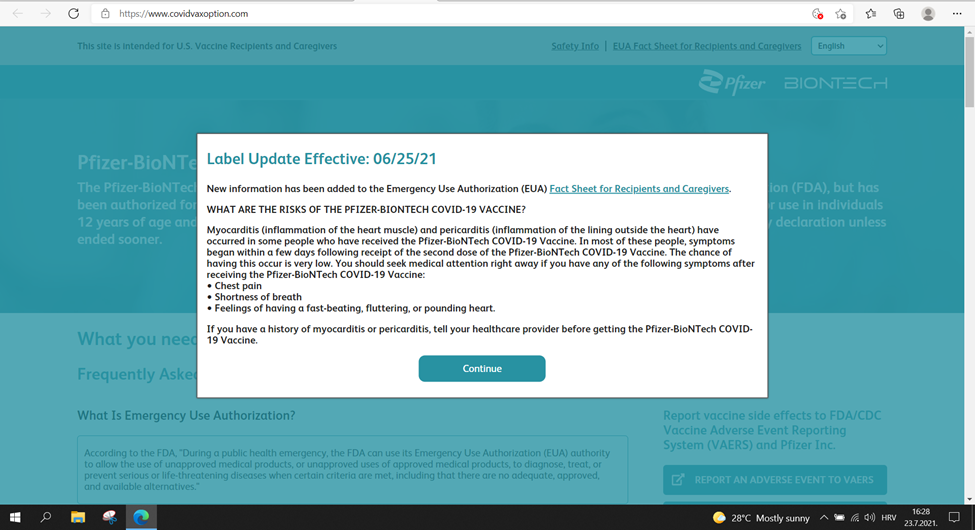 Primjer 'Pfizer-BioNTech' mRNA „cjepiva“ koje nije prošlo redovite faze i provjere kliničkih ispitivanja, a redovito se u 'manistream medijima' i u nastupima „političara“ i „znanstvenika“ nameće propagandni narativ/'zadani okvir stvarnosti'  o 'sigurnom cjepivu'.Pfizer–BioNTech COVID-19 vaccine - Wikihttps://en.wikipedia.org/wiki/Pfizer%E2%80%93BioNTech_COVID-19_vaccine „ (…) The most common side effects include mild to moderate pain at the injection site, fatigue, and headaches.[38][39] Reports of serious side effects, such as allergic reactions, are very rare;[a] no long-term complications have been reported.[3][41] Monitoring of the primary outcomes from the trials will continue until August 2021, while monitoring of the secondary outcomes will continue until January 2023.[ (…) „VIDEO: dr Robert Malone izumitelj mRNA tehnologija - koji je izbrisan iz jedinice Wikipedije o povijesti-razvoju mRNA TEHNOLOGIJA, nakon javnog nastupa u 6. mjesecu 2021.  - upozorava na – moguće, strašne posljedice primjene mRNA 'cjepiva'.Inventor of mRNA Vaccine: Some Covid Vaccines Make the Virus More Dangerous
https://www.thegatewaypundit.com/2021/07/inventor-mrna-vaccine-covid-vaccines-make-virus-dangerous/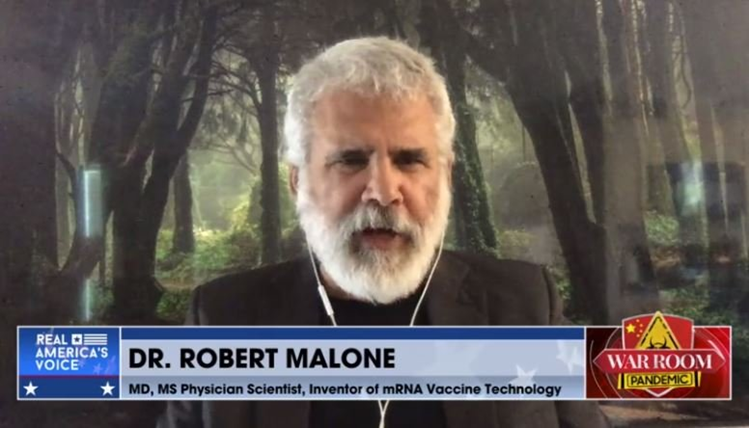 VIDEO: dr Robert Malone, izumitelj mRNA tehnologija - koji je izbrisan iz jedinice Wikipedije o povijesti-razvoju mRNA TEHNOLOGIJA, nakon javnog nastupa u 6. mjesecu 2021.  - upozorava na – moguće, strašne posljedice primjene mRNA 'cjepiva'.- tek kao jedan od 'bezbrojnih' primjera kontrole informacija o prošlosti i sadašnjosti – realne - slike stvarnosti:Link – web-arhiva „RNA vaccine“, Wikipedija, 14.6.2021: https://web.archive.org/web/20210614140319/https://en.wikipedia.org/wiki/RNA_vaccineIz poglavlja o povijesti razvoja mRNA tehnologija: „ (…) mRNA Vaccine History: In 1989, Robert W. Malone, P. Felgner, et. al. developed a high-efficiency in-vitro and in-vivo RNA transfection system using cationic liposomes, which were used "to directly introduce RNA into whole tissues and embryos", as well as various cells types. The term and idea of "RNA as a drug" is first described in this paper (…)“---- Nakon javnog nastupa u kojem upozorava na (samo neke od) opasnosti mRNA 'cjepiva' - dr. Robert W. Malone je – izbrisan sa stranica Wikipedije (i 'službene' povijesti razvoja mRNA 'cjepiva')  Link – web-arhiva „RNA vaccine“, Wikipedija, 16.6.2021:https://web.archive.org/web/20210616161814/https://en.wikipedia.org/wiki/RNA_vaccine- Dr Malone znanstvenik sa višedesetljetnim iskustvom rada u laboratorijima kao i višegodišnji savjetnik za biološku sigurnost američke vojske - znanstveno utemeljeno i argumentirano upozorava na opasnosti primjene mRNA tehnologija. „mainstream“-propragnda žestoko cenzurira, 'do jučer' uvažavanog, dr. Malonea: https://www.rwmalonemd.com/about-us„ (…) Dr. Malone is the discoverer of in-vitro and in-vivo RNA transfection and the inventor of mRNA vaccines, while he was at the Salk Institute in 1988. (…) „Link: dr. Robert Malone „The Spike Protein Is a Bioactive Cytotoxin“ i „Spike Protein Disseminates Throughout Your Body„https://www.technocracy.news/inventor-of-mrna-technology-warned-fda-that-shots-could-be-dangerous/Link FOX News: Robert Malone mRNA vaccine inventor speaks out on 'Tucker' after YouTube deletes video of him discussing risks (dr. Malone otvoreno kaže da znanstvenici NEMAJU POTPUNI PRISTUP VAERS PODACIMA, PODACIMA O „NEŽELJENIM REKACIJAMA“)https://www.foxnews.com/media/tucker-carlson-mrna-vaccine-inventorLink VIDEO: dr Robet Malone „Spike protein is very dangerous and its cytotoxic“ i „dr Malone explains “Antibody-dependent enhancement” & how variants could trigger it”https://www.bitchute.com/search/?query=robert%20malone&kind=video ilihttps://odysee.com/$/search?q=robert%20malonePrimjeri sprege  - 'Silicon Valley'-high-tech kompanija-vojnoindustrijski kompleks-CIA-Pentagon; – Tko je – doista – osnovao i čemu služi, koja je svrha „FACEBOOK-a“ i „GOOGLE-a“ koji su OPISANI KAO „TROJAN HORSE CIVILIAN SYSTEM „ U DOKUMENTIMA VOJNIH I OBAVJEŠTAJNIH 'THINK-TANKOVA' SAD-a ?Robet F. Kennedy Jr., nećak ubijenog John F Kennedy-a i sin ubijenog Robert F. Kennedy-a, razgovara sa –cenzuriranom-„zabranjenom“ novinarkom Whitney Webb, koja upri pisanju, redovito koristi relevantne reference, a o vezama Bill Gatesa sa zloglasnim Jeffrey Epsteinom, CIA-om i MOSSAD-om i osnivanju Microsofta/ tzv. 'vojno-industrijskim kompleksom' (banke-korporacije-CIA-Pentagon-'političari'-'mainstream mediji') Link tekst: Coverup: Bill Gates-Jeffrey Epstein relationshiphttps://childrenshealthdefense.org/defender/rfk-jr-the-defender-podcast-whitney-webb-coverup-bill-gates-jeffrey-epstein-relationship/U nekim dokumentima agencija vlade SAD-a se servisi poput Facebook-a, Google-a nazivaju „social systems trojan horses“Ili:„The Militay Origins of Facebook“ / VOJNO PORIJEKLO FACEBOOK-a“ – istraživački tekst Whitney Webb sa brojnim – provjerljivim podacima i poveznicamahttps://unlimitedhangout.com/2021/04/investigative-reports/the-military-origins-of-facebook/Vojno-obavještajni projekt koji je prerastao/prikriven je u „Facebook“ – razvijan od strane Agencije za razvoj naprednih vojnih tehnologija Pentagona pod nazivom: - DARPA LifeLog projekt WIKI: https://en.wikipedia.org/wiki/DARPA_LifeLogPROJEKT DARPA-e, agencije Pentagona za razvoj naprednih vojnih tehnologija, o stvaranju sistema koji bi bilježio i spremao – sve – podatke, međuljudske veze, kretanje, međusobnu komunikaciju, životne navike, događaje svakog pojedinca. VONO-OBAVJEŠTAJNI PROJEKT JE UGAŠEN NA DAN POKRETANJA FACEBOOK-a  In-Q-Tel – TVRTKA U VLASNIŠTVU CIA-e KOJA i 'danas' INVESTIRA U RAZNO-RAZNE HIGH-TECH KOMERCIJALNE 'START-UP-ove' A DAJE I „KADROVE“ ZA RAD KOMERCIJALNIH HIGH-TECH TVRTKI.Link – In-Q-Tel - WIKIPEDIA:https://en.wikipedia.org/wiki/In-Q-TelOligarsi-plutokrati, propagandno zvani „filantropi“ – Anthony Fauci (2001.) u društvu sa 'zapadnim' plutokratima, medijski prikrivenim – oligarsima/vladarima novca, resursa, političara, ljudi, rata i mira (…) -  života i smrti; Bill Gates Sr.,  George Soros Ted Turner, Lady Astor (…) na primanju u Carnegie (lažno-propagandnih) 'filantropa':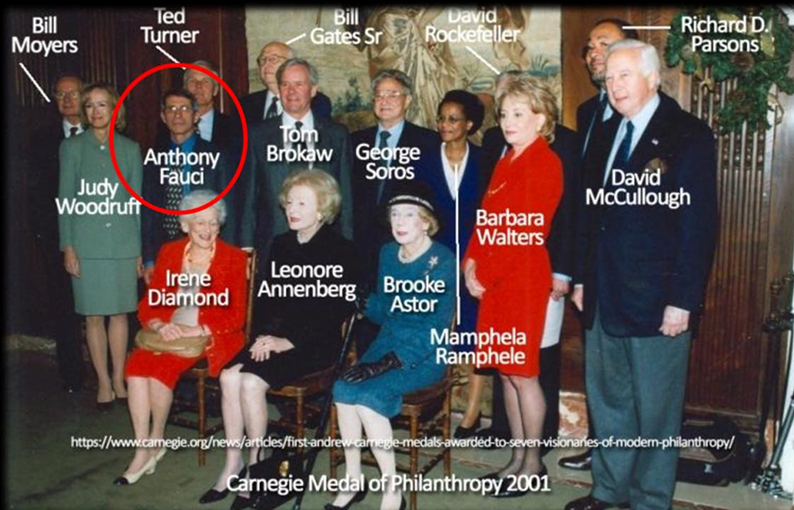 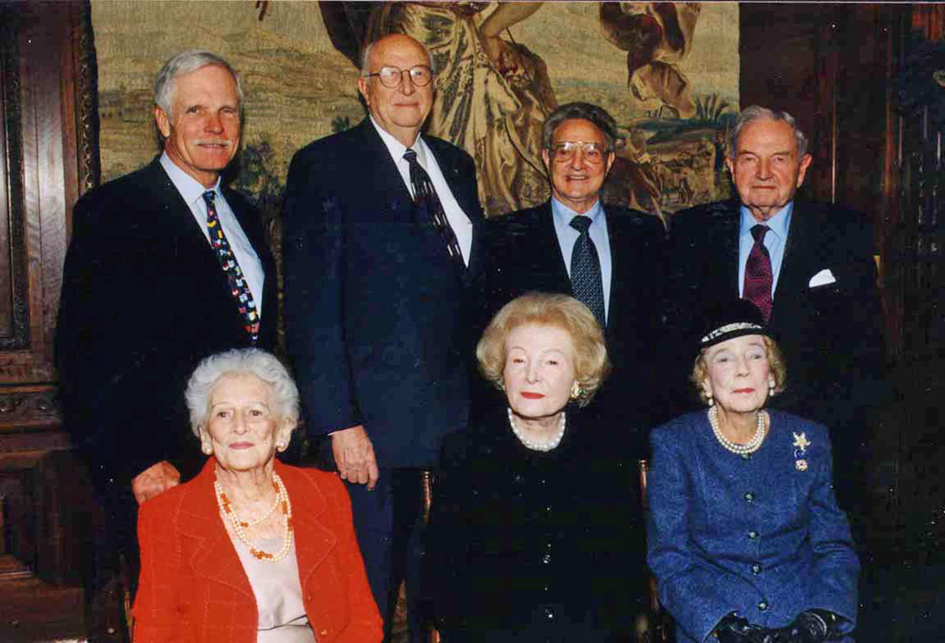 'Liberal' CIA network financiers ('filantrospke fondacije' a la „Otvoreno društvo“, „Rockefeller Foundation“ razno-razne propagandno nazvane 'nevladine udruge' koje služe za: a) PRIKRIVENU destabilizaciju 'neposlušnih' Vlada (po potrebi) i-ili b) PRIKRIVENO razaranje društvene kohezije c) PRIKRIVENU 'socijalnu kontrolu'/NAMETANJE 'poželjnih' vrijednosti i ponašanja kroz financiranje 'poželjnih' knjiga, sveučilišta/'profesora', „ 'znanstvenih' istraživanja“, 'nevladinih udruga' (…) Ted Turner, Bill Gates Sr., George Soros, David Rockefeller (…)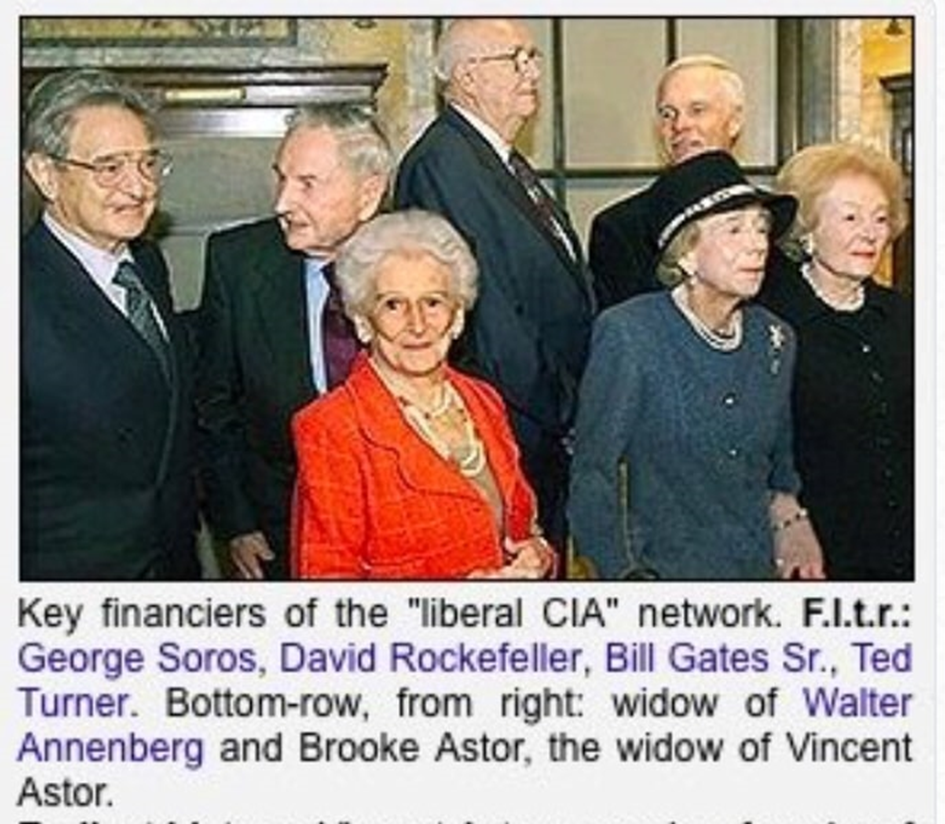 Primjer:List Of 32 ‘Elites’ That Support And Promote DepopulationU tekstu su navedeni – ljudi, 'znanstvenici' i 'političari', bogataši-„filantropi“ – redom, na utjecajnim i  moćnim položajima – a koji otvoreno zagovaraj pseudo-znanstvene tvrdnje o prenapučenosti Zemlje i godinama zagovaraju politiku „depopulacije“ ljudi.Sami provjerite koliko ima istine u navodima o (ne)vijednostima i zlim planovima 'zapadne' oligarhijeTekst u kojemu su navedeni podac (za neovisnu provjeru)i: “Elite  that support and promote depopulation” (Elita koja podržava i promovira depopulaciju)https://humansarefree.com/2018/10/list-of-32-elites-that-support-and-promote-depopulation.htmlProject Camelot iz 1964. – Studija mjera protiv pobune, Pentagona ('counterinsurgency study begun by the United States Army in 1964')Project Camelot Wikipedia: https://en.wikipedia.org/wiki/Project_CamelotD-O-K-A-Z i primjer – kako Pentagon-CIA upravlja ljudima, društvima i državama i kako CIA, uz pomoć tehnika i tehnologija razvijenih temeljem znanja iz antropologije, sociologije, psihologije, grupne dinamike, teorije komuniciranja – za korist ‘zapadne’ oligarhije - izaziva unutar-društvene kao i međudržavne sukobe i kontrolira cijele države i društva, za interese 'zapadne' oligarhije, transnacionalnih korporacija i banaka, a da toga “obični” ljudi nisu svjesni.Project Camelot čija je vona i obavjepštajna svrha: „Methods for Predicting and Influencing Social Change and Internal War Potential“– tajni vojni projekt Petnagona iz 60-ih godina XX stoljeća – kao jedan primjer kako – primjenom „znanstvenih“ saznanja i antropoloških, psiholoških, socioloških, komunikacijskih satznanja, tehnika i modela VLADATI LJUDIMA, DRAVAMA, DRUŠTVIMA – PO NAČELU „ZAVADI (unutar društva, između država…), PA VLADAJ“,U doba kada je nastajao – Projekt Camelot u Pentagonu je smatran važnijim od svjedobnog  „Projekta Mahnattan“ (projekt izrade atomske bombe).Niste toga svjesni – ali - Većina Vaših ideja, uvjerenja, vrijednosnih sustava, saznanja o svijetu, NAVIKA, načina komuniciranja, načina na koji gradite odnose sa drugim ljudima (…) – doslovce je – dizajnirana i (na različite načine) implementirana u Vaš um, za korist interesa i vladanja 'zapadne' oligarhije, korporatista-i-tehnokrata-fašista.ŽIVITE  MATRIXU, ALI NE U 'HOLOGRAMU' (kao u filmu 'Matrix') VEĆ U PRIVIDU IZGRAĐENOM OD NAMJERNO I PLANSKI DIZJANIRANIH: POGREŠNIH INFORMACIJA - LAŽNIH INFORMACIJA, POLUISTINITIH INFORMACIJA, ISKRIVLJENIH INTRPETACIJA INFORMACIJA - POGREŠNIH INTEPREPRETACIJA.(dpk se pažnja 'javnosti' preokupira 'redovnim' aferama I "mudrim stratešim analizama", "Vučićem", "Plenkovićem", Biden-Trumpom", Srbima-Hrvatima, Ustašama&Četnicima a taj 'narativ' preuzimaju svi, ljudi, mediji - "lijevi". "desni"...)TKO JE – DOISTA&ZAPRAVO – BILL GATES?Bill Gates – tek propagandni frontman oligarhije - „vojno-industrijskog kompleksa“ – ništa više od togaProvjerljive - ali prešućivane - informacije:VEZE BILL GATES-a SA JEFFREY EPSTEINOM I VOJNO-INDUSTRIJSKIM KOMPLEKSOM, ALI I CIA-om i MOSSAD-omThe Cover-Up Continues: The Truth About Bill Gates, Microsoft, and Jeffrey Epstein, tekst izuzetno inteligentne i profesionalne novinarke Whitney Webb koja u svojim tekstovima uvijek navodi relevatne i provljerljive reference-izvore podataka, a koja je cenzurirana na 'zapadu' do te mjere da joj je povrh 'Facebook-a' i 'Google-a', čak i 'PayPal', ukinuo račun, bez ikakvog pravne osnove, a kako bi spriječili financiranje i rad novinarke. (BUDUĆA  OPOMENA ZA SVAKOG ČOVJEKA KOJI POŽELI MALO SLOBODE ILI RAZMIŠLJANJA)https://unlimitedhangout.com/2021/05/investigative-reports/the-cover-up-continues-the-truth-about-bill-gates-microsoft-and-jeffrey-epstein/Robert  F. Kennedy Jr. Interviews Investigative Journalist Whitney Webb on the ‘Deliberate Coverup’ of Bill Gates and Jeffrey Epstein’s Relationship + Morehttps://childrenshealthdefense.org/defender/rfk-jr-the-defender-podcast-whitney-webb-coverup-bill-gates-jeffrey-epstein-relationship/The Evening Standard Mystery (and Donald Trump, princ Andrew, Maxwell-MOSSAD, CIA), 2001.https://www.mintpressnews.com/wp-content/uploads/2019/10/ANDREW_S-FIXER_SHE_S-THE-DAUGHTER-OF-ROBERT-MAXWELL-AND-1.pdfTKO VAS SLUŠA, GLEDA I BILJEŽI – U „SKLADIŠTA PODATAKA“ – O-24h -  SVE ŠTO TIPKATE, KAKVE SADRŽAJE PRETRAŽUJETE, SA KIM KOMUNICIRATE I ŠTO KOMUNICIRATE?TKO FORMIRA I UPRAVLJA VAŠIM NAVIKAMA, A DA TOGA NISTE SVJESNI?Microsoft (sa stalnim priključenjem na internet i neporekidnim 'back-upom' Windows-a), Google, Facebook…Bill Gates had a closer relationship with Jeffrey Epstein than he admitted, The New York Times reportshttps://www.theverge.com/2019/10/12/20911488/bill-gates-foundation-jeffrey-epstein-meetingshttps://www.nytimes.com/2019/10/12/business/jeffrey-epstein-bill-gates.html(zataškano - crtice iz biografije) TKO je – doista&zapravo - Bill Gates? Bill Gates - samo - propagadno 'lice'-'frontman' 'zapadnog' vojnoindustrijskog kompleksa – 'zapadnih'plutokrata, koporatista-fašista inteligentni sociopat kojemu su, na osobnu molbu Gates-ove majke (koja je iz obitelji bankara, mahom članova uprave Federalnih rezervi) predsjedniku uprave IBM-a za „pomoć sinu“ - inženjeri IBM-a „savjetima i tehničkom pomoći“ stvorili Windows operativni sistem - a potom je IBM sklopio ugovor sa Microsoftom koji je Gatesu omogućio da isti operativni sistem instalira i u računala koja NISU proizvedena u IBM-u te tako 'zapadna oligarhija' koja je uložila novac u Microsoft - uspostavi -svjetski - mononpol na operativne sisteme– ALI - i standarde aplikacija za računala. 
Naravno – sve su to financirali i „poslovno usmjeravali“/uvjetovali - „zapadni“ transnacionalni bankari i vojne agencije poput DARPA-e i obavještajne službe CIA, NSA (kao dio vojnoindustrijskog kompleksa) KOJI SU (i) PREKO MICROSOFTA (kao i /su/osnivanjem drugih 'privatnih' kompanija poput Google-a ili Facebooka) OSTVARILI I OSTVARUJU BROJNE - - FINANCIJSKE.,POLITIČKE I VOJNE INTERESE. (kontrola, upravljanje, profit...)Većina ljudi – pod utjecajem 'zabavnih' filmova-serija, 'medijskih napisa'/propagande, naravno – smatra da je „Bill Gates, sa dva 'frenda' napisao operativni sistem 'u garaži' I 'prodao ga cijelom svijetu/ „spontano“ utjecao-promijenio način rada, način proizvodnje, trgovine i način komuniciranja, interakcija sa svijetom i sa ljudima – ('kao') spontano promijenio način življenja svakog pojedinca i ljudsko društvo (eugenika-transhumanizam + vrlo pametni, izuzetno sposobni, pametni, i zli – pripadnici 'zapadne' oligarhije koji SE SLUŽE ZNANOŠĆU,  NAPRETKOM TEHNOLOGIJE, ZNANJEM OPĆENITO U (kompas, barut, navigacija, brodogradnja, A-bomba, informatika, psihologija, nano-znanost…) u vladanju svijetom, ORGANIZIRANOM i OSMIŠLJENOM i PLANIRANOM PLJAČKANJU I UBIJANJU STOTINA MILIJUNA LJUDI posljednjih cca 500 godina (XV-XIX. St.: J. Amerika, Kina, Indija, Afrika, potom XXst.: 1. svjetski rat, 2. svjetski rat, Bliski istok, Vijetnam, Koreja, Čile, XXI st.: Venezuela, Ukrajina, Rusija, Kina, Brazil, Irak, Libija, Sirija, Egipat, zemlje Balkana (…)“.Otac Bill Gatesa, William Gates Sr., bio je advokat, bankar i  dugogodišnji je član uprave „Planned Parenhood“ organizacije koju je osnovala eugeničarka i rasist Margaret Sanger koja je (među ostalim) promovirala – „dopštenu kontrola rađanja i politika planiranja obitelji u SAD-u“ – a u praksi „klinike za besplatne pobačaje“ među crnačkom zajednicom i-ili u Indiji ect itd itsl.think!Link: „William Gates Sr. worked with 'Planned Parenthood' and the Rockefeller-financed eugenics movement in America“ (više nego zanimljive podatke iz teksta možete sami, neovisno, provjeriti u različitim povijesnim izvorima)https://truthandconspiracy.com/william-gates-sr-worked-with-planned-parenthood-and-the-rockefeller-financed-eugenics-movement-in-america/- 25 citata o depopulaciji koji odražavaju preokupacije oligarhije – Kissinger, Bill Gates, princ Phillip, Ted Turner, David Rockefeller, Bertrand Russell (…) https://www.azquotes.com/quotes/topics/depopulation.htmlLink: Podaci: kako je majka Bill Gatesa sa svojim plutokratskim porijeklom i vezama sa korporacijama, „vojnoindustrijskim komplekom“/bankama-'Federalnim rezervama' SAD-a potpomogla 'uspjeh' sina: 
How Bill Gates’ mom helped Microsoft get a deal with IBM in 1980 – and it propelled the company’s huge successhttps://www.cnbc.com/2020/08/05/how-bill-gates-mother-influenced-the-success-of-microsoft.html„(…)Bill Gates dropped out of Harvard University in 1975 to start Microsoft, the software company that would make him a billionaire by age 31. According to Gates, part of his success is due to his parents – in fact, his late mother, Mary Gates, was said to be instrumental in a deal that helped propel Microsoft into the big leagues.Mary was a respected businesswoman with many responsibilities, including her membership on the board of nonprofit organization United Way of King County. There, she met the late John Opel, then-chairman of IBM, who also was a member of the United Way board. In 1980, Microsoft was a small, five-year-old firm and Mary saw an opportunity to help her son’s fledgling company by speaking with Opel, according to The New York Times. (…)“Bill Gates - Help from Momhttps://www.biography.com/video/bill-gates-help-from-mom-2080036377
Mary Gates played a big part early on in the success of her son Bill and Microsoft. Being on the board of United Way, she met the CEO of IBM, who was eventually introduced to Bill Gates. This encounter eventually led to Microsoft and IBM striking the software deal. Mary Gates was a well respected and influential woman who eventually helped to launch Microsoft.… LJUDSKO DRUŠTVO, LJUDSKA POVIJEST, PRIRODA (...)  U-O-P-Ć-E, NIJE  -  MJESTO KAKVO MISLITE DA JEST (OBRAZOVANI STE/OBLIKOVANI DA TAKO MISLITE.Molim Vas - INFORMIRAJTE SE!Molim Vas - RAZMIŠLJAJTE!Knjiga u prilogu: IZUZETNI – PROVJERLJIVI  - PODACI NACIZAM – 'ZAPADNA' OLIGARHIJA ZATAŠKANA POVIJEST – STVARNI DOGAĐAJI – SAKRIVENA POLITIKA Link: knjiga u 'pdf' formatu – znanstvena studija - primjer o zataškanoj povijesti (koja se ponavlja) – „Wall Street and Rise of Hitler“, prof. dr. Antony Sutton, Stanfordhttps://www.voltairenet.org/IMG/pdf/Sutton_Wall_Street_and_Hitler.pdf Knjiga ne „ 'ludog' teoretičara zavjere" već uglednog profesora ekonomije i povijesti sa Stanford University - prof. dr. Antony Sutton-a - ujedno istraživača sa "Hoover Institution for War and Peace" koji je - dokumentima  - pokazao i dokazao kako su (su)vlasnici američkih i britanskih transnacionalnih korporacija i banaka i njihovi agenti/zastpupnici  unutar državnog aparata SAD-a i Velike Britanije - financijski pomogle dolazak Hitlera na vlast i potom - inženjerima, tehnologijom, patentima podigle vojnu industriju nacističke Njemačke.- OBZIROM DA JE - ZBOG PROFESIONALNOSTI I PRILOŽENIH REFERENCI I POVIJESNIH DOKUMENATA BILO NEMOGUĆE OPOVRGNUTI ILI DENUNCIRATI IZRAZOM "TEORIJA ZAVJERE" ZNANSTVENA OTKRIĆA PROFESORA SUTTONA - ON JE  DOBIO OTKAZ, I "IZBRISAN" JE IZ UDŽBENIKA I – STVARNOSTI.Na primjer:- osobni račun Heinrich Himmlera na koji su američke korporacije uplaćivale novac za financiranje nacističke stranke- John Foster Dulles poslijeratni ministar vanjskih poslova, uoči 2 svjetskog rata partner u odvjetničkoj tvrtki koja je zastupala interese korporacija u Njemačkoj- John Foster Dulles director of GAF Company (American I.G.) until 1934.- 1933: On January 4, 1933, (dokazana povijesna činejnica koju „nije-uputno-spominjati-javno“) Hitler was invited to the „Schroeder Bank“ by a group of industrialists. The industrialists gave Hitler the money to overcome his financial problems in turn for a pledge to break the trade unions. Present at this meeting were two Americans John Foster Dulles and Allen Dulles (Allen Dulles tokom 2 Svjetskog rata šef OSS-a u Švicarskoj i budući direktor CIA-e)- Samo neki – ZATAŠKANI/'ZABORAVLJENI' – događaji i veze 'zapadne' oligarhije i njemačkog nacizma:- J.P. Morgan u upravnom odboru njemačke centralne banke - Reichsbanke - Bank of England je oprostom prethodnih dugova de facto financirala nacističku Njemačku; - General Electric i Krupp, ali i Osram i sa tungsten carbide- Ford Co. i Opel (u vlasništvu General Motorsa) je priskrbila patente i tehnologiju za (motore tenkova. vojnih kamiona itd.) - ITT je kupio German telephone monopoly -- IBM - Rockefeller Standrard Oil je dala njemačkom koncernu I.G.Farben patente za obogaćivanja goriva bez kojeg nacistička vojna avijacija ne bi mogla letjeti. Uz to opskrba Njemačke naftom, čak i tokom rata putem re-exporta i podružnica u Venezueli preko „neutralne“ Španjolske sa fašističkom vojnom huntom generala Franca na vlasti)- u njemačkom konzorciju industrije čelika - proizvođačima oružja - „Thyssen“ najveća ulaganja došla su od američke korporacije „U.S. Steel“, a nejveći ulagači Rockefeller i J.P. MorganNEKI OD RAZLOGA I MOTIVA ZA NAVEDENU POLITIKU DOVOĐENJA NACISTA NA VLAST, OD STRANE 'ZAPADNE' TRANSNACIONALNE PLUTKORACIJE-OLIGARHIJE; - zaduživanje država za potrebe ratnih troškova i industirije i posljedično, porezno kamatarenje građana- nametanje novih tehnologija- promjena životnih navika. promjena načina prozvodnje- izgradnja industrijskih kapaciteta - korištenje novih tehnologija-patenata i - stvaranje potražnje za industrijske kapacitete (kemijsku industriju, čeličane, brodogradnju, motornu industriju)- povećavanje potražnje-održavanje konjunkturei- jedan od najvažnijih motiva-razloga organiziranja tzv. 2. svjetskog rata - - međusobno uništavanje suparnika plutokrata anglo-amerikanaca i nekih bankara-cionista: industrijkih i vojnih sila - rusije i njemačkeK tome – vrlo bitan motiv za organiziranje 2. svjetskog rata od strane transnacionalne oligarhije-plutokracije:- MEĐUSOBNO UNIŠTAVANJE – „pobunjenih“ radnika i "običnih" ljudi KOJI SU TRAŽILI PRAVEDNIJU PRERASPODJELU NACIONALNOG DOHOTKA  i BOLJE UVJETE RADA - kao suprotstavljenih "nacionalnih" vojnika (a za što su „obični“ ljudi sami odogovrni jer se daju manipulirati) – i – skretanje pažnje - obzirom da su se "obični" ljudi počeli uspješno - politički - organizirati i prijetili su da preuzmu vlast parlamentarnim putem i promjenom zakona, pravednije preraspodjele - nacionalne dohotke i politički razvlaste moćne plutokrate-oligarhiju;- u trenutku dolaska nacista na vlast dvije trećine glasača glasalo je za socijalno 'lijeve' parlamentarne stanke.- u Španjolskoj su početkom tridesetih godina socijalisti na vlast došli demokratskim putem - prije nego što su svrgnuti u krvavom građanskom ratu koji su potakli i finacnirali plutokrati.- u Francuskoj je jačanje lijevih stranaka "prijetilo" da preuzme vlast, parlamentarnim putem- u SAD je bilo mnoštvo štrajkova u kojima su radnici tražili socijalna prava -  koje je oligarhija nasilno slamala, a vojska je neke štrajkove "slamala" i mitraljezima i minobacačimaect itd itsl.dodatni, povijesni i provjerljivi podaci:Timeline of Treason: The Bush Family Connections To The NazisKRONOLOGIJA - Obitelj Bush američki građanski rat, 2. svjetski rat i Prescott Bush i bankarska obitelj Harriman, obitelj Rockefeller, braća Dulles - nacizam i 'nakon nacizma':
- Braća Dulles su nakon WW1 sudjelovali u Pariškoj mirovnoj konferenciji kada su Njemačkoj – od strane tranancionalnih bankara -  nametnute reparacije/pljačka – potom između WW1 i WW2 su kao Wall Street 'odjvetnici'/agenti 'zapadne' plutokracije zastupali interese anglo-američkih korporacija u Njemečkoj i sudjelovali u financiranju i usponu nacista - potom - tokom WW2 Allen Dulles bio je jedan od najvažnijih šefova OSS-a /preteča CIA-e/ sa boravištem u Švicarskoj, a nakon WW2 - Allen Dulles postao je direktor CIA-e, a John Foster Dulles ministar vanjskih poslova SAD-a, 50-ih i 60-ih godiina XX stoljeća (svrgavanje legalnih, demokratski izabranih vlada u Gvatemali, Iranu ect.). 
- John F. Kennedy je ubijen nakon smjenijvanja Allen Dullesa sa  mjesta direktora CIA-e. Allen Dulles bio je član tzv. Warrenove komisije koju je osnovao predsjednik Lyndon Johnson, a koja je „utvrdila“ – zataškavajući/prešutkujući brojne d-o-k-a-z-e i imenovane s-v-j-e-d-o-k-e sa zaključkom da je „John Kennedy-a ubio 'usmaljeni atentator'/nepovezan sa ikim“) http://barcelona.indymedia.org/newswire/display/50750 ilihttp://rochester.indymedia.org/node/800alternativni link - knjiga: „Wall Street and the Rise of Hitler, prof. dr. Antony Sutton“https://archive.org/details/pdfy-lwUqPAGSzT-3bnd3prof dr Antony Sutton, Stanford – Biografija - WIKIhttps://en.wikipedia.org/wiki/Antony_C._SuttonAntony C. Sutton was born in London studied at the universities of London, Göttingen, and California and received his D.Sc. from the University of Southampton. Sutton then received an economics professorship at California State University, Los Angeles and a research fellowship at Stanford University's Hoover Institution on War, Revolution, and Peace from 1968 to 1973. ... A "OBIČNI" LJUDI - RUSI, NIJEMCI, BRITANCI, HRVATI, SRBI, UKRAJINCI, FRNACUZI, KINEZI, JAPANCI, AFRIKANCI (...) SU SE – SA PLANSKI i PROPAGANDNO INDUCIRANOM MRŽNJOM - MEĐUSOBNO KLALI I UBIJALI i KOLJU SE I UBIJAJU ŠIROM SVIJETA U DESECIMA MILIJUNIMA. (?!?!) MI, LJUDI, SVATKO ZA SEBE – JE SAM ODGOVORAN ZA TO, NE 'SAMO' OLIGARHIJA=Za 'kraj'…:Tek usputan primjer KAKVI LJUDI UPRAVLJAJU HRVATSKOM (SRBIJOM, NJEMAČKOM, FRANCUSKOM, SAD-om, BRITANIJOM) – za ilustraciju - DUGOROČNIH  ZLOČINAČKIH - PLANOVA I POLITIKA OLIGARHIJE -  kako državne vlasti uz obavještajne službe vrše masovne zločine sa stotinama tisuća ubijenih ljudi-civila A O ČEMU „POLITIČARI“, „AKTIVISTI“, MEDIJI“ ŠUTE ILI SPOMINJU „USPUT“, A „OBIČNI“ GRAĐANI ŠUTE I SVE  PRIHVAĆAJU, a zbog čega su (i) ljudi u Hrvatskoj izloženi raznim rizicima i opasnostima;VIDEO: „Wes Clark, general - America's Foreign Policy "Coup" - PENTAGON PLAN: Razoriti 7 zemalja u 5 godina (kolilko je milijuna „običnih“ ljudi stradalo?) Umirovljeni general Wesley Clark, ex-zapovjednik NATO-a, kao kandidat demokratske stranke 2007. svjedoči o tome kako su mu 2001. - kada je kao umirovljenik posjetio, dojučerašnje kolege generale u Pentagonu,  – pokazani planovi Pentagona – nikad raspravljani u Kongresu o – budućem - razaranju Libije, Egipta, Sirije, Iraka (…) – i o tome kako mu je general u Pentagonu rekao kako su to suludi planovi nekih političara  
VIDEO: general Wesley Clark svjedoči: https://www.youtube.com/watch?v=TY2DKzastu8ilihttps://odysee.com/@ErwachenMitMarcus:c/Plans-for-Middle-East---U.S.-Army-Gen.-Wesley-Clark:cU nadolazećim godinama te su države razorene, a društva uništena i stotine tisuća lj-u-d-i, većinom civila ubijene, ranjene i raseljene  - u  naoko kaotičnim i spontanim' političkim procesima.Iil pakPrimjer:  VIDEO: https://www.youtube.com/watch?v=UYagQuqK31sIli https://www.bitchute.com/search/?query=albright%20children&kind=videoMadleine Albright 1996.te, u emisiji „CBS-60 minutes“ pitanje novinarke Lesley Stahl (koja je za ovu emisiju nagrađena EMMY-jem),:-      „Čuli smo da je (op. zbog sankcija Iraku) pola milijuna djece umrlo, to je više no što je poginulo u napadu na Hiroshimu, da li je to vrijedilo cilja?“I-z-r-a-v-a-n ODGOVOR „u kameru“ mrs. Albright (u tom trenutku SAD-ambasadorice u UN:-      „Mislim da je to bio težak izbor, ali vrijedilo je.“(?!?!?!?!)MI, „OBIČNI“ LJUDI - IMAMO POSLA SA NAJGORIM LJUDIMA KOJI SU IKADA KROČILI PLANETOM ZEMLJOM – TI SU LJUDI K TOME IZUZETNO PAMETNI I IZUZETNO DOBRO ORGANIZIRANI I – IZUZETNO – Z-L-I.Nadalje:Nekoliko vijesti – za ilustraciju, a kao odgovor na pitanje - KAKVI su doista - LJUDI KOJI „SJEDE U INSTITUCIJAMA“ I KOJI „DEMOKRATSKI“ UPRAVLJAJU (i) HRVATSKOM, ZALAŽUĆI SE ZA „LJUDSKA PRAVA“ (i) U NAŠE IME, DOK SE MI, „GRAĐANI“ PRAVIMO DA TO NE VIDIMO (dok netko, individualno, ne osjeti zlo na svojoj koži)?VIjest web-portal INDEX: Imamo fotografije aviona koji je s Krka prevozio srpsko oružje za Siriju 2019https://www.index.hr/vijesti/clanak/imamo-fotografije-aviona-koji-je-s-krka-prevozio-srpsko-oruzje-za-siriju/2121078.aspxUPOZORENJE: obzirom na moral savjest, ali i zakonske obaveze (ne)djelovanja; - dugogodišnje naoružavanje CIA-proxy vojski-terorista u Siriji i Libiji koji SU POBILI STOTINE TISUĆA CIVILA – a koje aktivno sprovode (i) brojne hrvatske Vlade - koje reprezentiraju hrvatske građane i hrvatsku državu a što financiraju i građani-porezni obveznici Republike Hrvatske (makar proporcionalno malim udjelom), a u čemu koordiniramo VOJNE l OBAVJEŠTAJNE, LOGISTIČKE aktivnosti sa SRBIJOM kao Madžarskom, Bugarskom (…)link Wikipedija - CIA –Timber Sycamore  https://en.wikipedia.org/wiki/Timber_Sycamore(navodno završena -  operacija naoružavanja sirijskih terorista od strane Hrvatske, Srbije, Bugarske, Saudijske Arabije u organizaciji CIA-Pentagona)- premda, kako sramežljivo izjveštavaju „mainstream mediji“ – bez ikakve reakcije javnosti, a osobito bez rekacije propagandno-dušebrižničkih „nelvadinih udruga“ -  oružje i 'danas'– između ostalog i iz srpskih tvornica oružja, a preko Hrvatske i dalje odlazi na Bliski istok, u organizaciji CIA-e - dok se (i) na Balkanu skupljaju preživjeli, stradali lj-u-d-i kao i dojučerašnji vojnici-„pobunjenici“ - „migranti“ - o čemu „mainstream mediji“-korporativno fašistička propaganda gotovo ne izvještava ili pak izokreće sliku stvarnosti po mjeri vlasti-oligarhije dok – propagandno – 'brine', k tome 'vrlo&naglašeno sućutno' – „o sudbinama migranata“. … Skrivajući da su upravo 'zapadna' oligarhija - suvlasnici medija i banaka kao i „političari“/puki administratori - izravno odgovorni zbog toga jer su planski izazvani i organizirani ratovi u kojima su migrantima-lj-u-d-i-m-a pobijeni članovi obitelji i razoreni domovi.Zbog toga su danas “migranti” (i) u Hrvatskoj.- Kakav će posao raditi “migranti”- Koliko će se migranata okrenuti kriminalu jer neće moći prihodovati (kupovati tenisice, hranu, kupiti auto…)- Koliko će se “migranata” okrenuti terorizmu zbog toga jer će optužiti ‘zapad’ da im je razorio domove, pobio članove obitelji, razorio društva (…)?I VI I VAŠA DJECA ĆE – NA OVAJ ILI ONAJ NAČIN – BITI ŽRTVA OVAKVIH POLITIKA I POSTUPAKA (i) VLADA HRVATSKE (I drugih ‘zapadnih’ država) – KAO DIO STANOVNIKA I DRUŠTVA HRVATSKE (i ‘Europljana’)Jutrarnji list 2013TAJNA LETOVA JORDANSKIH AVIONA S PLESA Sirijski pobunjenici dobivaju oružje preko Zagreba!https://www.jutarnji.hr/vijesti/hrvatska/tajna-letova-jordanskih-aviona-s-plesa-sirijski-pobunjenici-dobivaju-oruzje-preko-zagreba-1202351New York Times: Behind the Sudden Death of a $1 Billion Secret C.I.A. War, 2017 https://www.nytimes.com/2017/08/02/world/middleeast/cia-syria-rebel-arm-train-trump.htmlExpress 24 sata: Vučićev švercer preko Rijeke slao oružje za Al-Qaidu 2019https://express.24sata.hr/top-news/vucicev-svercer-preko-rijeke-slao-oruzje-za-al-qaidu-23915ETH Zurich: How the US Ends Up Training al-Qaeda and ISIS Collaborators 2016https://css.ethz.ch/en/services/digital-library/publications/publication.html/2d521050-b535-4828-b740-b11939ac2f85VIDEO: JUTARNJI OTKRIVA U 4 mjeseca za Siriju sa zagrebačkog aerodroma Pleso otišlo 75 aviona sa 3000 tona oružja! 2013https://www.jutarnji.hr/vijesti/hrvatska/tajna-letova-jordanskih-aviona-s-plesa-sirijski-pobunjenici-dobivaju-oruzje-preko-zagreba-1202351Jutarnji list: 'VELIKA POŠILJKA STIGLA JE IZ HRVATSKE, A U TAJNU OPERACIJU BILA JE UMIJEŠANA I CIA' NY Times o oružju za Siriju 2013https://www.jutarnji.hr/vijesti/hrvatska/tajna-letova-jordanskih-aviona-s-plesa-sirijski-pobunjenici-dobivaju-oruzje-preko-zagreba-1202351Express 24 sata: S Krka polijeću avioni s oružjem za Siriju i Irak, 2017https://express.24sata.hr/top-news/s-krka-polijecu-avioni-s-oruzjem-za-siriju-i-irak-12468Večernji list 2019: Kako je oružje iz Srbije, preko Grobnika i Krka, završilo u rukama Al-Nusre u Siriji Preko aerodroma na Krku prevozile su se minobacačke granate od 60, 80 i 120 mm, vrijedne milijune dolara https://www.vecernji.hr/vijesti/kako-je-oruzje-iz-srbije-preko-grobnika-i-krka-zavrsilo-u-rukama-al-nusre-u-siriji-1343787Glas Slavonije:LOGISTIČKA BAZA PENTAGONA Umjesto iz Njemačke, oružje za pobunjenike leti s Krka 2017http://www.glas-slavonije.hr/344704/1/Umjesto-iz-Njemacke-oruzje-za-pobunjenike-leti-s-KrkaRadio Slobodna Evropa: Proizvedeno u Kragujevcu, ubija u Siriji 2017https://www.slobodnaevropa.org/a/srbija-izvoz-oruzje/28478978.html==Tek kao jedan ilustrativan primjer - kako funckonira korporativni-fašizam, propagandno nazvan “liberalna ‘demokracija’” a čega “obični” ljudi/građani/’glasači’ nisu svjesni:Link časopis WIRED 2018: tekst opisuje jedinicu kakve imaju vojske i obavještajne službe SVIH DRŽAVA -  a služe za kontrolu, plasiranje i usmjeravanje infrormacija na internetu (I POSLJEDIČNO USMJERAVANJE MIŠLJENJA I PONAŠANJA “OBIČNIH” LJUDI):“Inside the British Army's secret information warfare machine They are soldiers, but the 77th Brigade edit videos, record podcasts and write viral posts. Welcome to the age of information warfare”https://www.wired.co.uk/article/inside-the-77th-brigade-britains-information-warfare-militaryLink – ministarstvo obrane Ujedinjenog kraljevstva “77 Brigada - Utjecaj i doseg”https://www.army.mod.uk/who-we-are/formations-divisions-brigades/6th-united-kingdom-division/77-brigade/Na koncu još jednom Vas molim i apeliram na Vas – “dijelite” (i) ove informacije, ovu datoteku putem privatnog emaila, zbog sveopće cenzure takozvanih “mainstream-medija”, zapravo korporativno-fašističke propagande i “društvenih mreža” (“social system trojan horses”, kako je društvene mreže opisala DARPA.) INFORMIRAJTE - SEBE I DRUGE -  R-E-L-E-V-A-N-T-N-I-M- i P-R-O-V-J-E-R-LJ-I-V-I-M- INFORMACIJAMA KAKO BI ZNALI i MOGLI RAZUMJETI ŠTO SE i ZAŠTO DOGAĐA i KAKO BI SE LJUDI MOGLI I ZNALI POLITIČKI  ORGANIZIRATI (premda je možda već prekasno za takvo što).- Molim Vas OBRAZUJTE LJUDE R-E-L-E-V-A-N-T-N-I-M- i P-R-O-V-J-E-R-LJ-I-V-I-M- INFORMACIJAMA KAKO BI ZNALI i MOGLI RAZUMJETI ŠTO IM SE DOGAĐA i KAKO BI SE ZNALI i MOGLI  POLITIČKI ORGANIZIRATI.- Molim Vas POTIČITE LJUDE NA RAZMIŠLJANJE.- Molim Vas Potičite druge na razgovor i razmjenu mišljenja.- “Kada su odvodili druge, šutio sam  kada su došli po mene – više nije nikog bilo da digne glas za mene” – Martin Niemöller, preživjela žrtva nacističkih progonaHvala.Dodatak:Relevantni i  provjerljivi podaci i d-o-k-a-z-i – i kao primjer; 
- poveznice političkih i financijskih interesa kao i biografije i karakter/'osobnost'/(ne)moral (tek nekih od) ljudi koji su isplanirali recnentni plutokratski tehno-fašistički udar na čovječanstvo (kao i – relevantne i provljerljive -  poveznice sa idejama pseudoznanosti – eugenike kao i nacizma):Tko su članovi WEF-a? (neki od (su)vlasnika korporacija, top-managera, nacionalnih „političara“/zapravo nacionalnih izdajnika za račun plutokrata - poput raznoraznih „političara“, zapravo korumpiranih administratora korporatističko-fašitsičkih politika, uz to propagandnih dobro-plaćenih klaunova  plutokrata/korporatista-fašista - „Macrona“, „Merkelica“, „Plenković-Milanovića“, “Vučić-Đilasa“, „Bidena“ (…) - potom  brojni  „'ugledni' tehnokrati-„znanstvenici“ (…) )“World Economic Forum”, je privatni sindikat ‘zapadnih’ transnacionalnih korporacija i banaka i svojevrstan “hub” – čvorište, odabrano od strane ‘zapadne’ oligarhije za ovaj trenutak - za implementiranje korporatističko-fašističkih planova i politika u druptva, ekonomije, države – ljude, kako takve.Neki od članova „World Economic Forum“, privatne nevladine udruge registrirane u Švicarskoj:- Laurence Douglas Fink (born November 2, 1952) is an American billionaire businessman. He is the chairman and CEO of BlackRock, an American multinational investment management corporation. BlackRock is the largest money-management firm in the world with more than $8.6 trillion in assets under management 8 TISUĆA MILIJARDI DOLARA (podatak od prije inflatorne 'korona-p/l/andemije) možete li zamisliti kolika je to  - svaka vrsta - (ovo)svjetovne moći?) Svoje interese u 'BlackRocku' ostvaruje (i) klan Rothschild. (pri tome: predsjednik 'investicijskog instituta BlackRocka' je Tom Donilon bivši savjetnik za nacionalnu sigurnost predsjednika Baracka Obame, dok je  njegov brat Mike Donilon viši savjetnik Joe Bidena, supruga Tom Donilona - Catherine Russell je direktorica osoblja Bijele kuće, a kćer Sarah Donilon radi u Vijeću za nacionalnu sigurnost Bijele kuće. Savjetnik za nacionalnu sigurnost je ujedno predsjednik vijeća za nacionalnu sigurnost, tijelo koje je nadležno za političko upravljanje CIA-om, NSA…) - Da li mislite da – doista  - “američki predsjednik“-'Merkel“-„Macron“-„Plenković-Milanović'-„Vučić-Đilas“ (…)  donose – ikakve – političke odluke i- Tko – i kako – doista  odlučuje o našim-vašim životima-sudbinama; kolika će biti vaša plaća, uvjeti zaposlenja-radnog ugovora, cijena mesa na tržištu, cijena žitarica-kruha, povrća ili primjerice kolika će biti kamata na ratu vašeg kredita, koliko će biti (ne)dostupna zdravstvena usluga ili školovanje … Hoće li vaša zemlja-vaša obitelj-vi - biti zahvaćena „spontano“ izbijenim ratom (zbog nekog resursa, strateške sirovine, strateškog plovnog ili cestovnog puta, itenerera nekog plinovoda-naftovoda iitsl.) - TKO – doista - UPRAVLJA VAŠIM-NAŠIM SUDBINAMA, A SAKRIVENO JE POD SLOJEVIMA PROPAGANDE I INDOKTRINACIJE (od školskih programa, preko izdavaštva knjiga, nadalje)?… dalje: još neki članovi 'utjecajnog' „World Economic Foruma“ gdje raznorazni  „Macroni“-„Merkelice“-„Plenković-Milanovići“-„Vučić-Đilasi“ odlaze po instrukcije i 'na poklonjenje';- Kristalina Georgieva - International Monetary Fund- Christine Lagarde  President of the European Central Bank, prethodno predsjednica Međunarodnog monetarnog fonda-MMF- George Soros - korporatist-fašist propagandno prikazivan kao „filantrop“ i „demokrat“ čiji su financijske spekulacije – doslovno – pobile, ostavile bez posla-primanja-hrane (…) milijune lj-u-d-i u Aziji, Africi, J Americi (…) Kao primjer jednog takvog „posla“ „filantropa“&“demokrata“, zapravo korporatista-fašista – Georg Sorosa: Azijska financijska kriza 1997, link:   https://en.wikipedia.org/wiki/1997_Asian_financial_crisis  - Wiki)- Jeffrey Epstein - (navodno) mrtav&(samo)ubijeni pedofil, CIA-MOSSAD agent i upravljač multimiijunskih fondova (tko su vlasnici novca?), član nadzornog odbora Rockefeller University, potom „Vijeća za međunarodne odnose“ čiji su članovi bivši i budući predsjednici SAD-a, 'ugledni' 'znanstvenici' direktori CIA-e, članovi nadzornih odbora 'zapadnih' transnacionalnih korporacija (itd. itsl), a koji je za izvršitelja oporuke imenovao Boris Nikolica nekad 'glavnog znanstvenog savjetnika' „Bill and Melinda Gates Foundation kojega je sa Biill Gatesom povezala nekadašnja zaposlenica Jeffrey Epsteina dok nije diplomirala - a nakon diplomiranja je promijenila 'posao' i postala savjetnica „Bill and Melinda Gates Foundaton“ kao i članica „World Economic Forum“ – nuroznanstvenica Melanie Walker.- Bill Clinton ex-predsjednik SAD-a i osnivač „filantropske“ „Clinton Foundation“ koja služi za primjenu poreznih olakšica kao i financiranje i promoviranje raznoraznih plutokratskih politika i ciljeva pod propragandnom maskom „filantropije“- John Kerry - Special Presidential Envoy for Climate, National Security Council (NSC), „Word Economic Forum - Agenda contributor“- Al Gore – dugogodišnji propagandni promoter pseudo-znanosti „Globalnog zatopljenja“ koja treba poslužiti kao propagandni izgovor za namtanje raznih poreznih optrećenja, bogaćenje (su)vlasnika i 'manager-a' privatnih financijskih institucija kao i – nametanje novih  - patentiranih - tehnologija i -  promjene životnih navika milijardi ljudi na Zemlji (od konzumirana „umjetnog 'mesa' „ nadalje dok se oligarhija i dalje vozi privatnim lear-jatovima, jede „pravo 'meso' „ ect itd. itsl.- Melanie Walker – neuroznanstvenica, koja je karijeru počela kao ''model' i osobna savjetnica (samo)ubijenog Jeffrey Epsteina na čiju je preporuku došla u „Bill and Melda Gates Foundation“ – „MD clinically specialized in Endovascular Neurosurgery and Vascular Neurology, with post-doctoral studies in computational neuroscience. Formerly: Neurotechnology and brain science adviser to William H Gates III at bgC3; Director, World Bank Group; Deputy Director for Global Development, Bill & Melinda Gates Foundation; Adviser for Macroeconomics and Health, World Health Organization; practitioner in the developing world. Currently: Rockefeller Fellow and Clinical Associate Professor, University of Washington School of Medicine“- Susan Hockfield - President Emerita and Professor of Neuroscience, Massachusetts Institute of Technology (MIT)- Mukesh Ambani Stanford University (drop-out) Occupation: Chairman and MD, Reliance Industries Net worth US$85.8 an Indian billionaire businessman, largest shareholder of Reliance Industries Ltd. (RIL), a Fortune Global 500 company and India's most valuable company by market value.Ili primjerice član „World Economic Forum“ 'običan' „public service“/„službenik javnih-državnih institucija“:- Mark Joseph Carney Canadian economist and banker. He is Vice Chairman and Head of Impact Investing at Brookfield Asset Management as of October 2020.[2] He served as the Governor of the Bank of Canada from 2008 until 2013 and the Governor of the Bank of England from 2013 to 2020. He holds Canadian, British and Irish citizenship and was Chairman of the Financial Stability Board from 2011 to 2018.[3] Prior to his governorships, Carney worked at Goldman Sachs as well as the Canadian Department of Finance. i UN SPECIAL ENVOY FOR CLIMATE ACTION („Globalno zatopljenje“ pseudo-znanost kao propagandni izgovor za – nametanje tehnologija 'zapadnih' transnacionalnih korporacija/p-a-t-e-n-a-t-a uz ograničenje potrošnje energije&smanjenje standarda življenja za „obične“ ljude, uključivo i unos kalorija i kvalitetu namirnica)- George M. Church prof dr Harvard - koji je izumio metode prekrajanja gena CRISPR/Cas9,  Director, Lipper Center for Computational Genetics, Harvard Medical School, čija je istraživanja milijunima dolara financirao (samo)ubijeni pedofil, eugeničar - Jeffreey Epstein (koji je za izvršitelj oporuke imenovao Boris Nikolic-a, a koji je bio „glavni znanstveni savjetnik“ „Bill and Melinda Gates Foundation“(retoričko pitanje) Kada su „mainstream mediji“ prenijeli mišljenje nekog znanstvenika ili ekonomista koji – argumentirano – upozoravaju na pravu pozadinu i motive onih koji se kriju iza propagande „globalnog zatopljenja“, tematizirano na „ekonomski“ i „fizikalan-prirodoslovni“ način“ i sa  sugovornicima koji otkrivaju – prave  -od „široke“ javnosti sakrivene - interese koji se kriju iza propagandne etikete „global warming“?Video: WEF, Davos Agenda - Carbon Markets: A Conversation with Bill Gates, Mark Carney, Annette Nazareth and Bill Wintershttps://www.youtube.com/watch?v=IV9c4GDNfxkilihttps://www.youtube.com/watch?v=j7RARuNPzIYLink UN: Mr. Mark Joseph Carney of Canada - Special Envoy on Climate Action and Financehttps://www.un.org/sg/en/content/sg/personnel-appointments/2019-12-01/mr-mark-joseph-carney-of-canada-special-envoy-climate-action-and-financeihttps://www.weforum.org/events/the-davos-agenda-2021/sessions/scaling-climate-actionili- Yuval Harari – Izraelac, povjesničar, antropolog, političkim uvjerenjima cionist i otvoreni EUGENIČAR-TRANSHUMANIST, muškarac oženjen za supruga – i velika „intelektualna 'zvijezda'„ znanstvene zajednice i miljenik „mainstream medija“-propagande na 'zapadu'.VIDEO:  Yuval Harari – poznat po kovanici „hackable humans“ i „human animal“ https://www.youtube.com/results?search_query=hackable+humans- Chelsea Clinton- José Ángel Gurría - Mexican Secretary of Foreign Affairs (1994–1997) ] negotiated the North American Free Trade Agreement (NAFTA) and requested financial aid during the 1994 crisis. was the secretary-general of the Organisation for Economic Co-operation and Development (OECD).- Peter Maurer (born 1956) is a Swiss diplomat who has been serving as the President of the International Committee of the Red Cross- André Hoffmann - „Swiss businessman, environmentalist and philanthropist (???). The great-grandson of Fritz Hoffmann-La Roche who founded the drug company Roche Holding in 1896 as a philanthropist, he has been an advocate for sustainability and environmental protection,[5] serving as International Vice-President of the World Wide Fund for Nature (WWF) from 2007 to 2017.“– „World Wide Fund for Nature“ - WWF (sa logom simpatične pande) eugeničku privatnu udrugu – a pod propagandom „zaštite prirode“ osnovao je - Prince Bernhard of Lippe-Biesterfeld, suprug nizozemske kraljice i ofcicir SS-a do 1934. kada je pronašao novo zanimanje – suprug nizozemske kraljice. Isto tako - WWF je osnovan na idejni poticaj samo-proklamiranog eugeničara-transhumanista Julian Huxley-a (predsjednika „Eugeničkog društva“ do 1944. i kasnije UNESCO-a) i Prince Philip, Duke of Edinburgh-a, preminulog supruga engleske kraljice koji je javno izjavljivao da bi se, u slučaju reinkarnacije „želio vratiti kao virus da riješi pitanje prenapučenosti Zemlje“ - 
Link - Prince_Bernhard of Lippe-Biesterfeld – Biografija, Wikihttps://en.wikipedia.org/wiki/Prince_Bernhard_of_Lippe-Biesterfeld„Prince Bernhard was a member of the "Reiter-SS", a mounted unit of the SS and had joined the Nazi party before the war“ Bernhard joined the Nazi Party. He also enrolled in the Sturmabteilung (SA), which he left in December 1934 when he graduated and went to work for IG Farben. Obzirom da se uspio „ogrepsti“ za posao supruga nizozemske kraljicu, napustio je Njemačku i SS i postao „borac protiv nacizma“. Prinz Bernard je i inicijator osnivanja privatne oligarhijske udruge poznate pod nazivom hotela u kojemu je održan prvi sastanak 1954.-te „Skupina Bilderberg“. The idea for the European Union, first proposed by Robert Schuman on 9 May 1950, was encouraged at Bilderberg. ČLANOVI 'neformalne' „SKUPINE BILDERBERG“ SU RAZNI „ROCKEFELLERI“, „ROTHSCHILDI“, KAO I HENRY KISSINGER, ALI I - PRIMJERICE – -  ERIC SCHMIDT NEKAD CEO „GOOGLE-a“, A DANAS SAVJETNIK PENTAGONA I CIA-e ZA IMPLEMENTACIJU  I RAZLIČITE PRIMJENE TEHNOLOGIJA tzv. „UMJETNE INTELIGENCIJE“, A NA PREPORUKU HENRY KISSINGERA Uz osobno poznanstvo Prinz Bernard-a sa Adolf Hitlerom – „Friendships and international connections included Nelson Mandela, David Rockefeller, Mohammad Reza Pahlavi, Ian Fleming, and Walter Bedell Smith CIA's first director,“(digresija – informacije nepoznate široj javnoti, a da bi se bolje razumjela stvarnost:) Dokumenti otkrivaju kako je današnju Europsku uniju koja se propagandno predstavlja kao „rapsodija demokracije“ i „plod 'europske kulutre' „ , 'iz pozadine' osnovala CIA-MI6, a za račun uskih interesa 'zapadnih' plutokrata, korporatista i pod utjecajem bivšeg advokata sa Wall Streeta, plaćenog zastupnika interesa 'zapadnih' transncaionalnih korporacija i investiscijskih banaka, te tokom WW2 šefa američke obavještajne službe OSS-a (od 1948. CIA) -  'generala' William Donovana.Link: Documents: United States of Europe: EU was created by the CIAhttps://www.sott.net/article/268442-United-States-of-Europe-EU-was-created-by-the-CIA„Documents confirm suspicions voiced at the time that America was working aggressively behind the scenes to push Britain into a European state. One memorandum, dated July 26, 1950, gives instructions for a campaign to promote a fully fledged European parliament. It is signed by Gen William J Donovan, head of the American wartime Office of Strategic Services, precursor of the CIA.Documents were found by Joshua Paul, a researcher at Georgetown University in Washington. They include files released by the US National Archives. Washington's main tool for shaping the European agenda was the American Committee for a United Europe, created in 1948. The chairman was Donovan, ostensibly a private lawyer by then.(…) American sponsors. The US role was handled as a covert operation. ACUE's funding came from the Ford and Rockefeller foundations as well as business groups with close ties to the US government. The head of the Ford Foundation, ex-OSS officer Paul Hoffman, doubled as head of ACUE in the late Fifties. The State Department also played a role. A memo from the European section, dated June 11, 1965, advises the vice-president of the European Economic Community, Robert Marjolin, to pursue monetary union by stealth.“Primjer biografije politički izuzetno utjecajne javne osobe, a o kojoj se gotovo ne uči u „mainstream“-propragandno „brain-washing“ tzv. „školskim 'udžbenicima'  o kojim događajima i akterima većina „običnih“ ljudi-pripadnika 'plebsa' nikad nije čula i zbog toga nije svjesna realne stvarnosti (motiva, interesa, ideja, ljudi /…/) – a zbog čega redovito kao i „danas“ - na različite načine - stradavaju milijuni ljudi:
link: Józef Retinger – Wikihttps://en.wikipedia.org/wiki/J%C3%B3zef_Retinger„ (...) Freemason with a reputation as a grey eminence, after World War II he went on to cofound the European Movement, which led to the establishment of the European Union, and was instrumental in forming the secretive Bilderberg Group. In 1958, he was nominated for the Nobel Peace Prize (tragikomično, poput nagrađivanja istom - Henry Kissingera, Barack Obame idr.).„(…) According to the oration of Sir Edward Beddington-Behrens, Retinger not only had special access to 10 Downing Street but also to the White House. (…)“„ (…) Original Bilderberg group which met in the eponymous Dutch hotel in 1954 was gathered by Retinger and included David Rockefeller (čiji je „Standard Oil (Exxon)„ tokom WW2 preko podružnice u Venezueli i Argentini i brodskih luka 'neutralne' Španjolske sa fašističkim režimom generala Franca -  opskrbljivao nacistički vojni stroj sa gorivom potrebnim za pokretanje tenkova, aviona, kamiona, mornarice, kako se navodi (i) u knjizi - „A People’s History of the United States“ prof. dr. Howard Zinn -  kniiga koja - nije - dio obrazovnih programa/iz koje – ne - uče brojni studenti u SAD; web-site 'Masachusets Institute of Technology'  http://web.mit.edu/thistle/www/v13/3/oil.html ili dugo, sve do pojave interneta zataškavana povijesna, dokumentirana studija „Wall Street and The Rise of Hitler“ prof. dr. Antony Sutton, poglavlje 4 – 'Standard Oil Fuels World War II' https://www.reformation.org/wall-st-ch4.html - ), Denis Healey with Prince Bernhard of the Netherlands, as chairman (vojnici - dojučerašnji „obični“ ljudi, mahom radnici i očevi -  SAD-a, Njemačke, Francuske, Britanije, Rusije, Poljske (…) su se propagandno-izmanuplirano-motivirano i 'poslušno' sa mržnjom ubijali i ginuli – za što sami snose dio odgovornosti). (…) „Link: American Committee on United Europe osnovan 1948. - Wikihttps://en.wikipedia.org/wiki/American_Committee_on_United_EuropePrinc Bernard bio je prisiljen dati ostavku na mjesto „glavnog inspektora Nizozemskih vojnih snaga“ nakon što je 1976. javnost saznala za primanje mita od strane američke korporacije „Lockheed Martin“ pri nabavci vojnih aviona za nizozemsku vojsku.Ovo je navedeno  tek kao primjer jednog od brojnih povijesnih događaja, a obzirom na to da je PRINZ BERNARD po potrebi nacist, po potrebi „ 'liberalni' demokrat“ (kao i brojni plutokrati oligarsi), uz osnivanje „WWF-a“ i inicijator osnivanja privatne oligarhijske udruge „Skupina Bilderberg“ kao i da je princ 1973. u Davosu, sudjelovao u inicijativi osnivanja današnjeg "World economic foruma". OBZIROM NA TE ČINJENICE: - Da li se - doista - "povijesni događaji" i "društvene promjene" i  „razvoj tehnologija“ (bar što se posljednjih 300-njak godina tiče) zbivaju "spontano" ili su posljedica dugoročnog planiranja u „open conspiracy“ formi gdje se puno toga odvija javno, ali se prešutkuje od strane propagande - kao i da li su politički događaju i društvene promjene posljedica upravljanja 'iz pozadine' moćnih – međusobno povezanih - pojedinaca, interesnih klanova i institucija  … dok „obični“ ljudi, širom svijeta, u milijunima ginu i-ili stradavaju na razne načine, zbog toga?Na koncu još jednom Vas molim:-  ‘dijelite’ ove i ovakve – provjerljive i relevantne – podatke i informacije privatnim emailom, zbog cenzure ‘društvenih mreža’.- Molim Vas OBRAZUJTE LJUDE R-E-L-E-V-A-N-T-N-I-M- i P-R-O-V-J-E-R-LJ-I-V-I-M- INFORMACIJAMA KAKO BI ZNALI i MOGLI RAZUMJETI ŠTO IM SE DOGAĐA i KAKO BI SE ZNALI i MOGLI  POLITIČKI ORGANIZIRATI.- Molim Vas POTIČITE LJUDE NA RAZMIŠLJANJE.- Molim Vas Potičite druge na razgovor i razmjenu mišljenja.- “Kada su odvodili druge, šutio sam  kada su došli po mene – više nije nikog bilo da digne glas za mene” – Martin Niemöller, preživjela žrtva nacističkih progonaPitanje za ozbiljno promišljanje -  ZAŠTO-ZBOG ČEGA 'vojnoindustrijski kompleks' ('zapadne' transnacionalne korporacije, banke, Vlada SAD-a i Pentagon-CIA-MI6 kao 'udarna šaka' za ostvarivanje interesa) – dakle, zašto masovne ubojice i pljačkaši ulažu toliki novac i usmjeravaju ogromne znanstvene resurse - u stručnjacima, novcu i vremenu - u razvoj u propagandu takvih tehnologija? Da li "zbog vašeg zdravlja" ili „samo“ zbog profita?… Ili (i) zbog:- a) kontrole svakog čovjeka (države i tvrtke - društva) na planeti zemlji (od potrošnje kalorija, do kontrole informacija kao i misli)- b) prepotentnog pokušaja da – određene grupe i klase ljudi, sa svojim, specifičnim - interesima - upravljaju evolucijom (uključivo i /de/populacijom)- Sve vrvi od dokaza da nije riječ o „teoriji zavjere“ već – političkoj zavjeri zapadne transnacionalne oligarhije (koja teče), na djelu, koja se provodi pod propagandnom maskom „smrtonosne korona pandemije“(primjerice “EVENT 201” i Avrile Haines, održan 2019.)Za to vrijeme se ljude (poput primjerice PsyOp CIA-MI6 agenata-provokatora, poput notornih David Ickea-a ili Alex Jonesa, ali i njihovih brojnih amaterskih oponašatelja) koji ciljano – u skladu sa zakonitostma kognitivne psihologije, po uputama CIA-MI6-Pentagon psihologa -  miješaju realne informacije sa suludim, poput onih o “reptilima-koji-tajno-vladaju-svijetom” ili “teoriji o ravnoj Zemlji” i druge slične gluposti -  namjerno i ciljano – dakle takve se ljude I “poruke” obavještajno i propagandno-planski ‘negativno popularizira’ sa PsyOp - ciljem ‘zagađivanja’ informativnog prostora i umova ljudi - jer  tada ‘obični’, neupućeni pojedinci odbacuju i – relevantne informacije koje ti ljudi pokazuju - informacije koje jasno p(r)okazuju zle političke planove i ciljeve ‘zapadne’ oligarhije, mahom korporatista-fašista koji se  javno prikazuju “liberalima”, a u privatnim razgovorima ili u ponekim knjigama – doista I zapravo ‘dijele’ fašističke i transhumanističko-eugeničke ideje, planove I ciljeve.Mi živimo u KORPORATIVNOM FAŠIZMU KOJI SE PROPAGADNO NAZIVA „DEMOKRACIJA“, a de facto JE PRIVID DEMOKRACIJE – pravi MATRIX (matrix, ne u smislu hologram (kao u poznatom filmu), već matrix satkan od lažnih i-ili prikrivenih i-ili izokrenutih informacija i-ili namjerno pogrešnih intepretacija podataka.===OBAVIJEST I RELEVATNI PODACI – o brojnim – već sada, u studenom 2021. poznatim – i znanstveno dokazanim -  „neželjenim posljedicama“ primjene „m RNA tehnologija“ na lj-u-d-i-m-a koja se nazivaju „ m RNA 'cjepiva' protiv virusa covid-19„ koje su poznate već sada u studenom 2021.;Specijalizirana Internet-tražilica znanstvenih radova „Google Scholar“, rezultati pretrage za upit: „m RNA vaccines pericarditis„ („m RNa cjepiva perikarditis“) sa sadržajem brojnih znanstvenih radova koji govore o povezanosti pojave perikarditisa nakon primjene „m RNA 'cjepiva' „ koja se primjećuju već sada, u ranoj fazi masovne primjene „m RNA 'cjepiva' „ na ljudima, povezano sa „Covid 19 'pandemijom' „:https://scholar.google.com/scholar?hl=hr&as_sdt=0,5&q=mrna+vaccines+pericarditisSpecijalizirana Internet-tražilica znanstvenih radova „Google Scholar“, rezultati pretrage za upit: „m RNA vaccines myocarditis „ („m RNa cjepiva miokarditis“) sa sadržajem brojnih znanstvenih radova koji govore o povezanosti miokarditisa i „m RNA 'cjepiva' „ koja se primjećuju već sada, u ranoj fazi masovne primjene „m RNA 'cjepiva' „ na ljudima, povezano sa „Covid 19 'pandemijom' „:https://scholar.google.com/scholar?hl=hr&as_sdt=0%2C5&q=mrna+vaccines+myocarditis&btnG=Specijalizirana Internet-tražilica znanstvenih radova „Google Scholar“, rezultati pretrage za upit: „m RNA vaccines thrombocytopenia„ („m RNa cjepiva trombocitopenija“) sa sadržajem brojnih znanstvenih radova koji govore o povezanosti pojave trombocitopenije nakon primjene „m RNA 'cjepiva' „ koja se primjećuju već sada, u ranoj fazi masovne primjene „m RNA 'cjepiva' „ na ljudima, povezano sa „Covid 19 'pandemijom' „;https://scholar.google.com/scholar?hl=hr&as_sdt=0%2C5&q=mrna+vaccines+thrombocytopenia&btnG=Specijalizirana Internet-tražilica znanstvenih radova „Google Scholar“, rezultati pretrage za upit: „m RNA vaccines Guillain-Barre syndrom„ („m RNa cjepiva Gullain-Barre sindrom“) sa sadržajem brojnih znanstvenih radova koji govore o povezanosti pojave Guillain-Barre sindroma nakon primjene „m RNA 'cjepiva' „ koja se primjećuju već sada, u ranoj fazi masovne primjene „m RNA 'cjepiva' „ na ljudima, povezano sa „Covid 19 'pandemijom'„;https://scholar.google.com/scholar?hl=hr&as_sdt=0%2C5&q=mrna+vaccine+guillain+barre+&btnG=Znanstveni rad objavljen u uglednom znanstvenim časopisu „Nature“ koji razmatra rizike primjene „m RNA 'cjepiva' „ protiv Covid-19 i opisuje moguće mehanizme aktivacije takozvanog „Antibody-dependent enhancment“ mehanizma, ekekta koji može uzrokovati smrt čovjeka-primatelja „m RNA ' cjepiva'
„Antibody-dependent enhancement and SARS-CoV-2 vaccines and therapies“https://www.nature.com/articles/s41564-020-00789-5?fbclid=IwAR0MTDI0qIQgLkqnjaYI7vyr-H4Wj2IcNiAQT1hWboXDk0YlIdwaCVgr5xgili primjerice;Znanstveni rad koji upozorava na:
mogućnost pojave takozvanog „ADE efekta“ kod osoba koje su tretirane „m RNA 'cjepivima'„ ujedno i - znanstveno argumentirano - upozorenje zbog:- izigravanja ispunjavanja obaveze „Informiranog pristanka“, od strane mnogih liječnika, koji na ljudima primjenjuju “m RNA 'cjepiva'“ „protiv Covid-19“.OBAVIJEST  o tome da mnogi liječnici izigravaju zakonsku obavezu „Informiranog pristanka“ – na način da primateljima „m RNA 'cjepiva' „ daju na potpis dokument o „dobrovoljnom pristanku“ na primanje „m RNA ' cjepiva' “ dok na dokumentu nisu napisane-navedene moguće – znanstveno dokazane i poznate – „neželjene posljedice“ – kao reakcija na  primanje „ m RNA 'cjepiva“,  dok mnogi liječnici, istovremeno, primateljima „m RNA 'cjepiva' - verbalno ne komuniciraju - znanstveno poznate i u znanstvenim radovima opisane, moguće „neželjene posljedice“ kao reakaciju na primanje„m RNA 'cjepiva'„;Poveznica na bazu znanstvenih radova PubMed, znanstveni rad:
„Informed consent disclosure to vaccine trial subjects of risk of COVID-19 vaccines worsening clinical disease“ („Oktrivanje pri 'Informiranom pristanku' osobama koje sudjeluju ispitivanju rizika od Covid-19 cjepiva, od pogoršanja kliničke bolesti“)https://pubmed.ncbi.nlm.nih.gov/33113270/„ADE efekt“ je skraćenica od „Antibody-dependent enhancement“, a to je naziv za jednu od - više poznatih - (uz 'bezbroj, zasad, nepoznatih-dugoročnih) - mogućih 'neželjenih posljedica' 'cijepljenja' „mRNA 'cjepivima' “.Poveznica: Opis na engleskom „Antibody-dependent enhancement“ ADE - Wikihttps://en.wikipedia.org/wiki/Antibody-dependent_enhancementPoveznica na službene stranice uglednog znanstvenog časopisa „BMJ“, „British Medical Journal",  na znanstveno argumentirani tekst koji upozorava na nepouzdanost podataka koje dostavlja proizvođač „Pfizer“:„Covid-19: Researcher blows the whistle on data integrity issues in Pfizer’s vaccine trial"(„Covid-19: Znanstvenik-istraživač je „zazviždao“ u vezi integriteta (op. vjerodootjnosti) podataka u ispitivanjima „Pfizer“ cjepiva“)https://www.bmj.com/content/375/bmj.n2635Članak objavljen u uglednom i mjerodavnom znanstvenom časopisu „BMJ“, „British Medical Journal“ koji govori o „zviždaču“, Brook Jackson-u, koji upozorava da je „narušen integritet podataka“ – falsificiranjem podataka, i na druge, u tekstu, opisane načine - pri ispitivanju „Pfizer“ „m RNA 'cjepiva'„.Drugim riječima – „zviždač“, znanstvenik-istraživač Brook Hackson upozorava da je upitna vjerodostojnost ispitivanja-podataka tvrtke „Pfizer“ kojima se mjeri sigurnost kao i djelotvornost „m RNA 'cjepiva'„.Znanstveni rad, grupe uglednih znanstvenika - objavljen u na službenim Internet stranicama Sveučilišta Maryland, Baltimore, izvorno objavljen u „BMJ“ časopisu, a koji - znanstvenim argumentima – upozorava na problem sa transparentnošću u vezi podataka, a povezano sa ispitivanjima efikasnosti kao i sigurnosti „m RNA 'cjepiva'„:„Transparency of Covid-19 vaccine trials: decesions without data“ („Transparentnost ispitivanja cjepiva protiv COVID-19: odluke bez podataka“):https://archive.hshsl.umaryland.edu/bitstream/handle/10713/16360/bmjebm-2021-111735.full.pdf?sequence=1&isAllowed=yStručni tekst u časopisu „BMJ“ iz listopada 2020,„Will covid-19 vaccines save lives? Current trials aren’t designed to tell us“(“Hoće li Covid-19 cjepiva spasiti živote? Sadašanja istraživanju nisu – osmišljena - na način da nam to kažu“)https://www.bmj.com/content/371/bmj.m4037isti, tekst u bazi podataka znanstvenih radova i članaka, „PubMed-'NIH-National Library of Medcine'“:https://pubmed.ncbi.nlm.nih.gov/33087398/Primjerice - o „neželjenim reakcijama“ kod nekih ljudi, nakon primjene „m RNA 'cjepiva'“govore i znanstvenici na senatskom saslušanju o uvođenju "obaveze cijepljenja" u SAD—u, gdje o ozljedama od „m RNA 'cjepiva'„ govori i 'senior urednik' u čuvenom i meritornom „British Medical Journalu“ – dr. sc. Peter Doshi.Dr. Doshi u svojem izlaganju ističe i da „m RNA tehnologija“, koja se naziva „m RNA 'cjepivima'“ ne može podvesti pod dosadašnju, znanstvenu definiciju „cjepiva“Poveznica na video svjedočenje dr.sc. Peter Doshi-a na senatskom saslušanju:https://www.bitchute.com/video/im14ogjzMfew/Službena obavijest o panelu stručnjaka, na inicijativu senatora Johnsona, a vezano na temu „ uvođenja 'savezne obaveze' cijepljenja i povrede od cijepljenja“ u SAD, a na kojoj su sudjelovali liječnici i znanstvenici koji su tretirali ljude sa povredama nakon primanja „m RNA 'cjepiva' “ - „protiv“ Covid-19 virusa. Sudjelovali su i znanstvenici (''researchers“) koji su istraživali sigurnost i efikasnost „m RNA 'cjepiva' „ a svjedočili su i pacijenti koji su iskusili – takozvane – „neželjene posljedice“ „m RNA 'cjepiva'“. „ Senator Johnson PRESS release: Sen. Johnson Holds Expert Panel On Federal Vaccine Mandates and Vaccine Injuries“https://www.ronjohnson.senate.gov/2021/10/media-advisory-sen-johnson-holds-expert-panel-on-federal-vaccine-mandates-and-vaccine-injuriesMnoga „mRNA 'cjepiva'„ u testiranjima prethodnih godina – koja su prethodila „Korona pandemiji“ i koja su prethodila „hitnim odobrenjima“ po  „izvanrednim procedurama“ i mimo predviđenih sigurnosnih procedura -  n-i-s-u prošla – propisane - testove sigurnosti u prethodnim testiranjima, jer nikad nisu prošla fazu ispitivanja na životinjama obzirom da su „cijepljene“ pokusne životinje često, pri naknadnom kontaktu sa virusom razvijale pretjeranu reakciju imunološkog sistema i jake upale, kao posljedicu „cijepljenja“ – što je često uzrokovale i smrt pokusnih životinja.mRNA „cjepiva“ 'protiv korone'  se 'danas' koriste na ljudima, a da prethodno NISU prošla sve - redovite i uobičajene- faze testiranja.NIKADA DO SADA NITI JEDNO CJEPIVO NIJE PRIMIJENJENO NA LJUDIMA, A DA PRETHODNO NIJE PROŠLO SVE REDOVITE FAZE KLINIČKOG ISPITIVANJA.ZAKLJUČNO:Primjenom nedovoljno ispitanih „m RNA tehnologija“ stradavaju lj-u-d-i, a to se zataškava, na različite načine, na različitim razinama – od strane povezanih i organiziranih pojedinaca unutar 8i) hrvatskih  državnih institucija, pa do komercijalnih ispitivanja. Zar nikome od ljudi u državnoj vlasti nije žao lj-u-d-i koji stradavaju  - A TEK ĆE STRADAVATI - zbog primjene „m RNA tehnologija“ - i zar od nitko od moćnih i utjecajnih lj-u-d-i, pojedinaca u vlasti ne razmišlja o tome kako će i od čega živjeti neki ljudi koji će, moguće, doživjeti – već sada znanstveno dokazane - „neželjene reakcije“/povrede  nakon primjene „m RNA 'cjepiva'“ „protiv“ Covid-19 – na način da se barem Zakonima RH propiše i osigura da se ti ljudi obeštete, ako ih se već nagovara i-ili prisiljava na primjenu tih „m RNA tehnologija“/ „m RNA cjepiva'“?Tko - koje osobe i koje institucije – u državnoj vlasti Republike Hrvatske - preuzimaju odgovornost za ljude, uključujući djecu i moguće povrede - na različite načine - od znanstveno dokazanih „neželjenih poljedica“ u primjeni  „m RNA cjepiva“ – a o kojima se – u javnosti šuti, premda ugledni z-n-a-n-s-t-ve-n-i-c-i  govore o tome i objavljuju z-n-a-n-s-t-ve-n-e- radove o tome, poznate već sada, do studenog 2021.?- Zar nikome od odgovornih ljudi, pojedinaca, u Državi nije žao ljudi koji stradavaju ili će tek stradavati od „neželjnih posljedica“ primjene „ m RNA 'cjepiva'“?- Zar nitko ljudi koji  vrše odgovorne funkcije u državnim i zdravstvenim vlatima -  ne želi voditi računa da država-društvo-zajednica – solidarno - pomogne lj-u-d-i-m-a, uključujući i DJECU - koji doživjavaju ili će tek doživjeti teške „neželjene posljedice“ zbog primjene „m RNA tehnologija“, ako već trebaju (moraju) pristati na to da prime riskantnu i nedovoljno provjerenu „m RNA tehnologiju“ u sebe?Iako sumnjam da će ova „Obavijest i upit“ naići na ikakav odjek u savjesti i u umovima odgovornih ljudi koji će ovo počitati – ipak ovo službeno urudžbiram, na službene adrese, a kako bi ostalo zabilježeno za povijest (ukoliko će „povijest“ postojati za koju godinu) da su odgovorne osobe znale da je primjena „, m RNA cjepiva' vrlo riskantna, kao i da  neki, pošteni - znanstvenici znaju i upozoravaju da se mnoge „neželjene rekacije“ poput primjerice tumora mogu pojaviti više godina nakon primjene „m RNA ' cjepiva' „ na što upozorava primjerice dobitnik Nobelove nagrade Luc Montagnier dok propaganda istovremeno ismijava i tvrdnje Luc Mntgnier-a kao i samu osobu uvaženog nobelovca.podsjetnik:Sindrom akutnog respiracijskog distresa poznat i kao:Akutni respiratorni sindrom sa simptomima gotovo jednakim 'SARS-Cov-2', od kojeg – već desetljećima - obolijevaju milijuni ljudi godišnje – a koji kao da je, u bolnicama i u internet pretragama, gotovo „nestao“ od 2020.-te godine, a što (još) nije znanstveno objašnjenohttp://www.msd-prirucnici.placebo.hr/msd-za-pacijente/bolesti-pluca-i-disnih-putova/sindrom-akutnog-respiracijskog-distresaAkutni respiratorni distres sindrom (ARDS) – uzroci, simptomi i liječenje
https://krenizdravo.dnevnik.hr/zdravlje/akutni-respiratorni-distres-sindrom-ards-uzroci-simptomi-i-lijecenje Na kraju  - podjsetnik na jednostavne dokaze koji u potpunosti razotkrivaju prijevaru o „ 'smrtonosnoj' korona pandemiji „:“Deklaracija iz Velikog Barringtona”U kojoj najstručniji i najmjerodavniji ljudi na svijetu - profesori medicine, epidemiologije i   medicinske ekonomije - sa Oxforda, Cambridgea, Harvarda - znanstveno-argumentirano kažu da su “mjere ‘zaključavanja’ kontraproduktivne-štetne za: - lj-u-d-e, ekonomije, države i društva. I da postoje druga puno kvalitetnija i efiksanija rješenja za ovakvu vrstu zaraze”Što je u “mainstream medijima” ZATAŠKANO?Poveznica: https://gbdeclaration.org/Autori:- prof.dr. Sunetra Gupta Oxford University- “professor of theoretical epidemiology in the Department of Zoology at the University of Oxford, where she leads a team of infectious disease epidemiologists.
- She is a supernumerary fellow of Merton College, Oxford.
- She also sits on the European Advisory Board of Princeton University Press.[6]”
- “She performed research on the transmission dynamics of various infectious diseases, including malaria, influenza and COVID-19, and has received the Scientific Medal of the Zoological Society of London and the Rosalind Franklin Award of the Royal Society.”- prof. dr. Jay Bhattacharya Stanford University i National Bureau of Economic Research
- “focuses on the health and well-being of populations, with a particular emphasis on the role of government programs, biomedical innovation, and economics”- prof. dr. Marton Kulldorff Harvard University i American Institute for Economic ResearchUprkos tome što su autori deklaracije jedni od – znanstveno – najmeritornijih ljudi na svijetu (čak i sa formalnim, često, ne uvijek lažnim -  autoritetom) i uprskos tome što su deklaraciju potpisali deseci tisuća vrhunski obrazovanih ljudi – deklaracija je zataškana u “mainstream medijima“ i onom dijelu „stručne-medicinske javnosti“ koja često - legalno - surađuje sa farmaceutskim kompanijama pri izradi, razno-raznih, dobro plaćenih studija.- ZATAŠKANI relevantni podaci – ‘WHO’ - službena objava u biltenu takozvane “Svjetske zdravstvene organizacije” -  : “Infection fatality rate of COVID-19 inferred from seroprevalence data”, ‘peer-view’ – recenzirano - znanstveno istraživanje uglednog profesora medicine kao i epidemiologije i bio-statistike sa sveučilišta Stanford – prof. dr. John Ionnidisa koji je dokazao da je SMRTNOST  COVID-19 NA RAZINI JAČE EPIDEMIJE SEZONSKE GRIPE. (gripe koja je “nestala”  od 2020. ?? … Baš kao što je iz populacije-čovječanstva od 2020. Gotovo “nestao” primjerice i: “akutni respiratorni distress” od kojega su do 2020. obolijevali milijuni ljudi godišnje /prema podacima iz medicinskih udžbenika/)
Link: https://www.who.int/bulletin/volumes/99/1/20-265892.pdf 
ili      https://www.ncbi.nlm.nih.gov/pmc/articles/PMC7947934/i 
dodatno znanstveno istraživanje iz 2021. uglednog znanstvenika – prof. dr. John Ioannidisa, biostatističara, epidemiologa i liječnika i sveučilišnog profesora sa ‘Stanford Univerity’ - koje u ovom trenutku (11-2021), čeka na znanstvenu recenziju - o stopi smrtnosti od Covid-19, sa posebnim naglaskom na starije osobe.Istraživanje završava zaključkom da:- su smrtni ishodi Covid-19 “za starije ljude manji no prije izvještavanog” i da je “vrlo mala stopa fatalnih ishoda potvrđena za mlađu populaciju”.
(“Conclusions The IFR of COVID-19 in community-dwelling elderly people is lower than previously reported. Very low IFRs were confirmed in the youngest populations.”) (baza podataka, znanstvenih istraživanja “medRxiv”)Infection fatality rate of Covid-19 in community-dwelling populations with emphasis on the elderla-An overview, prof. dr. John Ioannidis, 2021https://www.medrxiv.org/content/10.1101/2021.07.08.21260210v1DO SADA SU - DOKAZANO JE , ALI ZATAŠKANO - UMRLI BROJNI LJUDI ZBOG SRČANIH UDARA UZROKOVANIH PRIMJENOM "mRNA 'CJEPIVA' "